LEĢISLATĪVIE AKTI UN CITI DOKUMENTIES Puses sarakstsEiropas Savienībā piemērojamās atrunas (piemērojamas visās Eiropas Savienības dalībvalstīs, ja vien nav norādīts citādi)Austrijā piemērojamās atrunasBeļģijā piemērojamās atrunasBulgārijā piemērojamās atrunasHorvātijā piemērojamās atrunasKiprā piemērojamās atrunasČehijas Republikā piemērojamās atrunasDānijā piemērojamās atrunasIgaunijā piemērojamās atrunasSomijā piemērojamās atrunasFrancijā piemērojamās atrunasVācijā piemērojamās atrunasGrieķijā piemērojamās atrunasUngārijā piemērojamās atrunasĪrijā piemērojamās atrunasItālijā piemērojamās atrunasLatvijā piemērojamās atrunasLietuvā piemērojamās atrunasMaltā piemērojamās atrunasNīderlandē piemērojamās atrunasPolijā piemērojamās atrunasPortugālē piemērojamās atrunasRumānijā piemērojamās atrunasSlovākijā piemērojamās atrunasSlovēnijā piemērojamās atrunasSpānijā piemērojamās atrunasZviedrijā piemērojamās atrunasApvienotajā Karalistē piemērojamās atrunas________________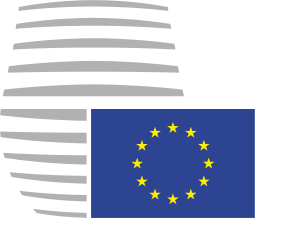 Eiropas SavienībasPadomeEiropas SavienībasPadomeBriselē, 2016. gada 14. septembrī(OR. en)Starpiestāžu lieta:2016/0206 (NLE)Starpiestāžu lieta:2016/0206 (NLE)10973/16ADD 14WTO 195SERVICES 20FDI 16CDN 12Temats:Visaptverošs ekonomikas un tirdzniecības nolīgums (CETA) starp Kanādu, no vienas puses, un Eiropas Savienību un tās dalībvalstīm, no otras pusesNozareVisas nozaresApakšnozare Nozares klasifikācijaAtrunas veidsPiekļuve tirgumAprakstsIeguldījumiVisās Eiropas Savienības dalībvalstīs uz pakalpojumiem, kurus uzskata par sabiedriskajiem pakalpojumiem valsts vai pašvaldību līmenī, var attiecināt valsts monopolus vai ekskluzīvas tiesības, ko piešķir privātiem operatoriem.Sabiedriskie pakalpojumi pastāv tādās nozarēs kā saistītie zinātnisko un tehnisko konsultāciju pakalpojumi, pētniecības un izstrādes (R&D) pakalpojumi sociālajās un humanitārajās zinātnēs, tehniskās testēšanas un analīzes pakalpojumi, pakalpojumi vides jomā, veselības aprūpes pakalpojumi, transporta pakalpojumi un palīgpakalpojumi visiem transporta veidiem. Ekskluzīvas tiesības sniegt šādus pakalpojumus bieži piešķir privātiem operatoriem, piemēram, operatoriem, kas saņēmuši koncesijas no publiskām iestādēm, ievērojot īpašas pakalpojumu saistības. Tā kā sabiedriskie pakalpojumi bieži pastāv arī teritoriālās pārvaldes līmenī, nav lietderīgi veidot sīki izstrādātu un izsmeļošu sarakstu katrai nozarei atsevišķi. Šī atruna neattiecas uz telesakariem, datorpakalpojumiem un ar datoriem saistītiem pakalpojumiem.Spēkā esošie pasākumiNozareVisas nozaresApakšnozare Nozares klasifikācijaAtrunas veidsLielākās labvēlības režīmsAprakstsIeguldījumi un pakalpojumu pārrobežu tirdzniecībaEiropas Savienība patur tiesības pieņemt vai turpināt piemērot jebkādu pasākumu, ar kuru uz valsti attiecina diferencētu pieeju atbilstīgi jebkādam spēkā esošam vai turpmākam divpusējam vai daudzpusējam nolīgumam, ar ko:a)	izveido pakalpojumu un ieguldījumu iekšēju tirgu;b)	piešķir tiesības veikt uzņēmējdarbību; vai c)	pieprasa tiesību aktu tuvināšanu vienā vai vairākās ekonomikas nozarēs. Pakalpojumu un uzņēmējdarbības iekšējais tirgus ir tāda iekšēji nenorobežota teritorija, kurā nodrošināta brīva pakalpojumu, kapitāla un personu aprite.Tiesības veikt uzņēmējdarbību nozīmē, ka reģionālās ekonomiskās integrācijas nolīguma līgumslēdzējām pusēm līdz ar minētā nolīguma stāšanos spēkā ir pienākums pēc būtības atcelt jebkādus savstarpējus uzņēmējdarbības veikšanas ierobežojumus. Tiesības veikt uzņēmējdarbību ietver reģionālās ekonomiskās integrācijas nolīguma līgumslēdzēju pušu valstspiederīgo tiesības izveidot un vadīt uzņēmumus atbilstīgi nosacījumiem, kas uzņēmējdarbības veikšanas valsts tiesību aktos ir attiecināti uz tās valstspiederīgajiem.Tiesību aktu tuvināšana ir: a)	vienas vai vairāku reģionālās ekonomiskās integrācijas nolīguma līgumslēdzēju pušu tiesību aktu saskaņošana ar nolīguma otras līgumslēdzējas puses vai pārējo līgumslēdzēju pušu tiesību aktiem; vaib)	kopīgu normatīvo aktu ietveršana reģionālās ekonomiskās integrācijas nolīguma līgumslēdzēju pušu tiesību aktos. Šādu saskaņošanu vai ietveršanu veic un uzskata par veiktu tikai tad, kad attiecīgais ir ieviests reģionālās ekonomiskās integrācijas nolīguma līgumslēdzējas puses vai līgumslēdzēju pušu tiesību aktos.Spēkā esošie pasākumiEiropas Ekonomikas zona (EEZ)Stabilizācijas nolīgumiEiropas Savienības un Šveices Konfederācijas divpusējie nolīgumiNozareVisas nozaresApakšnozare Nozares klasifikācijaAtrunas veidsLielākās labvēlības režīmsAprakstsIeguldījumiEiropas Savienība patur tiesības pieņemt vai turpināt piemērot jebkādu pasākumu, ar ko paredz diferencētu pieeju attiecībā uz valstspiederīgo vai uzņēmumu tiesībām veikt uzņēmējdarbību, piemērojot spēkā esošus vai turpmākus divpusējos nolīgumus, kas noslēgti starp šādām Eiropas Savienības dalībvalstīm: BE, DE, DK, EL, ES, FR, IE, IT, LU, NL, PT, UK un jebkuru turpmāk uzskaitīto valsti, firstisti vai pilsētvalsti: Sanmarīno, Monako, Andora un Vatikāna Pilsētvalsts.Spēkā esošie pasākumiNozareZvejniecībaAkvakultūraAr zvejniecību saistīti pakalpojumiApakšnozare Nozares klasifikācijaISIC rev. 3.1 0501, ISIC rev. 3.1 0502, CPC 882Atrunas veidsPiekļuve tirgum Valsts režīmsLielākās labvēlības režīmsVeiktspējas prasībasAprakstsIeguldījumi un pakalpojumu pārrobežu tirdzniecība Eiropas Savienība patur tiesības pieņemt vai turpināt piemērot jebkādu pasākumu, jo īpaši kopējās zivsaimniecības politikas un ar trešām valstīm noslēgtu zvejniecības nolīgumu satvarā, attiecībā uz piekļuvi bioloģiskajiem resursiem un zvejas vietām jūras ūdeņos, uz kuriem attiecas Eiropas Savienības dalībvalstu suverenitāte vai jurisdikcija, un šo resursu izmantošanu. ES patur tiesības pieņemt vai turpināt piemērot jebkādu pasākumu: a)	ar kuru reglamentē nozvejas izkraušanu, ko veic, izmantojot Kanādas vai trešās valsts kuģiem piešķirtās apakškvotas ES ostās;b)	ar kuru nosaka uzņēmējsabiedrības minimālo lielumu, lai saglabātu gan nerūpnieciskās, gan piekrastes zvejas kuģus, vaic) 	ar kuru atbilstīgi spēkā esošiem vai turpmākiem divpusējiem nolīgumiem par zivsaimniecību Kanādai vai trešai valstij piemēro diferencētu pieeju.Komerczvejas licenci, ar ko piešķir tiesības zvejot Eiropas Savienības dalībvalsts teritoriālajos ūdeņos, var izsniegt tikai kuģiem, kuri kuģo ar Eiropas Savienības dalībvalsts karogu. Eiropas Savienība patur tiesības pieņemt vai turpināt piemērot jebkādu pasākumu attiecībā uz tāda zvejas kuģa apkalpes valstspiederību, kurš kuģo ar Eiropas Savienības dalībvalsts karogu.Valstu papildu atrunas ir uzskaitītas sarakstos ar BE, BG, DE, DK, ES, FI, FR, IT, LT, LU, LV, MT, NL, PL, PT, RO, SE, SI, SK un UK piemērojamajām atrunām.Spēkā esošie pasākumiNozareŪdens savākšana, attīrīšana un sadaleApakšnozare Nozares klasifikācijaISIC rev. 3.1 41Atrunas veidsPiekļuve tirgumValsts režīmsAprakstsIeguldījumi un pakalpojumu pārrobežu tirdzniecība Eiropas Savienība patur tiesības pieņemt vai turpināt piemērot jebkādu pasākumu attiecībā uz darbībām, kas ietver pakalpojumus saistībā ar ūdens savākšanu, attīrīšanu un sadali mājsaimniecībām, rūpnieciskajiem un komerciālajiem vai citiem lietotājiem, ieskaitot dzeramā ūdens piegādi, un ūdeņu apsaimniekošanu.Spēkā esošie pasākumiNozareUzņēmējdarbības pakalpojumiApakšnozare Juridiskie pakalpojumiNotāru pakalpojumiTiesu izpildītāju pakalpojumiNozares klasifikācijaDaļa no CPC 861, daļa no CPC 87902Atrunas veidsPiekļuve tirgumValsts režīmsAugstākā vadība un direktoru padomesAprakstsIeguldījumi un pakalpojumu pārrobežu tirdzniecībaEiropas Savienība, izņemot SE, patur tiesības pieņemt vai turpināt piemērot jebkādu pasākumu attiecībā uz juridisko konsultāciju un juridiskās apstiprināšanas un sertifikācijas pakalpojumiem, ko sniedz juridiskās jomas speciālisti, kuriem uzticēti publiski pienākumi, piemēram, notāri, tiesu izpildītāji (huissiers de justice) vai citi ierēdņi (officiers publics et ministériels), kā arī attiecībā uz tādu tiesu izpildītāju pakalpojumiem, kuri iecelti amatā ar valdības pieņemtu oficiālu aktu. Spēkā esošie pasākumiNozareIzplatīšanas un veselības aprūpes pakalpojumiApakšnozare Zāļu, medicīnisko un ortopēdisko preču mazumtirdzniecība un citi farmaceitu sniegti pakalpojumiNozares klasifikācijaCPC 63211Atrunas veidsPiekļuve tirgumAprakstsPakalpojumu pārrobežu tirdzniecībaVisās Eiropas Savienības dalībvalstīs, izņemot BE, BG, EE un IE, tirdzniecība pa pastu ir iespējama tikai no EEZ dalībvalstīm, tāpēc, lai Eiropas Savienībā veiktu zāļu un īpašu medicīnisko preču mazumtirdzniecību plašai sabiedrībai, kādā no šīm valstīm ir jāveic uzņēmējdarbība.BG, DE un EE zāļu tirdzniecība pa pastu ir aizliegta. IE ir aizliegts pa pastu tirgot recepšu zāles.Valstu papildu atrunas ir uzskaitītas sarakstos ar BE, FI, SE un SK piemērojamajām atrunām.Spēkā esošie pasākumiNozareIzplatīšanas un veselības aprūpes pakalpojumiApakšnozare Zāļu, medicīnisko un ortopēdisko preču mazumtirdzniecība un citi farmaceitu sniegti pakalpojumiNozares klasifikācijaCPC 63211Atrunas veidsPiekļuve tirgumAprakstsIeguldījumi Lai novērstu piedāvājuma pārsātinājumu jomās, kurās pastāv ierobežots pieprasījums, Eiropas Savienība, izņemot EL, IE, LT, LU, NL un UK, patur tiesības pieņemt vai turpināt piemērot jebkādu pasākumu, ar ko ierobežo to piegādātāju skaitu, kam ir tiesības bez diskriminācijas sniegt konkrētu pakalpojumu konkrētā vietējā zonā vai teritorijā. Šajā nolūkā var veikt ekonomisko vajadzību pārbaudi, ņemot vērā tādus faktorus kā pašreizējo uzņēmējdarbības veicēju skaits un ietekme uz tiem, transporta infrastruktūra, iedzīvotāju blīvums vai ģeogrāfiskā izplatība. Valstu papildu atrunas ir uzskaitītas sarakstos ar AT, DE, ES, FI, FR, IT, LU, LV, MT, PT, SE un SI piemērojamajām atrunām. Spēkā esošie pasākumiNozareUzņēmējdarbības pakalpojumiApakšnozare Citi uzņēmējdarbības pakalpojumi (iekasēšanas aģentūru pakalpojumi, kredītinformācijas pakalpojumi) Nozares klasifikācijaCPC 87901, CPC 87902Atrunas veidsPiekļuve tirgumValsts režīmsAprakstsPakalpojumu pārrobežu tirdzniecībaEiropas Savienība, izņemot ES un SE, patur tiesības pieņemt vai turpināt piemērot jebkādu pasākumu attiecībā uz iekasēšanas aģentūru pakalpojumu un kredītinformācijas pakalpojumu sniegšanu.Spēkā esošie pasākumiNozareUzņēmējdarbības pakalpojumiApakšnozare Biroja palīgpersonāla un citu darbinieku iekārtošana darbāMājsaimniecības palīgpersonāla, citu tirdzniecības vai rūpniecības darbinieku, aprūpes un cita personāla nodrošināšanas pakalpojumiNozares klasifikācijaCPC 87202, CPC 87204, CPC 87205, CPC 87206, CPC 87209Atrunas veidsPiekļuve tirgumValsts režīmsAugstākā vadība un direktoru padomesAprakstsIeguldījumi un pakalpojumu pārrobežu tirdzniecība Eiropas Savienība, izņemot BE, HU un SE, saglabā tiesības pieprasīt uzņēmējdabības veikšanu un aizliegt biroja palīgpersonāla un citu darbinieku darbā iekārtošanas pakalpojumu pārrobežu sniegšanu.Eiropas Savienība, izņemot HU un SE, patur tiesības pieņemt vai turpināt piemērot jebkādu pasākumu attiecībā uz mājsaimniecības palīgpersonāla, citu tirdzniecības vai rūpniecības darbinieku, aprūpes un cita personāla darbā iekārtošanas pakalpojumu sniegšanu.Valstu papildu atrunas ir uzskaitītas sarakstos ar AT, BE, BG, CY, CZ, DE, EE, ES, FI, FR, IT, LT, LV, MT, PL, PT, RO, SI un SK piemērojamajām atrunām.Spēkā esošie pasākumiNozareUzņēmējdarbības pakalpojumiApakšnozare Izmeklēšanas pakalpojumiNozares klasifikācijaCPC 87301Atrunas veidsPiekļuve tirgumValsts režīmsAugstākā vadība un direktoru padomesAprakstsIeguldījumi un pakalpojumu pārrobežu tirdzniecība Eiropas Savienība, izņemot AT un SE, patur tiesības pieņemt vai turpināt piemērot jebkādu pasākumu attiecībā uz izmeklēšanas pakalpojumu sniegšanu. Tiek prasīta rezidence vai komerciāla klātbūtne, un var būt prasība par valstspiederību.Valstu papildu atrunas ir uzskaitītas sarakstos ar LT un PT piemērojamajām atrunām. Spēkā esošie pasākumiNozareUzņēmējdarbības pakalpojumiJūras, iekšējo ūdensceļu, dzelzceļa un gaisa transporta palīgpakalpojumiApakšnozare Kuģu, dzelzceļa transporta aprīkojuma, gaisa kuģu un to daļu apkope un remonts Nozares klasifikācijaDaļa no CPC 86764, CPC 86769, CPC 8868 Atrunas veidsPiekļuve tirgumValsts režīmsAprakstsPakalpojumu pārrobežu tirdzniecībaEiropas Savienība, izņemot DE, EE un HU, patur tiesības pieņemt vai turpināt piemērot jebkādu pasākumu attiecībā uz prasību pēc uzņēmējdarbības veikšanas vai fiziskas klātbūtnes tās teritorijā un attiecībā uz aizliegumu sniegt dzelzceļa transporta aprīkojuma apkopes un remonta pārrobežu pakalpojumus no valstīm ārpus Eiropas Savienības. Eiropas Savienība, izņemot CZ, EE, HU, LU un SK, patur tiesības pieņemt vai turpināt piemērot jebkādu pasākumu attiecībā uz prasību pēc uzņēmējdarbības vai fiziskas klātbūtnes tās teritorijā un attiecībā uz aizliegumu sniegt iekšējo ūdensceļu transporta kuģu apkopes un remonta pārrobežu pakalpojumus no valstīm ārpus Eiropas Savienības. Eiropas Savienība, izņemot EE, HU un LV, patur tiesības pieņemt vai turpināt piemērot jebkādu pasākumu attiecībā uz prasību pēc uzņēmējdarbības vai fiziskas klātbūtnes tās teritorijā un attiecībā uz aizliegumu sniegt jūras kuģu apkopes un remonta pārrobežu pakalpojumus no valstīm ārpus Eiropas Savienības. Tiesību aktos paredzētās kuģu pārbaudes un sertifikāciju Eiropas Savienības dalībvalstu vārdā drīkst veikt tikai atzītas un Eiropas Savienības pilnvarotas organizācijas. Var būt jāreģistrē uzņēmums.Eiropas Savienība, izņemot AT, EE, HU, LV un PL, patur tiesības pieņemt vai turpināt piemērot jebkādu pasākumu attiecībā uz prasību nodibināt uzņēmumu vai nodrošināt fizisku klātbūtni tās teritorijā un aizliegt gaisa kuģu un to daļu apkopes (arī operatīvās apkopes) un remonta pakalpojumu pārrobežu sniegšanu, ja to sniedzēji nav no tās teritorijas.Spēkā esošie pasākumiNozareSaziņas pakalpojumi Apakšnozare Telesakaru pakalpojumiNozares klasifikācijaAtrunas veidsPiekļuve tirgum Valsts režīmsAprakstsIeguldījumi un pakalpojumu pārrobežu tirdzniecība Eiropas Savienība patur tiesības pieņemt vai turpināt piemērot jebkādu pasākumu attiecībā uz apraides pakalpojumiem.Apraidi definē kā nepārtrauktu raidīšanas ķēdi, kas vajadzīga TV un radio programmu signālu izplatīšanai plašai sabiedrībai, bet tā neattiecas uz savienojumiem starp operatoriem. Spēkā esošie pasākumiNozareAtpūtas, kultūras un sporta pakalpojumiApakšnozare Nozares klasifikācijaCPC 9619, CPC 963, CPC 964, izņemot CPC 96492 Atrunas veidsPiekļuve tirgumValsts režīmsLielākās labvēlības režīmsVeiktspējas prasībasAugstākā vadība un direktoru padomesAprakstsIeguldījumi un pakalpojumu pārrobežu tirdzniecība Eiropas Savienība, izņemot AT, patur tiesības pieņemt vai turpināt piemērot jebkādu pasākumu attiecībā uz bibliotēku, arhīvu, muzeju un citu kultūras pakalpojumu sniegšanu. LT patur tiesības pieņemt vai turpināt piemērot jebkādu pasākumu, ar ko piegādātājiem pieprasa uzņēmējdarbības veikšanu un ierobežo šo pakalpojumu pārrobežu sniegšanu. Lai sniegtu šos pakalpojumus AT un LT, var būt jāsaņem licence vai koncesija.CY, CZ, FI, MT, PL, RO, SI un SK patur tiesības pieņemt vai turpināt piemērot jebkādu pasākumu attiecībā uz izklaides pakalpojumu, arī teātra, dzīvās mūzikas, cirka un diskotēku pakalpojumu, sniegšanu. Turklāt, Eiropas Savienība, izņemot AT un SE, patur tiesības pieņemt vai turpināt piemērot jebkādu pasākumu, ar ko pieprasa uzņēmējdarbības veikšanu un ar ko ierobežo izklaides pakalpojumu, arī teātra, dzīvās mūzikas, cirka un diskotēku pakalpojumu, pārrobežu sniegšanu. BG patur tiesības pieņemt vai turpināt piemērot jebkādu pasākumu attiecībā uz šādu izklaides pakalpojumu sniegšanu: cirki, atrakciju parki un tamlīdzīgi atrakcijas pakalpojumi, sarīkojumu deju, diskotēku un deju skolotāju pakalpojumi un citi izklaides pakalpojumi. EE patur tiesības pieņemt vai turpināt piemērot jebkādu pasākumu attiecībā uz citu izklaides pakalpojumu, izņemot kinoteātru pakalpojumu, sniegšanu. LT un LV patur tiesības pieņemt vai turpināt piemērot jebkādu pasākumu attiecībā uz visu izklaides pakalpojumu, izņemot kinoteātru darbības pakalpojumu, sniegšanu.BG, CY, CZ, EE, LV, MT, PL, RO un SK patur tiesības pieņemt vai turpināt piemērot jebkādu pasākumu attiecībā uz sporta un citu atpūtas pakalpojumu pārrobežu sniegšanu. AT patur tiesības pieņemt vai turpināt piemērot jebkādu pasākumu attiecībā uz kalnu gidu un slēpošanas skolu pakalpojumu sniegšanu.Spēkā esošie pasākumiNozareAtpūtas, kultūras un sporta pakalpojumiApakšnozare Azartspēļu un derību pakalpojumiNozares klasifikācijaCPC 96492Atrunas veidsPiekļuve tirgumValsts režīmsLielākās labvēlības režīmsVeiktspējas prasībasAugstākā vadība un direktoru padomesAprakstsIeguldījumi un pakalpojumu pārrobežu tirdzniecība Eiropas Savienība, izņemot MT, patur tiesības pieņemt vai turpināt piemērot jebkādu pasākumu attiecībā uz tādu azartspēļu nodrošināšanu, kuras ietver naudā izsakāmas likmes nejaušības spēlēs, tostarp jo īpaši loteriju, nokasāmu loterijas biļešu, kazino, spēļu zālēs vai licencētās telpās piedāvātu azartspēļu pakalpojumu, derību pakalpojumu, bingo pakalpojumu un azartspēļu pakalpojumu, ko sniedz labdarības vai bezpeļņas organizācijas vai šādu organizāciju labā, nodrošināšanu. Šī atruna neattiecas uz prasmes spēlēm, spēļu automātiem, kas neizsniedz balvas vai tās izsniedz tikai bezmaksas spēļu veidā, kā arī uz reklāmas spēlēm, kuru vienīgais nolūks ir veicināt tādu preču vai pakalpojumu pārdošanu, uz ko šis izņēmums neattiecas. Spēkā esošie pasākumiNozareIzglītības pakalpojumiApakšnozare Nozares klasifikācijaCPC 92Atrunas veidsPiekļuve tirgumValsts režīmsVeiktspējas prasībasAugstākā vadība un direktoru padomesAprakstsIeguldījumi un pakalpojumu pārrobežu tirdzniecība Eiropas Savienība patur tiesības pieņemt vai turpināt piemērot jebkādu pasākumu attiecībā uz visu to izglītības pakalpojumu sniegšanu, kuriem piešķir publisku finansējumu vai jebkādu valsts atbalstu un kurus tāpēc neuzskata par privāti finansētiem. Eiropas Savienība, izņemot CZ, NL, SE un SK, patur tiesības pieņemt vai turpināt piemērot jebkādu pasākumu attiecībā uz tādu privāti finansētu citu izglītības pakalpojumu sniegšanu, kas netiek klasificēti kā pamatizglītības, vidējās izglītības, augstākās izglītības un pieaugušo izglītības pakalpojumi.Ja ārvalstu pakalpojumu sniedzējam ir atļauts sniegt privāti finansētus izglītības pakalpojumus, izglītības sistēmas īstenošanā, iespējams, varēs piedalīties tādi privāti uzņēmumi, kas saņēmuši bez diskriminācijas piešķirtu koncesiju.Valstu papildu atrunas ir uzskaitītas sarakstos ar AT, BG, CY, CZ, FI, FR, IT, MT, RO, SE, SI un SK piemērojamajām atrunām.Spēkā esošie pasākumiNozareVeselības aprūpes un sociālie pakalpojumiApakšnozare Cilvēku veselības aprūpes pakalpojumiSociālie pakalpojumi Nozares klasifikācijaCPC 931, izņemot 9312, daļa no 93191Atrunas veidsPiekļuve tirgumValsts režīmsAprakstsPakalpojumu pārrobežu tirdzniecība Eiropas Savienība, izņemot HU, patur tiesības pieņemt vai turpināt piemērot jebkādu pasākumu, ar ko pieprasa reģistrēt attiecīgu uzņēmumu vai nodrošināt pakalpojumu sniedzēju fizisko klātbūtni tās teritorijā un ar ko ierobežo veselības aprūpes pakalpojumu pārrobežu sniegšanu, ja to sniedzēji nav no tās teritorijas. Eiropas Savienība patur tiesības pieņemt vai turpināt piemērot jebkādu pasākumu, ar ko pieprasa reģistrēt attiecīgu uzņēmumu vai nodrošināt pakalpojumu sniedzēju fizisku klātbūtni tās teritorijā un ar ko ierobežo sociālo pakalpojumu pārrobežu sniegšanu, ja to sniedzēji nav no tās teritorijas, kā arī pasākumus attiecībā uz darbībām vai pakalpojumiem, kas ietilpst valsts pensiju plānā vai tiesību aktos noteiktā sociālā nodrošinājuma sistēmā.Šī atruna neattiecas uz visu ar veselību saistīto profesionālo pakalpojumu sniegšanu, tajā skaitā pakalpojumiem, ko sniedz tādi speciālisti kā ārsti, zobārsti, vecmātes, medmāsas, fizioterapeiti, medicīnas palīgpersonāls un psihologi; tiem piemēro citas atrunas.Spēkā esošie pasākumiNozareVeselības aprūpes pakalpojumiApakšnozare Nozares klasifikācijaCPC 931, izņemot 9312, daļa no CPC 93191Atrunas veidsPiekļuve tirgumValsts režīmsVeiktspējas prasībasAugstākā vadība un direktoru padomesAprakstsIeguldījumiEiropas Savienība patur tiesības pieņemt vai turpināt piemērot jebkādu pasākumu attiecībā uz visu to veselības aprūpes pakalpojumu sniegšanu, kuriem piešķir publisku finansējumu vai jebkādu valsts atbalstu un kurus tāpēc neuzskata par privāti finansētiem.Eiropas Savienība patur tiesības pieņemt vai turpināt piemērot jebkādu pasākumu attiecībā uz visiem privāti finansētiem veselības aprūpes pakalpojumiem, izņemot privāti finansētiem slimnīcu pakalpojumiem, neatliekamās medicīniskās palīdzības pakalpojumiem un iedzīvotāju veselības aprūpes pakalpojumiem, kas nav slimnīcu pakalpojumi.Lai privāti uzņēmumi varētu darboties privāti finansētā veselības aprūpes tīklā, tiem varētu būt jāsaņem bez diskriminācijas piešķirta koncesija. Var tikt veikta ekonomisko vajadzību pārbaude. Galvenie kritēriji: pašreizējo uzņēmumu skaits un ietekme uz tiem, transporta infrastruktūra, iedzīvotāju blīvums, ģeogrāfiskā izplatība un jaunu darbavietu radīšana. Šī atruna neattiecas uz visu ar veselību saistīto profesionālo pakalpojumu sniegšanu, tajā skaitā pakalpojumiem, ko sniedz tādi speciālisti kā ārsti, zobārsti, vecmātes, medmāsas, fizioterapeiti, medicīnas palīgpersonāls un psihologi; tiem piemēro citas atrunas.Valstu papildu atrunas ir uzskaitītas sarakstos ar AT, BE, BG, CY, CZ, FI, FR, MT, PL, SI, SK un UK piemērojamajām atrunām.Spēkā esošie pasākumiNozareVeselības aprūpes pakalpojumiApakšnozare Ar veselību saistīti profesionālie pakalpojumi: medicīnas un zobārstniecības pakalpojumi, vecmāšu pakalpojumi, medmāsu pakalpojumi, fizioterapeitu un medicīnas palīgpersonāla pakalpojumi, psihologu pakalpojumiNozares klasifikācijaCPC 9312, daļa no CPC 93191Atrunas veidsPiekļuve tirgumAprakstsPakalpojumu pārrobežu tirdzniecībaEiropas Savienība, izņemot BE, FI, NL un SE, visu ar veselības aprūpi saistīto profesionālo pakalpojumu, ieskaitot pakalpojumu, ko sniedz tādi speciālisti kā ārsti, zobārsti, vecmātes, medmāsas, fizioterapeiti, medicīnas palīgpersonāls un psihologi, sniegšanas nosacījums ir rezidence Eiropas Savienībā.Šos pakalpojumus var sniegt tikai fiziskas personas, kas fiziski uzturas Eiropas Savienības teritorijā. Valstu papildu atrunas ir uzskaitītas sarakstos ar AT, BE, BG, FI, FR, MT, SK un UK piemērojamajām atrunām.Spēkā esošie pasākumiNavNozareSociālie pakalpojumiApakšnozare Nozares klasifikācijaAtrunas veidsPiekļuve tirgumValsts režīmsVeiktspējas prasībasAugstākā vadība un direktoru padomesAprakstsIeguldījumiEiropas Savienība patur tiesības pieņemt vai turpināt piemērot jebkādu pasākumu attiecībā uz visu to sociālo pakalpojumu sniegšanu, kuriem piešķir publisku finansējumu vai jebkādu valsts atbalstu un kurus tāpēc neuzskata par privāti finansētiem, kā arī attiecībā uz darbībām vai pakalpojumiem, kas ietilpst valsts pensiju plānā vai tiesību aktos noteiktā sociālā nodrošinājuma sistēmā.Lai privāti uzņēmēji varētu darboties privāti finansētā sociālās palīdzības tīklā, tiem varētu būt jāsaņem bez diskriminācijas piešķirta koncesija. Var tikt veikta ekonomisko vajadzību pārbaude. Galvenie kritēriji: pašreizējo uzņēmumu skaits un ietekme uz tiem, transporta infrastruktūra, iedzīvotāju blīvums, ģeogrāfiskā izplatība un jaunu darbavietu radīšana. Valstu papildu atrunas ir uzskaitītas sarakstos ar BE, CY, CZ, DE, DK, EL, ES, FI, FR, HU, IE, IT, LT, MT, PL, PT, RO, SI, SK un UK piemērojamajām atrunām.Spēkā esošie pasākumiNozareFinanšu pakalpojumiApakšnozare Nozares klasifikācijaAtrunas veidsPiekļuve tirgumAprakstsFinanšu pakalpojumiEiropas Savienība patur tiesības pieņemt vai turpināt piemērot jebkādu pasākumu, ar ko nediskriminējoši pieprasa, lai finanšu iestāde, kas nav filiāle, veicot uzņēmējdarbību Eiropas Savienības dalībvalstī, izvēlētos konkrētu juridisko formu.Spēkā esošie pasākumiNozareFinanšu pakalpojumiApakšnozare Banku un citi finanšu pakalpojumi (izņemot apdrošināšanu)Nozares klasifikācijaAtrunas veidsPiekļuve tirgumValsts režīmsFinanšu pakalpojumu pārrobežu sniegšanaAprakstsFinanšu pakalpojumiIeguldījumu fondu aktīvu depozitāriji var būt tikai tādas firmas, kuru juridiskā adrese ir Eiropas Savienībā. Lai varētu veikt kopīgo fondu, arī kopieguldījumu fondu, pārvaldības darbības un — ja tas atļauts valsts tiesību aktos — ieguldījumu sabiedrību darbības, ir jāizveido specializēts pārvaldības uzņēmums, kura galvenais birojs un juridiskā adrese ir vienā Eiropas Savienības dalībvalstī.Spēkā esošie pasākumiPadomes Direktīva 85/611/EEK (1985. gada 20. decembris) par normatīvo un administratīvo aktu koordināciju attiecībā uz pārvedamu vērtspapīru kolektīvo ieguldījumu uzņēmumiem (PVKIU).NozareGaisa transports Apakšnozare Gaisa transporta palīgpakalpojumiNozares klasifikācijaAtrunas veidsLielākās labvēlības režīmsAprakstsIeguldījumi un pakalpojumu pārrobežu tirdzniecība Eiropas Savienība patur tiesības pieņemt vai turpināt piemērot jebkādu pasākumu, ar ko uz trešo valsti attiecina diferencētu pieeju atbilstīgi spēkā esošiem vai turpmākiem divpusējiem nolīgumiem par šādiem gaisa transporta palīgpakalpojumiem:a)	gaisa transporta pakalpojumu pārdošana un tirdzniecība; b)	datorizētas rezervēšanas sistēmas (CRS) pakalpojumi unc)	citi gaisa transporta palīgpakalpojumi, piemēram, apkalpošana uz zemes un lidostas darbības pakalpojumi. Gaisa kuģu un to daļu apkopes un remonta jomā Eiropas Savienība patur tiesības pieņemt vai turpināt piemērot jebkādu pasākumu, ar ko uz trešo valsti attiecina diferencētu pieeju atbilstīgi spēkā esošiem vai turpmākiem tirdzniecības nolīgumiem, kas atbilst GATS V pantam. Spēkā esošie pasākumiNozareGaisa transports Apakšnozare Nozares klasifikācijaAtrunas veidsValsts režīmsPiekļuve tirgumAugstākā vadība un direktoru padomes Veiktspējas prasības Lielākās labvēlības režīmsAprakstsIeguldījumiEiropas Savienība patur tiesības pieņemt vai turpināt piemērot jebkādu pasākumu saistībā ar gaisa transporta pakalpojumiem vai saistītiem pakalpojumiem, ar ko gaisa transporta pakalpojumus atbalsta, kā arī citiem pakalpojumiem, ko sniedz, izmantojot gaisa transportu, izņemot 8.2. panta 2. punkta a) apakšpunkta i)–v) punktā minētos, attiecībā uz uzņēmējdarbības veikšanu, iegādi vai aptverta ieguldījuma paplašināšanu, ja vien šie pasākumi nav izslēgti no astotās nodaļas (“Ieguldījumi”) B un C iedaļas tvēruma.Spēkā esošie pasākumiNozareTransportsApakšnozare Ūdens transportsNozares klasifikācijaISIC rev. 3.1 0501, ISIC rev. 3.1 0502, CPC 5133, CPC 5223, CPC 722, CPC 74520, CPC 74540, CPC 74590, CPC 882Atrunas veidsValsts režīmsPiekļuve tirgum Augstākā vadība un direktoru padome AprakstsIeguldījumiEiropas Savienība patur tiesības pieņemt vai turpināt piemērot jebkādu pasākumu attiecībā uz tāda kuģa, kas nav jūras kuģis, reģistrāciju, lai tas varētu kuģot ar Eiropas Savienības dalībvalsts karogu, un attiecībā uz reģistrēta uzņēmuma uzņēmējdarbības veikšanu nolūkā izmantot floti ar uzņēmējdarbības veikšanas valsts karogu. Šī atruna cita starpā attiecas uz prasībām par inkorporāciju vai galvenā biroja uzturēšanu attiecīgajā Eiropas Savienības dalībvalstī, kā arī prasībām par kapitāla īpašniekiem un kontroli. Spēkā esošie pasākumiNozareTransportsApakšnozare Ūdens transportsNozares klasifikācijaCPC 5133, CPC 5223, CPC 721, CPC 722, CPC 74520, CPC 74540, CPC 74590
Jebkāda cita komerciāla darbība, ko veic no kuģaAtrunas veidsValsts režīms Piekļuve tirgum Augstākā vadība un direktoru padomePienākumiAprakstsIeguldījumi, pakalpojumu pārrobežu tirdzniecība un starptautiski jūras transporta pakalpojumiEiropas Savienība patur tiesības pieņemt vai turpināt piemērot jebkādu pasākumu attiecībā uz jūras kuģa vai kuģa, kas nav jūras kuģis, apkalpes valstspiederību.Spēkā esošie pasākumiNozareTransportsApakšnozare Ūdens transportsŪdens transporta palīgpakalpojumiNozares klasifikācijaCPC 72, CPC 745Atrunas veidsPiekļuve tirgumValsts režīmsAugstākā vadība un direktoru padomesLielākās labvēlības režīmsPienākumiAprakstsIeguldījumi, pakalpojumu pārrobežu tirdzniecība un starptautiski jūras transporta pakalpojumiEiropas Savienība patur tiesības pieņemt vai turpināt piemērot jebkādu pasākumu attiecībā uz valsts kabotāžas transporta pakalpojumu sniegšanu.Neierobežojot to darbību tvērumu, kuras var uzskatīt par kabotāžu saskaņā ar attiecīgās valsts tiesību aktiem, tiek pieņemts, ka valsts kabotāžas transports ietver pasažieru vai preču pārvadājumus starp kādu Eiropas Savienības dalībvalsts ostu vai vietu un citu ostu vai vietu tajā pašā Eiropas Savienības dalībvalstī, tostarp tās kontinentālajā šelfā, kā paredzēts ANO Jūras tiesību konvencijā, un pārvadājumus, kuri sākas un beidzas tajā pašā Eiropas Savienības dalībvalsts ostā vai vietā.Lielākas noteiktības labad šī atruna cita starpā attiecas uz palīgdienestu pakalpojumiem. Šī atruna neattiecas uz Kanādas kuģniecības uzņēmumiem, kas bez atlīdzības pārvieto īpašumā esošus vai nomātus konteinerus. Spēkā esošie pasākumiNozareTransportsApakšnozare Ūdens transports: loču un noenkurošanas pakalpojumi, stumšanas un vilkšanas pakalpojumiNozares klasifikācijaCPC 7214, CPC 7224, CPC 7452Atrunas veidsPiekļuve tirgumValsts režīmsAugstākā vadība un direktoru padomesAprakstsIeguldījumi un pakalpojumu pārrobežu tirdzniecība Eiropas Savienība patur tiesības pieņemt vai turpināt piemērot jebkādu pasākumu attiecībā uz loču un noenkurošanas pakalpojumu sniegšanu. Lielākas skaidrības labad neatkarīgi no kritērijiem, ko piemēro kuģu reģistrēšanai Eiropas Savienības dalībvalstī, Eiropas Savienība saglabā tiesības noteikt, ka loču un noenkurošanas pakalpojumus drīkst sniegt tikai Eiropas Savienības dalībvalstu valsts reģistros reģistrēti kuģi.Eiropas Savienība, izņemot LT un LV, stumšanas un vilkšanas pakalpojumus var sniegt tikai kuģi, kas kuģo ar Eiropas Savienības dalībvalsts karogu. LT loču un noenkurošanas, kā arī stumšanas un vilkšanas pakalpojumus drīkst sniegt tikai Lietuvas juridiskās personas vai Eiropas Savienības dalībvalsts juridiskās personas ar filiāli Lietuvā, kam Lietuvas Jūrniecības drošības pārvalde ir izsniegusi attiecīgu sertifikātu.Spēkā esošie pasākumiNozareTransports Apakšnozare Iekšējo ūdensceļu transportsNozares klasifikācijaCPC 722Atrunas veidsLielākās labvēlības režīmsAprakstsIeguldījumi un pakalpojumu pārrobežu tirdzniecība Eiropas Savienība patur tiesības pieņemt vai turpināt piemērot jebkādu pasākumu, ar ko uz trešo valsti attiecina diferencētu pieeju atbilstīgi spēkā esošiem vai turpmākiem nolīgumiem par piekļuvi iekšzemes ūdensceļiem (tostarp līgumiem, kas noslēgti pēc Reinas, Mainas un Donavas savienošanas), ar kuriem tiek saglabātas to operatoru satiksmes tiesības, kuri darbojas attiecīgajās valstīs un atbilst valstspiederības kritērijiem attiecībā uz īpašumtiesībām.Jāievēro Manheimas Konvencijas par kuģošanu Reinā īstenošanas noteikumi. Šī atrunas daļa attiecas tikai uz šādām Eiropas Savienības dalībvalstīm: BE, DE, FR un NL. Spēkā esošie pasākumiNozareTransportsApakšnozare Autotransports: pasažieru pārvadājumi, kravas pārvadājumi, starptautiskie kravas autotransporta pakalpojumiNozares klasifikācijaCPC 712Atrunas veidsPiekļuve tirgumValsts režīmsAprakstsIeguldījumi un pakalpojumu pārrobežu tirdzniecība Eiropas Savienība saglabā tiesības pieprasīt uzņēmējdarbības veikšanu un ierobežot autotransporta pakalpojumu pārrobežu sniegšanu.Eiropas Savienība patur tiesības pieņemt vai turpināt piemērot pasākumus, ar ko ierobežo kabotāžas pakalpojumus, kurus Eiropas Savienības dalībvalstī sniedz ārvalstu investori, kas veic uzņēmējdarbību citā Eiropas Savienības dalībvalstī.Eiropas Savienība, izņemot BE, var tikt veikta ekonomisko vajadzību pārbaude attiecībā uz taksometru pakalpojumiem. Ja veic ekonomisko vajadzību pārbaudi, tajā nosaka pakalpojumu sniedzēju skaita limitu. Galvenie kritēriji: vietējais pieprasījums, kā noteikts piemērojamajos tiesību aktos.Valstu papildu atrunas attiecībā uz pasažieru un kravu autopārvadājumiem ir uzskaitītas sarakstos ar AT, BE, BG, ES, FI, FR, IE, IT, LT, LV, MT, PT, RO, SE un SK piemērojamajām atrunām. Spēkā esošie pasākumiEiropas Parlamenta un Padomes Regula (EK) Nr. 1071/2009 (2009. gada 21. oktobris), ar ko nosaka kopīgus noteikumus par autopārvadātāja profesionālās darbības veikšanas nosacījumiem un atceļ Padomes Direktīvu 96/26/EKEiropas Parlamenta un Padomes Regula (EK) Nr. 1072/2009 (2009. gada 21. oktobris) par kopīgiem noteikumiem attiecībā uz piekļuvi starptautisko kravas autopārvadājumu tirgumEiropas Parlamenta un Padomes Regula (EK) Nr. 1073/2009 (2009. gada 21. oktobris) par kopīgiem noteikumiem attiecībā uz piekļuvi starptautiskajam autobusu pārvadājumu tirgum un ar ko groza Regulu (EK) Nr. 561/2006NozareTransportsApakšnozare Autotransports un dzelzceļa transportsNozares klasifikācijaCPC 7111, CPC 7112, CPC 7121, CPC 7122, CPC 7123Atrunas veidsLielākās labvēlības režīmsAprakstsIeguldījumi un pakalpojumu pārrobežu tirdzniecība Eiropas Savienība patur tiesības pieņemt vai turpināt piemērot jebkādu pasākumu, ar ko uz valsti attiecina diferencētu pieeju atbilstīgi spēkā esošiem vai turpmākiem Eiropas Savienības vai Eiropas Savienības dalībvalstu un trešās valsts divpusējiem nolīgumiem par starptautiskajiem kravas autopārvadājumiem (arī kombinēto transportu — autotransportu vai dzelzceļa transportu) un par pasažieru transportu. Ar šādu režīmu var:a)	paredzēt vai noteikt ierobežojumus, ka attiecīgos transporta pakalpojumus starp līgumslēdzējām pusēm vai to teritorijā drīkst sniegt vienīgi līgumslēdzējās pusēs reģistrēti transportlīdzekļi, vaib)	 paredzēt šādu transportlīdzekļu atbrīvojumus no nodokļiem.Spēkā esošie pasākumiNozareTransportsApakšnozare Kosmosa pārvadājumiKosmosa kuģu īreNozares klasifikācijaCPC 733, daļa no CPC 734Atrunas veidsPiekļuve tirgumValsts režīmsVeiktspējas prasībasAugstākā vadība un direktoru padomesAprakstsIeguldījumi un pakalpojumu pārrobežu tirdzniecība Eiropas Savienība patur tiesības pieņemt vai turpināt piemērot jebkādu pasākumu attiecībā uz kosmosā sniegtiem transporta pakalpojumiem un kosmosa kuģu īri. Spēkā esošie pasākumiNozareEnerģētikaApakšnozare Elektroenerģijas un gāzes pārvades sistēmasNaftas un gāzes transportēšana pa cauruļvadiemNozares klasifikācijaISIC rev. 3.1 401, 402, CPC 7131, CPC 887 (izņemot padomdevēju un konsultatīvos pakalpojumus)Atrunas veidsValsts režīmsPiekļuve tirgumVeiktspējas prasībasAugstākā vadība un direktoru padomesAprakstsIeguldījumiJa Eiropas Savienības dalībvalsts atļauj par gāzes vai elektroenerģijas pārvades sistēmas vai naftas un gāzes cauruļvadu sistēmas īpašnieku kļūt ārvalstniekam, Eiropas Savienība, lai garantētu visas Eiropas Savienības vai atsevišķas Eiropas Savienības dalībvalsts energoapgādes drošību, patur tiesības pieņemt vai turpināt piemērot jebkādu pasākumu attiecībā uz fizisku personu kontrolētiem Kanādas uzņēmumiem vai trešās valsts uzņēmumiem, kuri nodrošina vairāk nekā 5 % no Eiropas Savienības importētā naftas vai dabasgāzes, vai elektroenerģijas apmēra.Šī atruna neattiecas uz padomdevēju un konsultatīvajiem pakalpojumiem, ko sniedz kā ar enerģijas sadali saistītus pakalpojumus. HU un LT (LT tikai CPC 7131) šo atrunu nepiemēro degvielas vai kurināmā transportēšanai pa cauruļvadiem; LV to nepiemēro ar enerģijas sadali saistītiem pakalpojumiem, savukārt SI to neattiecina uz pakalpojumiem, kas saistīti ar gāzes sadali.Valstu papildu atrunas ir uzskaitītas sarakstos ar BE, BG, CY, FI, FR, HU, LT, NL, PT, SI un SK piemērojamajām atrunām.Spēkā esošie pasākumiEiropas Parlamenta un Padomes Direktīva 2009/72/EK (2009. gada 13. jūlijs) par kopīgiem noteikumiem attiecībā uz elektroenerģijas iekšējo tirgu un par Direktīvas 2003/54/EK atcelšanuEiropas Parlamenta un Padomes Direktīva 2009/73/EK (2009. gada 13. jūlijs) par kopīgiem noteikumiem attiecībā uz dabasgāzes iekšējo tirgu un par Direktīvas 2003/55/EK atcelšanuNozareKodoldegvielas ražošana, elektroenerģijas, gāzes un ūdens apgādeApakšnozare Elektroenerģijas ražošana atomelektrostacijās, kodolmateriālu un degvielas apstrāde, kodolmateriālu pārvadāšana un pārkraušanaNozares klasifikācijaISIC rev. 3.1 233, ISIC rev. 3.1 40 Atrunas veidsPiekļuve tirgumValsts režīmsAprakstsIeguldījumi un pakalpojumu pārrobežu tirdzniecība Austrija patur tiesības pieņemt vai turpināt piemērot jebkādu pasākumu attiecībā uz kodolmateriālu apstrādi, sadali vai pārvadāšanu un kodolenerģijas ražošanu.Spēkā esošie pasākumiBundesverfassungsgesetz für ein atomfreies Österreich (Konstitucionālais likums par Austriju, kas brīva no kodolenerģijas), BGBl. I Nr. 149/1999NozareUzņēmējdarbības pakalpojumiApakšnozare Biroja palīgpersonāla un citu darbinieku iekārtošana darbāBiroja palīgpersonāla nodrošināšanas pakalpojumiNozares klasifikācijaCPC 87202, CPC 87203 Atrunas veidsPiekļuve tirgumValsts režīmsAugstākā vadība un direktoru padomesAprakstsIeguldījumi un pakalpojumu pārrobežu tirdzniecība Austrija patur tiesības pieņemt vai turpināt piemērot jebkādu pasākumu attiecībā uz biroja palīgpersonāla nodrošināšanas pakalpojumu sniegšanu un biroja palīgpersonāla un citu darbinieku darbā iekārtošanas pakalpojumu sniedzēju uzņēmējdarbības veikšanu.Spēkā esošie pasākumiNozareIzglītības pakalpojumiApakšnozare Augstākās izglītības pakalpojumiPieaugušo izglītības pakalpojumi Nozares klasifikācijaCPC 923, CPC 924Atrunas veidsPiekļuve tirgumValsts režīmsAprakstsIeguldījumi un pakalpojumu pārrobežu tirdzniecība Austrija patur tiesības pieņemt vai turpināt piemērot jebkādu pasākumu attiecībā uz privāti finansētu augstākās izglītības pakalpojumu sniegšanu.Austrija saglabā tiesības aizliegt privāti finansētu pieaugušo izglītības pakalpojumu pārrobežu sniegšanu pa radio vai televīziju.Spēkā esošie pasākumiNozareVeselības aprūpes pakalpojumiApakšnozare Neatliekamās medicīniskās palīdzības pakalpojumiNozares klasifikācijaCPC 93192Atrunas veidsPiekļuve tirgumValsts režīmsVeiktspējas prasībasAugstākā vadība un direktoru padomesAprakstsIeguldījumiAustrija patur tiesības pieņemt vai turpināt piemērot jebkādu pasākumu attiecībā uz privāti finansētu neatliekamās medicīniskās palīdzības pakalpojumu sniegšanu. Spēkā esošie pasākumiNozareZvejniecībaAkvakultūraAr zvejniecību saistīti pakalpojumiApakšnozare Nozares klasifikācijaISIC rev. 3.1 0501, 0502, CPC 882Atrunas veidsPiekļuve tirgumValsts režīmsAugstākā vadība un direktoru padomesAprakstsIeguldījumi un pakalpojumu pārrobežu tirdzniecība Lai Beļģijā varētu veikt jūras zvejniecības darbības, obligāti jāsaņem zvejas licence. Kuģa, kam ir piešķirta zvejas licence, īpašnieks var būt vai nu juridiska, vai fiziska persona. Fiziskai personai, kas piesakās zvejas licencei, jābūt Beļģijas rezidentam. Juridiskajai personai jābūt vietējam uzņēmumam, un vietējā uzņēmuma vadītājiem jādarbojas zivsaimniecības nozarē un, piesakoties zvejas licencei, tiem jābūt Beļģijas rezidentiem.Spēkā esošie pasākumiNozareUzņēmējdarbības pakalpojumiApakšnozare Drošības pakalpojumiNozares klasifikācijaCPC 87302, CPC 87303, CPC 87304, CPC 87305, CPC 87309Atrunas veidsPiekļuve tirgumValsts režīmsAugstākā vadība un direktoru padomesAprakstsIeguldījumi un pakalpojumu pārrobežu tirdzniecība Ārvalstu pakalpojumu sniedzējiem nav atļauta drošības pakalpojumu pārrobežu sniegšana. Apsardzes un drošības pakalpojumu, kā arī ar drošības pakalpojumiem saistītu konsultāciju un apmācības uzņēmumu direktoru padomes locekļiem jāatbilst prasībai pēc Eiropas Savienības dalībvalsts valstspiederības. Savukārt apsardzes un drošības konsultāciju uzņēmumu augstākajai vadībai jābūt Eiropas Savienības dalībvalsts valstspiederīgajiem un rezidentiem.Spēkā esošie pasākumiNozareIzplatīšanaApakšnozare Zāļu, medicīnisko un ortopēdisko preču mazumtirdzniecībaNozares klasifikācijaCPC 63211Atrunas veidsPiekļuve tirgumAprakstsPakalpojumu pārrobežu tirdzniecībaTirdzniecība pa pastu ir atļauta tikai sabiedriski pieejamām aptiekām, tāpēc zāļu mazumtirdzniecību drīkst veikt tikai uzņēmumi, kas Beļģijā veic uzņēmējdarbību. Spēkā esošie pasākumiArrêté royal du 21 janvier 2009 portant instructions pour les pharmaciens Arrêté royal du 10 novembre 1967 relatif à l’exercice des professions des soins de santéNozareVeselības aprūpes pakalpojumiApakšnozare Neatliekamās medicīniskās palīdzības pakalpojumiIedzīvotāju veselības aprūpes pakalpojumi, kas nav slimnīcu pakalpojumiNozares klasifikācijaCPC 93192, CPC 93193 Atrunas veidsPiekļuve tirgumValsts režīmsVeiktspējas prasībasAugstākā vadība un direktoru padomesAprakstsIeguldījumiBeļģija patur tiesības pieņemt vai turpināt piemērot jebkādu pasākumu attiecībā uz privāti finansētu neatliekamās medicīniskās palīdzības pakalpojumu un iedzīvotāju veselības aprūpes pakalpojumu, kas nav slimnīcu pakalpojumi, sniegšanu. Spēkā esošie pasākumiNozareVeselības aprūpes pakalpojumiApakšnozare Ar veselību saistīti profesionālie pakalpojumi: medicīnas un zobārstniecības pakalpojumi, vecmāšu pakalpojumi, medmāsu pakalpojumi, fizioterapeitu un medicīnas palīgpersonāla pakalpojumi, psihologu pakalpojumi, veterināru pakalpojumiNozares klasifikācijaDaļa no CPC 85201, CPC 9312, daļa no CPC 93191, CPC 932Atrunas veidsPiekļuve tirgumValsts režīmsAprakstsPakalpojumu pārrobežu tirdzniecībaBeļģija patur tiesības pieņemt vai turpināt piemērot jebkādu pasākumu saistībā ar medicīnas, zobārstniecības un vecmāšu pakalpojumu, medmāsu, fizioterapeitu un medicīnas palīgpersonāla pakalpojumu, kā arī veterināru pakalpojumu pārrobežu sniegšanu.Spēkā esošie pasākumiNozareSociālie pakalpojumiApakšnozare Nozares klasifikācijaCPC 933 Atrunas veidsPiekļuve tirgumValsts režīmsVeiktspējas prasībasAugstākā vadība un direktoru padomesAprakstsIeguldījumiBeļģija patur tiesības pieņemt vai turpināt piemērot jebkādu pasākumu attiecībā uz tādu privāti finansētu sociālo pakalpojumu sniegšanu, kuru sniedzēji nav rehabilitācijas iestādes, atpūtas nami un veco ļaužu pansionāti. Spēkā esošie pasākumiNozareTransportsApakšnozare Kravu pārkraušanas pakalpojumiNozares klasifikācijaCPC 741Atrunas veidsPiekļuve tirgumAprakstsIeguldījumi un pakalpojumu pārrobežu tirdzniecība Kravu pārkraušanas pakalpojumus drīkst sniegt tikai apstiprināti darba ņēmēji, kas ir tiesīgi strādāt karaļa dekrētā noteiktās ostās. Spēkā esošie pasākumiLoi du 8 juin 1972 organisant le travail portuaireArrêté royal du 12 janvier 1973 instituant une Commission paritaire des ports et fixant sa dénomination et sa compétenceArrêté royal du 4 septembre 1985 portant agrément d’une organisation d’employeur (Anvers)Arrêté royal du 29 janvier 1986 portant agrément d’une organisation d’employeur (Gand)Arrêté royal du 10 juillet 1986 portant agrément d’une organisation d’employeur (Zeebrugge)Arrêté royal du 1er mars 1989 portant agrément d’une organisation d’employeur (Ostende)Arrêté royal du 5 juillet 2004 relatif à la reconnaissance des ouvriers portuaires dans les zones portuaires tombant dans le champ d'application de la loi du 8 juin 1972 organisant le travail portuaire, tel que modifiéNozareTransportsApakšnozare AutotransportsNozares klasifikācijaCPC 71221Atrunas veidsPiekļuve tirgumAprakstsIeguldījumiBeļģija saglabā tiesības ierobežot taksometru pakalpojumu sniedzēju licenču pieejamību.Briseles galvaspilsētas reģionā: maksimālais licenču skaits ir noteikts tiesību aktos.Flandrijas reģionā: maksimālais taksometru skaits uz vienu iedzīvotāju ir noteikts tiesību aktos. Šo skaitu var koriģēt, un šādā gadījumā tiek veikta ekonomisko vajadzību pārbaude. Galvenie kritēriji: urbanizācijas pakāpe, vidējais pašreizējo taksometru aizņemtības rādītājs.Valonijas reģionā: maksimālais taksometru skaits uz vienu iedzīvotāju ir noteikts tiesību aktos. Šo skaitu var koriģēt, un šādā gadījumā tiek veikta ekonomisko vajadzību pārbaude. Galvenie kritēriji: vidējais pašreizējo taksometru aizņemtības rādītājs. Spēkā esošie pasākumiNozareEnerģētikaApakšnozare Elektroenerģijas ražošanaNozares klasifikācijaISIC rev. 3.1 4010Atrunas veidsValsts režīmsPiekļuve tirgumAprakstsIeguldījumiLai saņemtu individuālu atļauju ražot elektroenerģiju ar 25 MW jaudu, ražotājam jāveic uzņēmējdarbība Eiropas Savienībā vai citā valstī, kurā piemērotais režīms līdzinās Direktīvā 96/92/EK noteiktajam un kurā uzņēmumam ir faktiska un pastāvīga saikne ar ekonomiku.Lai varētu ražot elektroenerģiju Beļģijas atkrastes teritorijā, ir jāsaņem koncesija un jāizveido kopuzņēmums ar uzņēmumu no Eiropas Savienības dalībvalsts vai ārvalstu uzņēmumu no valsts, kurā piemērotais režīms līdzinās Direktīvā 2003/54/EK noteiktajam, īpaši attiecībā uz nosacījumiem par apstiprināšanu un atlasi. Turklāt uzņēmuma centrālajai pārvaldes struktūrai vai galvenajam birojam jāatrodas Eiropas Savienības dalībvalstī vai valstī, kas atbilst iepriekš izklāstītajiem kritērijiem un kur tam ir faktiska un pastāvīga saikne ar ekonomiku.Lai varētu būvēt elektrolīnijas, kas atkrastes ražotni savieno ar Elia pārvades tīklu, ir jāsaņem atļauja un uzņēmumam jāatbilst iepriekš paredzētajiem nosacījumiem, izņemot prasību pēc kopuzņēmuma.Spēkā esošie pasākumiArrêté Royal du 11 octobre 2000 fixant les critères et la procédure d'octroi des autorisations individuelles préalables à la construction de lignes directes Arrêté Royal du 20 décembre 2000 relatif aux conditions et à la procédure d'octroi des concessions domaniales pour la construction et l'exploitation d'installations de production d'électricité à partir de l'eau, des courants ou des vents, dans les espaces marins sur lesquels la Belgique peut exercer sa juridiction conformément au droit international de la merArrêté Royal du 12 mars 2002 relatif aux modalités de pose de câbles d'énergie électrique qui pénètrent dans la mer territoriale ou dans le territoire national ou qui sont installés ou utilisés dans le cadre de l'exploration du plateau continental, de l'exploitation des ressources minérales et autres ressources non vivantes ou de l'exploitation d'îles artificielles, d'installations ou d'ouvrages relevant de la juridiction belgeNozareEnerģētikaApakšnozare Enerģijas pārvades pakalpojumi un gāzes lielapjoma glabāšanas pakalpojumiNozares klasifikācijaISIC rev. 3.1 4010, CPC 71310, daļa no CPC 742, CPC 887 (izņemot konsultatīvos pakalpojumus)Atrunas veidsValsts režīmsPiekļuve tirgumAprakstsIeguldījumi un pakalpojumu pārrobežu tirdzniecība Beļģija patur tiesības pieņemt vai turpināt piemērot jebkādu pasākumu saistībā ar juridisko personu veidiem un režīmu, ko piemēro publiskiem vai privātiem operatoriem, kam Beļģija ir piešķīrusi ekskluzīvas tiesības. Enerģijas pārvades un gāzes lielapjoma glabāšanas pakalpojumus drīkst sniegt tikai uzņēmumi, kas veic uzņēmējdarbību Eiropas Savienībā.Spēkā esošie pasākumiNozareEnerģētikaApakšnozare Enerģijas sadales pakalpojumi un ar enerģijas sadali saistīti pakalpojumiNozares klasifikācijaCPC 887 (izņemot konsultatīvos pakalpojumus)Atrunas veidsPiekļuve tirgumValsts režīmsAugstākā vadība un direktoru padomesAprakstsIeguldījumi un pakalpojumu pārrobežu tirdzniecība Beļģija patur tiesības pieņemt vai turpināt piemērot jebkādu pasākumu saistībā ar enerģijas sadales un ar to saistītiem pakalpojumiem.Spēkā esošie pasākumiNozareEnerģētikaApakšnozare Degvielas transportēšana pa cauruļvadiemNozares klasifikācijaCPC 7131Atrunas veidsValsts režīmsPiekļuve tirgumAprakstsPakalpojumu pārrobežu tirdzniecībaLai dabasgāzi un citu degvielu vai kurināmo varētu transportēt pa cauruļvadiem, ir jāsaņem atļauja. Atļauju var piešķirt tikai fiziskai vai juridiskai personai, kas veic uzņēmējdarbību Eiropas Savienības dalībvalstī (atbilstīgi 2002. gada 14. maija AR 3. pantam).Ja atļauju lūdz uzņēmums:a)	 tam jāveic uzņēmējdarbība atbilstīgi Beļģijas vai citas Eiropas Savienības dalībvalsts tiesību aktiem vai tādas trešās valsts tiesību aktiem, kura ir uzņēmusies saistības uzturēt tiesisko regulējumu, kas līdzinās kopīgajām prasībām, kuras noteiktas Eiropas Parlamenta un Padomes Direktīvā 98/30/EK (1998. gada 22. jūnijs) par kopīgiem noteikumiem dabasgāzes iekšējam tirgum, unb) 	tā pārvaldes struktūrai, tā galvenajai struktūrai vai galvenajam birojam jāatrodas Eiropas Savienības dalībvalstī vai trešā valstī, kura ir uzņēmusies saistības uzturēt tiesisko regulējumu, kas līdzinās kopīgajām prasībām, kuras noteiktas Eiropas Parlamenta un Padomes Direktīvā 98/30/EK (1998. gada 22. jūnijs) par kopīgiem noteikumiem dabasgāzes iekšējam tirgum, ja šīs struktūras vai galvenā biroja darbībā tiek uzturēta faktiska un pastāvīga saikne ar attiecīgās valsts ekonomiku.Spēkā esošie pasākumi Arrêté Royal du 14 mai 2002 relatif à l’autorisation de transport de produits gazeux et autres par canalisationsNozareEnerģētikaApakšnozare Elektroenerģijas un gāzes vairumtirdzniecības pakalpojumiNozares klasifikācijaCPC 62271Atrunas veidsValsts režīmsAprakstsPakalpojumu pārrobežu tirdzniecība Starpniekam, kas vēlas piegādāt elektroenerģiju un kam Beļģijā ir uzņēmējdarbību veicoši klienti, kuri saistīti ar valsts tīkla sistēmu vai tiešo līniju, kā nominālais spriegums pārsniedz 70 000 voltu, ir jāsaņem atļauja. Šādu atļauju var piešķirt tikai fiziskai vai juridiskai personai, kas veic uzņēmējdarbību EEZ.Kopumā, lai piegādātu dabasgāzi Beļģijā uzņēmējdarbību veicošiem klientiem (gan sadales uzņēmumiem, gan patērētājiem, kuru kopējais visu padeves punktu gāzes patēriņš ir vismaz viens miljons kubikmetru gadā), ir jāsaņem individuāla atļauja, ko izsniedz ministrs, izņemot, ja piegādātājs ir sadales uzņēmums, kas izmanto savu sadales tīklu. Šādu atļauju var piešķirt tikai fiziskai vai juridiskai personai, kas veic uzņēmējdarbību Eiropas Savienības dalībvalstī.Spēkā esošie pasākumiArrêté royal du 2 avril 2003 relatif aux autorisations de fourniture d'électricité par des intermédiaires et aux règles de conduite applicables à ceux-ciArrêté royal du 12 juin 2001 relatif aux conditions générales de fourniture de gaz naturel et aux conditions d'octroi des autorisations de fourniture de gaz naturelNozareEnerģētikaApakšnozare Kodolenerģija Nozares klasifikācijaISIC rev. 3.1 233, ISIC rev. 3.1 40Atrunas veidsPiekļuve tirgumValsts režīmsAprakstsIeguldījumi un pakalpojumu pārrobežu tirdzniecība Beļģija patur tiesības pieņemt vai turpināt piemērot jebkādu pasākumu attiecībā uz kodolmateriālu ražošanu, apstrādi vai pārvadāšanu, kā arī kodolenerģijas ražošanu un sadali.Spēkā esošie pasākumiNozareIeguves rūpniecība un karjeru izstrāde, ražošana un enerģija Apakšnozare Ieguves rūpniecība un karjeru izstrāde, naftas pārstrādes produktu un kodoldegvielas ražošana, elektroenerģijas, gāzes un karstā ūdens apgādeNozares klasifikācijaISIC rev. 3.1 10, ISIC rev. 3.11110, ISIC rev. 3.1 13, ISIC rev. 3.1 14, ISIC rev. 3.1 232, daļa no ISIC rev. 3.1 4010, daļa no ISIC rev. 3.1 4020, daļa no ISIC rev. 3.1 4030Atrunas veidsPiekļuve tirgumValsts režīmsAprakstsIeguldījumiFizisku personu kontrolētiem Kanādas uzņēmumiem vai trešās valsts uzņēmumiem, kuri veido vairāk nekā 5 % no Eiropas Savienības naftas, dabasgāzes vai elektroenerģijas importa apmēra, var būt aizliegts pārņemt kontroli pār šādu darbību; tas neattiecas uz metāla rūdu ieguvi un citu ieguves rūpniecību un karjeru izstrādi. Tiek prasīta inkorporācija (nevar izmantot filiāles).Spēkā esošie pasākumiNozareVisas nozaresApakšnozare Nekustamā īpašuma iegādeNozares klasifikācijaAtrunas veidsValsts režīmsAprakstsIeguldījumiFiziskas un juridiskas personas (arī ar filiāles starpniecību), kas ir ārvalstnieki, nevar iegādāties zemi Bulgārijā. Bulgārijas juridiskās personas, kurām ir ārvalstu dalībnieki, nevar iegādāties lauksaimniecībā izmantojamu zemi. Ārvalstu juridiskās personas un ārvalstu pilsoņi, kam pastāvīgā dzīvesvieta ir ārvalstīs, var iegūt īpašumā ēkas un ierobežotas īpašumtiesības uz nekustamo īpašumu (izmantošanas tiesības, celtniecības tiesības, tiesības būvēt virszemes struktūras un servitūttiesības). Ārvalstu pilsoņi, kuru pastāvīgā dzīvesvieta ir ārvalstīs, ārvalstu juridiskās personas un uzņēmumi, kuros ārvalstu dalībniekiem lēmumu pieņemšanas procesā ir balsu vairākums vai ir nodrošināta iespēja bloķēt lēmuma pieņemšanu, var iegādāties nekustamos īpašumus atsevišķos Ministru padomes noteiktos ģeogrāfiskajos reģionos, iepriekš saņemot attiecīgu atļauju.Spēkā esošie pasākumiBulgārijas Republikas Konstitūcija, 22. pantsLikums par lauksaimniecības zemes īpašumtiesībām un izmantošanu, 3. pantsMežu likums, 10. pantsNozareVisas nozares, izņemot ieguves rūpniecību un karjeru izstrādiApakšnozare Nozares klasifikācijaAtrunas veidsPiekļuve tirgumValsts režīmsPasākumiLikums par valsts īpašumuKoncesiju akts Likums par privatizāciju un pēcprivatizācijas kontroliAprakstsIeguldījumiLai veiktu atsevišķas saimnieciskas darbības, kas saistītas ar valsts vai sabiedriskā īpašuma izmantošanu vai lietošanu, ir jāsaņem Koncesiju aktā paredzētā koncesija. Komerckorporācijas, kurās valsts vai pašvaldības kapitāla apmērs pārsniedz 50 %, nevar veikt nekādus darījumus, rīkojoties ar korporācijas pamatlīdzekļiem, lai slēgtu līgumus par līdzdalības daļas ieguvi, nomu, kopīgu darbību, kredītu, debitoru parādu nodrošināšanu, kā arī uzņemtos jebkādus pienākumus, kas izriet no apgrozāmiem vērtspapīriem, ja vien to nav atļāvusi Privatizācijas aģentūra vai pašvaldības padome (atkarībā no tā, kura ir kompetentā iestāde).Šī atruna neattiecas uz ieguves rūpniecību un karjeru izstrādi, kam piemēro atsevišķu atrunu, kura izklāstīta I pielikumā.Spēkā esošie pasākumiNozareZvejniecībaAkvakultūraAr zvejniecību saistīti pakalpojumiApakšnozare Nozares klasifikācijaISIC rev. 3.1 0501, ISIC rev. 3.1 0502, CPC 882Atrunas veidsPiekļuve tirgumValsts režīmsLielākās labvēlības režīmsAprakstsIeguldījumi un pakalpojumu pārrobežu tirdzniecība Jūras un upju dzīvo resursu zveja, ko ar kuģiem veic Bulgārijas iekšējos jūras ūdeņos, teritoriālajā jūrā un iekšzemes ūdensceļos, ir atļauta kuģiem, kas kuģo ar Bulgārijas karogu. Ārvalstu kuģis nedrīkst veikt komerczveju Bulgārijas ekskluzīvajā ekonomikas zonā, izņemot, ja to dara, pamatojoties uz Bulgārijas un kuģa karoga valsts nolīgumu. Kad ārvalstu zvejas kuģi caurbrauc Bulgārijas ekskluzīvo ekonomikas zonu, to zvejas aprīkojums nedrīkst būt darbības režīmā.Spēkā esošie pasākumiNozareEnerģētikaApakšnozare Nozares klasifikācijaISIC rev. 3.1 40, CPC 71310, daļa no CPC 88Atrunas veidsValsts režīmsPiekļuve tirgum AprakstsIeguldījumi un pakalpojumu pārrobežu tirdzniecība Bulgārija patur tiesības pieņemt vai turpināt piemērot jebkādu pasākumu attiecībā uz elektroenerģijas un siltuma ražošanu, ar enerģijas sadali saistītiem pakalpojumiem, kā arī attiecībā uz naftas un dabasgāzes transportēšanu pa cauruļvadiem, glabāšanas un noliktavu pakalpojumiem, ieskaitot tranzīta pārvadi.Spēkā esošie pasākumiEnerģētikas aktsNozareRažošana, elektroenerģijas, gāzes un ūdens apgādeApakšnozare Elektroenerģijas ražošana atomelektrostacijās Kodolmateriālu un degvielas apstrādeKodolmateriālu pārvadāšana vai pārkraušanaNozares klasifikācijaISIC rev. 3.1 23, ISIC rev. 3.1 40 Atrunas veidsPiekļuve tirgumValsts režīmsAugstākā vadība un direktoru padomesAprakstsIeguldījumiBulgārija patur tiesības pieņemt vai turpināt piemērot jebkādu pasākumu attiecībā uz skaldmateriālu un kodolmateriālu vai materiālu, no kuriem tie iegūti, apstrādi, kā arī attiecībā uz tirgošanos ar tiem, uz kodolenerģijas ražošanas iekārtu aprīkojuma un sistēmu apkopi un remontu, šādu materiālu un to apstrādes gaitā radušos atkritumu pārvadāšanu, jonizējošā starojuma izmantošanu un visiem pārējiem pakalpojumiem, kas ir saistīti ar kodolenerģijas izmantošanu miermīlīgiem mērķiem (tai skaitā inženierijas un konsultāciju pakalpojumiem, ar programmatūru saistītiem pakalpojumiem utt.).Spēkā esošie pasākumiKodolenerģijas drošas izmantošanas aktsNozareUzņēmējdarbības pakalpojumiApakšnozare Juridiskie pakalpojumi Nozares klasifikācijaDaļa no CPC 861Atrunas veidsLielākās labvēlības režīmsAprakstsIeguldījumi un pakalpojumu pārrobežu tirdzniecība Bulgārijā pilnīgu valsts režīmu uzņēmumu uzņēmējdarbības veikšanas un darbības, kā arī pakalpojumu sniegšanas jomā var piemērot tikai tādās valstīs uzņēmējdarbību veicošiem uzņēmumiem un tādu valstu pilsoņiem, ar kurām ir vai tiks noslēgti preferenciāli nolīgumi.Spēkā esošie pasākumiNozareUzņēmējdarbības pakalpojumiApakšnozare Revīzijas pakalpojumiNozares klasifikācijaCPC 86211 un CPC 86212, izņemot grāmatvedības pakalpojumusAtrunas veidsValsts režīmsPasākumiNeatkarīgas finanšu revīzijas aktsAprakstsPakalpojumu pārrobežu tirdzniecībaNeatkarīgu finanšu revīziju veic reģistrēti revidenti, kas ir Sertificētu grāmatvežu institūta biedri. Ar nosacījumu, ka tiek ievērots savstarpīguma princips, Sertificētu grāmatvežu institūts reģistrē Kanādas vai trešās valsts revīzijas struktūru, ja tā ar pierādījumiem apliecina, ka: a) trīs ceturtdaļas tās vadības struktūru locekļu un reģistrēto revidentu, kuri iestādes vārdā veic revīziju, atbilst prasībām, kas ir līdzvērtīgas Bulgārijas revidentiem piemērotajām prasībām, un ir veiksmīgi nokārtojuši attiecīgos pārbaudījumus; b) revīzijas struktūra veic neatkarīgu finanšu revīziju saskaņā ar prasībām par neatkarību un objektivitāti unc) revīzijas struktūra savā tīmekļa vietnē publicē gada pārredzamības ziņojumu vai izpilda citas līdzvērtīgas prasības par informācijas atklāšanu, ja tā veic revīziju sabiedriskas nozīmes subjektos.Spēkā esošie pasākumiNozareVeselības aprūpes pakalpojumiApakšnozare Veterinārie pakalpojumiNozares klasifikācijaCPC 932Atrunas veidsValsts režīmsPiekļuve tirgumPasākumiVeterinārās prakses akts AprakstsIeguldījumi un pakalpojumu pārrobežu tirdzniecība Bulgārijā veterinārmedicīnas iestādi var izveidot fiziska vai juridiska persona. Veterinārmedicīnu drīkst praktizēt Eiropas Savienības vai EEZ dalībvalsts valstspiederīgie; ja to vēlas darīt ārvalstnieki, viņiem jāsaņem pastāvīgās uzturēšanas atļauja (jānodrošina fiziska klātbūtne). Spēkā esošie pasākumiNozareUzņēmējdarbības pakalpojumiApakšnozare Vadošo darbinieku meklēšanaDarbā iekārtošanas pakalpojumiBiroja palīgpersonāla nodrošināšanas pakalpojumiNozares klasifikācijaCPC 87201, CPC 87202, CPC 87203Atrunas veidsPiekļuve tirgumValsts režīmsAugstākā vadība un direktoru padomesAprakstsIeguldījumi un pakalpojumu pārrobežu tirdzniecībaBulgārija patur tiesības pieņemt vai turpināt piemērot jebkādu pasākumu attiecībā uz uzņēmējdarbības veikšanu biroja palīgpersonāla darbā iekārtošanas pakalpojumu jomā. Bulgārija patur tiesības pieņemt vai turpināt piemērot jebkādu pasākumu attiecībā uz vadošo darbinieku meklēšanas un biroja palīgpersonāla nodrošināšanas pakalpojumu sniegšanu. Spēkā esošie pasākumiNozareUzņēmējdarbības pakalpojumiApakšnozare Drošības pakalpojumiNozares klasifikācijaCPC 87302, CPC 87303, CPC 87304, CPC 87305, CPC 87309Atrunas veidsPiekļuve tirgumValsts režīmsAugstākā vadība un direktoru padomesAprakstsIeguldījumi un pakalpojumu pārrobežu tirdzniecība Bulgārija patur tiesības pieņemt vai turpināt piemērot jebkādu pasākumu attiecībā uz drošības pakalpojumu sniegšanu.Var būt jāsaņem licence vai atļauja. Nepieciešams rezidenta statuss vai komerciāla klātbūtne, un var būt prasība par valstspiederību.Spēkā esošie pasākumiNozareIzplatīšanaApakšnozare Ķīmisko produktu izplatīšanaDārgmetālu un akmeņu izplatīšanaZāļu, medicīniskai izmantošanai paredzētu izstrādājumu un priekšmetu un medicīnisku vielu izplatīšanaTabakas un tabakas izstrādājumu izplatīšanaAlkoholisko dzērienu izplatīšanaNozares klasifikācijaDaļa no CPC 621, CPC 62228, CPC 62251, CPC 62271, daļa no CPC 62272, CPC 62276, CPC 63108, daļa no CPC 6329Atrunas veidsPiekļuve tirgumValsts režīmsAugstākā vadība un direktoru padomesAprakstsPakalpojumu pārrobežu tirdzniecībaBulgārija patur tiesības pieņemt vai turpināt piemērot jebkādu pasākumu attiecībā uz ķīmisko produktu, dārgmetālu un akmeņu, zāļu, medicīnisko vielu un medicīniskai izmantošanai paredzētu izstrādājumu un priekšmetu, kā arī tabakas, tabakas izstrādājumu un alkoholisko dzērienu izplatīšanu. Bulgārija patur tiesības pieņemt vai turpināt piemērot jebkādu pasākumu attiecībā uz preču starpnieku pakalpojumiem.Spēkā esošie pasākumiLikums par zāļu izmantošanu cilvēku ārstēšanāLikums par veterinārmedicīnuLikums par ķīmisko ieroču aizliegšanu un toksiski ķīmisku vielu un to prekursoru kontroliLikums par tabaku un tabakas izstrādājumiemNozareIzglītības pakalpojumiApakšnozare Nozares klasifikācijaCPC 921, CPC 922, CPC 923Atrunas veidsValsts režīmsPiekļuve tirgumAprakstsIeguldījumi un pakalpojumu pārrobežu tirdzniecība Bulgārija patur tiesības pieņemt vai turpināt piemērot jebkādu pasākumu, ar ko ierobežo privāti finansētas pamatizglītības un vidējās izglītības pakalpojumu sniegšanu. Bulgārija patur tiesības pieņemt vai turpināt piemērot jebkādu pasākumu attiecībā uz privāti finansētas augstākās izglītības pakalpojumu sniegšanu.Spēkā esošie pasākumiValsts izglītības akts, 12. pantsLikums par augstāko izglītību, papildu noteikumu 4. punktsArodizglītības un mācību akts, 22. pantsNozareFinanšu pakalpojumiApakšnozare ApdrošināšanaAtrunas veidsFinanšu pakalpojumu pārrobežu sniegšanaAprakstsFinanšu pakalpojumiTransporta apdrošināšanas pakalpojumus, kas attiecas uz precēm, pašu transportlīdzekļu apdrošināšanu un atbildības apdrošināšanu attiecībā uz riskiem Bulgārijā, nevar tieši sniegt ārvalstu apdrošināšanas sabiedrības.NozareVeselības aprūpes pakalpojumiApakšnozare Nozares klasifikācijaCPC 9311, CPC 93192, CPC 93193Atrunas veidsPiekļuve tirgumValsts režīmsVeiktspējas prasībasAugstākā vadība un direktoru padomesAprakstsIeguldījumiBulgārija patur tiesības pieņemt vai turpināt piemērot jebkādu pasākumu attiecībā uz privāti finansētu slimnīcu, neatliekamās medicīniskās palīdzības pakalpojumu un iedzīvotāju veselības aprūpes pakalpojumu, kas nav slimnīcu pakalpojumi, sniegšanu. Spēkā esošie pasākumiNozareVeselības aprūpes pakalpojumiApakšnozare Ar veselību saistīti profesionālie pakalpojumi: medicīnas un zobārstniecības pakalpojumi, vecmāšu pakalpojumi, medmāsu pakalpojumi, fizioterapeitu un medicīnas palīgpersonāla pakalpojumi, psihologu pakalpojumiNozares klasifikācijaCPC 9312, daļa no 9319Atrunas veidsPiekļuve tirgumValsts režīmsVeiktspējas prasībasAugstākā vadība un direktoru padomesAprakstsIeguldījumiBulgārija patur tiesības pieņemt vai turpināt piemērot jebkādu pasākumu attiecībā uz visu ar veselības aprūpi saistīto profesionālo pakalpojumu, arī medicīnas un zobārstniecības pakalpojumu, medmāsu, vecmāšu, fizioterapeitu, medicīnas palīgpersonāla, kā arī psihologu pakalpojumu, sniegšanu.Spēkā esošie pasākumiLikums par medicīnas iestādēmAkts par medicīnas māsu profesionālo organizāciju, vecmāšu un saistīto medicīnas speciālistu ģildiNozareTransportsApakšnozare Autotransporta atbalsta pakalpojumiNozares klasifikācijaCPC 744Atrunas veidsValsts režīmsPasākumiBulgārijas autotransporta akts, 6. pantsAprakstsPakalpojumu pārrobežu tirdzniecībaNepieciešama uzņēmējdarbības veikšana.Spēkā esošie pasākumiNozareŪdens transportsApakšnozare Ūdens transporta palīgpakalpojumiNozares klasifikācijaDaļa no CPC 741, daļa no CPC 742Atrunas veidsLielākās labvēlības režīmsAprakstsIeguldījumi un pakalpojumu pārrobežu tirdzniecība Ciktāl Kanāda, tās provinces un teritorijas atļauj pakalpojumu sniedzējiem no Bulgārijas sniegt kravu pārkraušanas pakalpojumus, glabāšanas un noliktavu pakalpojumus jūras un upju ostās, tostarp ar konteineriem un konteineros glabātām precēm saistītus pakalpojumus, Bulgārija atļaus pakalpojumu sniedzējiem no Kanādas atbilstīgi tādiem pašiem nosacījumiem sniegt kravu pārkraušanas pakalpojumus, glabāšanas un noliktavu pakalpojumus jūras un upju ostās, tostarp ar konteineriem un konteineros glabātām precēm saistītus pakalpojumus.Spēkā esošie pasākumiNozareDzelzceļa transportsApakšnozare Nozares klasifikācijaCPC 7111, CPC 7112Atrunas veidsLielākās labvēlības režīmsAprakstsIeguldījumi un pakalpojumu pārrobežu tirdzniecība Pasākumi, ko īsteno atbilstīgi spēkā esošiem vai turpmākiem nolīgumiem un ar ko regulē satiksmes tiesības un darbības nosacījumus, kā arī transporta pakalpojumu sniegšanu Bulgārijas, Čehijas Republikas un Slovākijas teritorijā un starp šīm valstīm.Spēkā esošie pasākumiNozareAutotransportsApakšnozare Nozares klasifikācijaCPC 7111, CPC 7112Atrunas veidsLielākās labvēlības režīmsAprakstsIeguldījumi un pakalpojumu pārrobežu tirdzniecība Pasākumi, ko īsteno atbilstīgi spēkā esošiem vai turpmākiem nolīgumiem un ar ko paredz vai ierobežo šāda veida transporta pakalpojumu sniegšanu un precizē šo pakalpojumu sniegšanas noteikumus, tostarp attiecībā uz tranzīta atļaujām vai autoceļu nodokļu atvieglojumiem, kas piemērojami Bulgārijas teritorijā vai ārpus tās robežām.Spēkā esošie pasākumiNozareTransportsApakšnozare Autotransports: pasažieru pārvadājumi, kravas pārvadājumi, starptautiskie kravas autotransporta pakalpojumiNozares klasifikācijaCPC 712Atrunas veidsValsts režīmsPiekļuve tirgumAprakstsIeguldījumi un pakalpojumu pārrobežu tirdzniecība Ekskluzīvas tiesības vai atļaujas attiecībā uz pasažieru vai kravu pārvadājumu pakalpojumiem var piešķirt tikai Eiropas Savienības dalībvalstu valstspiederīgajiem un juridiskām personām no Eiropas Savienības, kuru galvenie biroji atrodas Eiropas Savienībā.Pastāv inkorporācijas prasība. Fiziskām personām jābūt Eiropas Savienības dalībvalsts valstspiederīgajiem.Spēkā esošie pasākumiNozareLauksaimniecība, medniecībaApakšnozare Nozares klasifikācijaISIC rev. 3.1 011, ISIC rev. 3.1 012, ISIC rev. 3.1 013, ISIC rev. 3.1 014, ISIC rev. 3.1 015, CPC 8811, CPC 8812, CPC 8813, izņemot padomdevēju un konsultatīvos pakalpojumusAtrunas veidsPiekļuve tirgumValsts režīmsAprakstsIeguldījumiHorvātija patur tiesības pieņemt vai turpināt piemērot jebkādu pasākumu attiecībā uz lauksaimniecības un medību darbībām. Spēkā esošie pasākumiNozareUzņēmējdarbības pakalpojumiApakšnozare PilsētplānošanaNozares klasifikācijaCPC 8674Atrunas veidsPiekļuve tirgumValsts režīmsAprakstsPakalpojumu pārrobežu tirdzniecībaHorvātija patur tiesības pieņemt vai turpināt piemērot jebkādu pasākumu attiecībā uz pilsētplānošanas pakalpojumu pārrobežu sniegšanu. Spēkā esošie pasākumiNozareUzņēmējdarbības pakalpojumiApakšnozare Drošības pakalpojumiNozares klasifikācijaCPC 87302, CPC 87305Atrunas veidsPiekļuve tirgumValsts režīmsVeiktspējas prasībasAugstākā vadība un direktoru padomesAprakstsIeguldījumi un pakalpojumu pārrobežu tirdzniecība Horvātija patur tiesības pieņemt vai turpināt piemērot jebkādu pasākumu attiecībā uz drošības konsultāciju un apsardzes pakalpojumiem. Spēkā esošie pasākumiNozareCiti uzņēmējdarbības pakalpojumiApakšnozare Rakstiskās un mutiskās tulkošanas pakalpojumiNozares klasifikācijaCPC 87905 Atrunas veidsPiekļuve tirgumValsts režīmsAprakstsPakalpojumu pārrobežu tirdzniecība Horvātija patur tiesības pieņemt vai turpināt piemērot jebkādu pasākumu attiecībā uz oficiālu dokumentu rakstiskās un mutiskās tulkošanas pakalpojumu pārrobežu sniegšanu.Spēkā esošie pasākumiNozareTransporta pakalpojumiApakšnozare Autotransporta pakalpojumiNozares klasifikācijaCPC 7111 un CPC 7112 Atrunas veidsLielākās labvēlības režīmsAprakstsIeguldījumi un pakalpojumu pārrobežu tirdzniecība Pasākumi, kurus piemēro atbilstīgi spēkā esošiem vai turpmākiem nolīgumiem par starptautisko autotransportu un ar kuriem paredz vai ierobežo transporta pakalpojumu sniegšanu un precizē darbības nosacījumus, tostarp attiecībā uz tranzīta atļaujām vai autoceļu nodokļu atvieglojumiem par transporta pakalpojumiem uz Horvātiju, tās teritorijā, šķērsojot to, kā arī no Horvātijas uz attiecīgo pušu teritoriju.Spēkā esošie pasākumiNozareTransporta pakalpojumiApakšnozare Visu veidu pārvadājumu palīgpakalpojumiNozares klasifikācijaCPC 741, CPC 742, CPC 743, CPC 744, CPC 745, CPC 746, CPC 749Atrunas veidsPiekļuve tirgumValsts režīmsVeiktspējas prasībasAugstākā vadība un direktoru padomesAprakstsPakalpojumu pārrobežu tirdzniecība Horvātija patur tiesības pieņemt vai turpināt piemērot jebkādu pasākumu attiecībā uz tādu transporta palīgpakalpojumu pārrobežu sniegšanu, kas nav kravas transporta aģentūru pakalpojumi, pārvadāšanas dokumentu sagatavošanas pakalpojumi un autotransporta atbalsta pakalpojumi, kuru sniegšanai jāsaņem atļauja. Spēkā esošie pasākumiNozareUzņēmējdarbības pakalpojumiApakšnozare Vadošo darbinieku meklēšanaDarbā iekārtošanas pakalpojumi Biroja palīgpersonāla nodrošināšanas pakalpojumiNozares klasifikācijaCPC 87201, CPC 87202, CPC 87203Atrunas veidsPiekļuve tirgumValsts režīmsAugstākā vadība un direktoru padomesAprakstsIeguldījumi un pakalpojumu pārrobežu tirdzniecība Kipra patur tiesības pieņemt vai turpināt piemērot jebkādu pasākumu attiecībā uz uzņēmējdarbības veikšanu biroja palīgpersonāla darbā iekārtošanas pakalpojumu jomā. Spēkā esošie pasākumiNozareUzņēmējdarbības pakalpojumiApakšnozare Drošības pakalpojumiNozares klasifikācijaCPC 87302, CPC 87303, CPC 87304, CPC 87305, CPC 87309Atrunas veidsPiekļuve tirgumValsts režīmsAugstākā vadība un direktoru padomesAprakstsIeguldījumi un pakalpojumu pārrobežu tirdzniecība Kipra patur tiesības pieņemt vai turpināt piemērot jebkādu pasākumu attiecībā uz drošības pakalpojumu sniegšanu.Spēkā esošie pasākumiNozareIzglītības pakalpojumiApakšnozare Nozares klasifikācijaCPC 921, CPC 922, CPC 923, CPC 924Atrunas veidsPiekļuve tirgumValsts režīmsVeiktspējas prasībasAugstākā vadība un direktoru padomesAprakstsIeguldījumi un pakalpojumu pārrobežu tirdzniecība Kipra patur tiesības pieņemt vai turpināt piemērot jebkādu pasākumu attiecībā uz privāti finansētu pamatizglītības un vidējās izglītības, augstākās izglītības un pieaugušo izglītības pakalpojumu sniegšanu.Spēkā esošie pasākumiNozareVeselības aprūpes pakalpojumiApakšnozare Slimnīcu pakalpojumiNeatliekamās medicīniskās palīdzības pakalpojumiIedzīvotāju veselības aprūpes pakalpojumi, kas nav slimnīcu pakalpojumiNozares klasifikācijaCPC 9311, CPC 93192, CPC 93193 Atrunas veidsPiekļuve tirgumValsts režīmsVeiktspējas prasībasAugstākā vadība un direktoru padomesAprakstsIeguldījumiKipra patur tiesības pieņemt vai turpināt piemērot jebkādu pasākumu attiecībā uz privāti finansētu slimnīcu, neatliekamās medicīniskās palīdzības pakalpojumu un iedzīvotāju veselības aprūpes pakalpojumu, kas nav slimnīcu pakalpojumi, sniegšanu. Spēkā esošie pasākumiNozareSociālie pakalpojumiApakšnozare Nozares klasifikācijaCPC 933Atrunas veidsPiekļuve tirgumValsts režīmsVeiktspējas prasībasAugstākā vadība un direktoru padomesAprakstsIeguldījumiKipra patur tiesības pieņemt vai turpināt piemērot jebkādu pasākumu attiecībā uz tādu privāti finansētu sociālo pakalpojumu sniegšanu, kuru sniedzēji nav rehabilitācijas iestādes, atpūtas nami un veco ļaužu pansionāti. Spēkā esošie pasākumiNozareEnerģētikaApakšnozare Nozares klasifikācijaISIC rev. 3.1 232, ISIC rev. 3.1 4010, ISIC rev. 3.1 4020, CPC 613, CPC 62271, CPC 63297, CPC 7131, CPC 742 un CPC 887 (izņemot padomdevēju un konsultatīvos pakalpojumus) Atrunas veidsValsts režīmsPiekļuve tirgumAugstākā vadība un direktoru padomesVeiktspējas prasībasAprakstsIeguldījumi un pakalpojumu pārrobežu tirdzniecībaKipra patur tiesības pieņemt vai turpināt piemērot jebkādu pasākumu, ar ko ierobežo šādu pakalpojumu pārrobežu sniegšanu un pieprasa uzņēmējdarbības veikšanu: pa cauruļvadiem transportētas degvielas vai kurināmā glabāšanas un noliktavu pakalpojumi, kā arī degvieleļļas un balonu gāzes mazumtirdzniecība, kas nav tirdzniecība pa pastu. Kipra patur tiesības pieņemt vai turpināt piemērot jebkādu pasākumu attiecībā uz naftas pārstrādes produktu ražošanu, ciktāl ieguldītāju kontrolē fiziska vai juridiska persona no valsts ārpus Eiropas Savienības, kas nodrošina vairāk nekā 5 % no Eiropas Savienībā importētās naftas vai dabasgāzes apmēra, kā arī attiecībā uz gāzes ražošanu, gāzveida degvielas sadali pa cauruļvadiem par saviem līdzekļiem, elektroenerģijas ražošanu, pārvadi un sadali, degvielas vai kurināmā transportēšanu pa cauruļvadiem, ar elektroenerģijas un dabasgāzes sadali saistītiem pakalpojumiem, kas nav padomdevēju un konsultatīvie pakalpojumi, elektroenerģijas vairumtirdzniecības pakalpojumiem, degvielas, elektroenerģijas un gāzes, kas nav balonu gāze, mazumtirdzniecības pakalpojumiem. Spēkā esošie pasākumiElektroenerģijas tirgus regulējums, 2003.–2008. gads (34. panta 2. punkts un 37. pants)Gāzes tirgus regulējums, 2004.–2007. gadsNaftas (cauruļvadu) likums, Kipras Republikas Konstitūcijas 273. nodaļaNaftas likums, L.64(I)/1975Naftas un degvielas specifikāciju tiesību akti, 2003.–2009. gadsNozareUzņēmējdarbības pakalpojumiApakšnozare Ar nekustamo īpašumu saistīti pakalpojumiNozares klasifikācijaCPC 821, CPC 822Atrunas veidsPiekļuve tirgumValsts režīmsAprakstsPakalpojumu pārrobežu tirdzniecība Čehijas Republika patur tiesības pieņemt vai turpināt piemērot jebkādu pasākumu ar nekustamo īpašumu saistītu pakalpojumu pārrobežu sniegšanai. Spēkā esošie pasākumiNozareUzņēmējdarbības pakalpojumiApakšnozare Izsoļu pakalpojumiNozares klasifikācijaDaļa no CPC 612, daļa no CPC 621, daļa no CPC 625, daļa no 85990Atrunas veidsPiekļuve tirgumValsts režīmsAprakstsPakalpojumu pārrobežu tirdzniecībaLai Čehijas Republikā sniegtu izsoļu pakalpojumus, ir jāsaņem licence. Licenci (brīvprātīgu publisko izsoļu rīkošanai) var saņemt Čehijas Republikā inkorporēts uzņēmums un fiziska persona, kas ir ieguvusi uzturēšanās atļauju, turklāt uzņēmumam vai fiziskajai personai jābūt reģistrētai Čehijas Republikas Uzņēmumu reģistrā. Spēkā esošie pasākumiLikums Nr. 455/1991 Coll., Tirdzniecības licences likumsLikums Nr. 26/2000 Coll., par publiskajām izsolēmNozareUzņēmējdarbības pakalpojumiApakšnozare Revīzijas pakalpojumiNozares klasifikācijaCPC 86211, CPC 86212, izņemot grāmatvedības pakalpojumusAtrunas veidsPiekļuve tirgumValsts režīmsAugstākā vadība un direktoru padomesAprakstsIeguldījumiAtļauju veikt revīzijas Čehijas Republikā drīkst saņemt tikai tādi uzņēmumi, kur vismaz 60 % kapitāla interešu vai balsstiesību ir rezervēti Čehijas Republikas vai Eiropas Savienības dalībvalstu valstspiederīgajiem.Spēkā esošie pasākumi2009. gada 14. aprīļa Likums Nr. 93/2009 Coll., par revidentiemNozareUzņēmējdarbības pakalpojumiApakšnozare Vadošo darbinieku meklēšanaDarbā iekārtošanas pakalpojumiBiroja palīgpersonāla nodrošināšanas pakalpojumiNozares klasifikācijaCPC 87201, CPC 87202, CPC 87203Atrunas veidsPiekļuve tirgumValsts režīmsAugstākā vadība un direktoru padomesAprakstsIeguldījumi un pakalpojumu pārrobežu tirdzniecība Čehijas Republika patur tiesības pieņemt vai turpināt piemērot jebkādu pasākumu attiecībā uz uzņēmējdarbības veikšanu biroja palīgpersonāla darbā iekārtošanas pakalpojumu jomā. Čehijas Republika patur tiesības pieņemt vai turpināt piemērot jebkādu pasākumu attiecībā uz vadošo darbinieku meklēšanas pakalpojumu un biroja palīgpersonāla nodrošināšanas pakalpojumu sniegšanu. Spēkā esošie pasākumiNozareUzņēmējdarbības pakalpojumiApakšnozare Drošības pakalpojumiNozares klasifikācijaCPC 87302, CPC 87303, CPC 87304, CPC 87305, CPC 87309Atrunas veidsPiekļuve tirgumValsts režīmsAugstākā vadība un direktoru padomesAprakstsIeguldījumi un pakalpojumu pārrobežu tirdzniecībaČehijas Republika patur tiesības pieņemt vai turpināt piemērot jebkādu pasākumu attiecībā uz drošības pakalpojumu sniegšanu.Var būt jāsaņem licence vai atļauja. Nepieciešams rezidenta statuss vai komerciāla klātbūtne, un var būt prasība par valstspiederību.Spēkā esošie pasākumiNozareIzglītības pakalpojumiApakšnozare Nozares klasifikācijaCPC 921, CPC 922, CPC 923, CPC 924Atrunas veidsAugstākā vadība un direktoru padomesAprakstsIeguldījumi un pakalpojumu pārrobežu tirdzniecībaČehijas Republikā tādā uzņēmumā, kas sniedz privāti finansētus izglītības pakalpojumus, direktoru padomes locekļu vairākumam jābūt Čehijas Republikas valstspiederīgajiem.Spēkā esošie pasākumiNozareVeselības aprūpes pakalpojumiApakšnozare Slimnīcu pakalpojumiNeatliekamās medicīniskās palīdzības pakalpojumiIedzīvotāju veselības aprūpes pakalpojumi, kas nav slimnīcu pakalpojumiNozares klasifikācijaCPC 9311, CPC 93192, CPC 93193 Atrunas veidsPiekļuve tirgumValsts režīmsVeiktspējas prasībasAugstākā vadība un direktoru padomesAprakstsIeguldījumiČehijas Republika patur tiesības pieņemt vai turpināt piemērot jebkādu pasākumu attiecībā uz privāti finansētu slimnīcu, neatliekamās medicīniskās palīdzības pakalpojumu un iedzīvotāju veselības aprūpes pakalpojumu, kas nav slimnīcu pakalpojumi, sniegšanu. Spēkā esošie pasākumiLikums Nr. 372/2011 Sb. par veselības aprūpes pakalpojumiem un to sniegšanas nosacījumiemNozareVeselības aprūpes pakalpojumiApakšnozare Ar veselību saistīti profesionālie pakalpojumi: medicīnas un zobārstniecības pakalpojumi, vecmāšu pakalpojumi, medmāsu pakalpojumi, fizioterapeitu un medicīnas palīgpersonāla pakalpojumi, psihologu pakalpojumiCiti ar veselību saistīti pakalpojumiNozares klasifikācijaCPC 9312, daļa no CPC 9319Atrunas veidsPiekļuve tirgumValsts režīmsAprakstsIeguldījumi un pakalpojumu pārrobežu tirdzniecībaČehijas Republika patur tiesības pieņemt vai turpināt piemērot jebkādu pasākumu attiecībā uz visu ar veselības aprūpi saistīto profesionālo pakalpojumu sniegšanu, arī tādu speciālistu pakalpojumiem kā ārsti, zobārsti, vecmātes, medmāsas, fizioterapeiti, medicīnas palīgpersonāls un psihologi, kā arī attiecībā uz citiem ar veselību saistītiem pakalpojumiem, kuri ietver darbības ar cilvēku audiem, orgāniem un šūnām, ko paredzēts izmantot cilvēkiem.Spēkā esošie pasākumiLikums Nr. 296/2008 Coll., par cilvēku audu un šūnu, ko paredzēts izmantot cilvēkiem, kvalitātes un drošības garantēšanu (Likums par cilvēku audiem un šūnām)Likums Nr. 378/2007 Coll., par zālēm un grozījumiem atsevišķos saistītajos likumos (Likums par zālēm)Likums Nr. 123/2000 Coll., par medicīnas ierīcēm Likums Nr. 285/2002 Coll., par audu un orgānu ziedošanu, izņemšanu un transplantēšanu un par grozījumiem konkrētos likumos (Transplantēšanas likums)NozareSociālie pakalpojumiApakšnozare Nozares klasifikācijaCPC 933Atrunas veidsPiekļuve tirgumValsts režīmsVeiktspējas prasībasAugstākā vadība un direktoru padomesAprakstsIeguldījumiČehijas Republika patur tiesības pieņemt vai turpināt piemērot jebkādu pasākumu attiecībā uz privāti finansētu sociālo pakalpojumu sniegšanu. Spēkā esošie pasākumiNozareDzelzceļa transportsApakšnozare Nozares klasifikācijaCPC 7111, CPC 7112Atrunas veidsLielākās labvēlības režīmsAprakstsIeguldījumi un pakalpojumu pārrobežu tirdzniecībaPasākumi, ko īsteno atbilstīgi spēkā esošiem vai turpmākiem nolīgumiem un ar ko regulē satiksmes tiesības, darbības nosacījumus un transporta pakalpojumu sniegšanu Bulgārijas, Čehijas Republikas un Slovākijas teritorijā, kā arī starp iesaistītajām valstīm.Spēkā esošie pasākumiNozareAutotransportsApakšnozare Nozares klasifikācijaCPC 7121, CPC 7122, CPC 7123Atrunas veidsLielākās labvēlības režīmsAprakstsIeguldījumi un pakalpojumu pārrobežu tirdzniecībaPasākumi, ko īsteno atbilstīgi spēkā esošiem vai turpmākiem nolīgumiem un ar ko paredz vai ierobežo transporta pakalpojumu sniegšanu un precizē darbības nosacījumus, tostarp attiecībā uz tranzīta atļaujām vai autoceļu nodokļu atvieglojumiem par transporta pakalpojumiem uz Čehijas Republiku, tās teritorijā, to šķērsojot, kā arī no Čehijas Republikas uz attiecīgo līgumslēdzēju pušu teritoriju. Spēkā esošie pasākumiNozareVisas nozaresApakšnozare Nozares klasifikācijaAtrunas veidsLielākās labvēlības režīmsAprakstsIeguldījumi un pakalpojumu pārrobežu tirdzniecībaDānijas, Zviedrijas un Somijas noteiktie pasākumi ar nolūku veicināt Ziemeļvalstu sadarbību: a) finanšu atbalsts pētniecības un izstrādes projektiem (Ziemeļvalstu rūpniecības fonds);b) starptautisko projektu priekšizpētes finansēšana (Ziemeļvalstu projektu eksporta fonds); un c) finanšu atbalsts uzņēmumiem, kuri izmanto vides tehnoloģiju (Ziemeļu vides finanšu korporācija).Šī atruna neskar Puses rīkota iepirkuma, subsīdiju vai valdības atbalsta pakalpojumu tirdzniecībai izslēgšanu, kā paredzēts attiecīgi 8.15. panta 5. punkta a) un b) apakšpunktā un 9.2. panta 2. punkta f) un g) apakšpunktā.Spēkā esošie pasākumiNozareZvejniecībaAkvakultūraAr zvejniecību saistīti pakalpojumiApakšnozare Nozares klasifikācijaISIC rev. 3.1 0501, ISIC rev. 3.1 0502, CPC 882Atrunas veidsPiekļuve tirgumValsts režīmsLielākās labvēlības režīmsVeiktspējas prasībasAugstākā vadība un direktoru padomesAprakstsIeguldījumiPersonām, kas nav Eiropas Savienības rezidenti, nevar piederēt viena trešdaļa vai lielāka daļa komerczvejas uzņēmumā, kas darbojas Dānijā. Personām, kas nav Eiropas Savienības rezidenti, nevar piederēt ar Dānijas karogu kuģojoši kuģi, izņemot gadījumus, kad iegāde notiek ar Dānijā inkorporētas sabiedrības starpniecību.Lai uzņēmums varētu savu kuģi reģistrēt kā Dānijas zvejas kuģi, vismaz divām trešdaļām uzņēmuma īpašnieku jābūt reģistrētiem zvejniekiem ar “A” statusa zvejas licenci vai divām trešdaļām uzņēmuma akciju jāpieder citam uzņēmumam, kas pilnīgi pieder zvejniekiem ar “A” statusa zvejas licenci. Lai iegūtu “A” statusa zvejas licenci, fiziskai personai pirms tās pieprasīšanas jābūt dzīvojušai Dānijā divus gadus vai ir jābūt Dānijas pilsonim. Šie ierobežojumi neattiecas uz personām no Eiropas Savienības vai EEZ dalībvalstīm. Spēkā esošie pasākumiNozareUzņēmējdarbības pakalpojumiApakšnozare Drošības pakalpojumiNozares klasifikācijaCPC 87302, CPC 87303, CPC 87304, CPC 87305, CPC 87309Atrunas veidsPiekļuve tirgum	Valsts režīmsAugstākā vadība un direktoru padomesAprakstsIeguldījumi un pakalpojumu pārrobežu tirdzniecībaDānija patur tiesības pieņemt vai turpināt piemērot jebkādu pasākumu attiecībā uz lidostu apsardzes pakalpojumu sniegšanu. Dānijā drošības pakalpojumus drīkst sniegt Dānijas juridiskās personas. Spēkā esošie pasākumiNozareFinanšu pakalpojumiApakšnozare ApdrošināšanaAtrunas veidsPiekļuve tirgumValsts režīmsFinanšu pakalpojumu pārrobežu sniegšanaAprakstsFinanšu pakalpojumiNeviena persona vai uzņēmums (arī apdrošināšanas sabiedrības) peļņas gūšanas nolūkā Dānijā nedrīkst piedalīties tiešas apdrošināšanas pakalpojumu sniegšanā personām, kuras ir Dānijas reidenti, Dānijas kuģiem vai īpašumam Dānijā, izņemot apdrošināšanas sabiedrības, kas licencētas saskaņā ar Dānijas tiesību aktiem vai ko licencējušas Dānijas kompetentās iestādes.Spēkā esošie pasākumiNozareSociālie pakalpojumiApakšnozare Nozares klasifikācijaCPC 933Atrunas veidsPiekļuve tirgumValsts režīmsVeiktspējas prasībasAugstākā vadība un direktoru padomesAprakstsIeguldījumiDānija patur tiesības pieņemt vai turpināt piemērot jebkādu pasākumu attiecībā uz tādu privāti finansētu sociālo pakalpojumu sniegšanu, kuru sniedzēji nav rehabilitācijas iestādes, atpūtas nami un veco ļaužu pansionāti. Spēkā esošie pasākumiNozareVisas nozaresApakšnozare Nekustamā īpašuma iegādeNozares klasifikācijaAtrunas veidsValsts režīmsAprakstsIeguldījumiNekustamo īpašumu, ko izmanto kā peļņu nesošu zemi, kuras izmantojuma kategorijas ietver lauksaimniecību vai mežsaimniecību, var iegādāties tikai fiziska persona, kas ir Igaunijas vai EEZ dalībvalsts pilsonis, vai juridiska persona, kura ir ievadīta attiecīgā Igaunijas reģistrā, un to var izdarīt tikai ar pašvaldības vadītāja atļauju.Šī atruna neattiecas uz tādu lauksaimniecības vai mežsaimniecības zemes iegādes darījumu, kura mērķis ir šajā nolīgumā liberalizēta pakalpojuma sniegšana.Spēkā esošie pasākumiKinnisasja omandamise kitsendamise seadus (Nekustamā īpašuma iegādes ierobežojumu likums), 2. un 3. nodaļaNozareUzņēmējdarbības pakalpojumiApakšnozare Vadošo darbinieku meklēšanaDarbā iekārtošanas pakalpojumiBiroja palīgpersonāla nodrošināšanas pakalpojumiNozares klasifikācijaCPC 87201, CPC 87202, CPC 87203Atrunas veidsPiekļuve tirgumValsts režīmsAugstākā vadība un direktoru padomesAprakstsIeguldījumi un pakalpojumu pārrobežu tirdzniecībaIgaunija patur tiesības pieņemt vai turpināt piemērot jebkādu pasākumu attiecībā uz uzņēmējdarbības veikšanu biroja palīgpersonāla darbā iekārtošanas pakalpojumu jomā. Igaunija patur tiesības pieņemt vai turpināt piemērot jebkādu pasākumu attiecībā uz vadošo darbinieku meklēšanas pakalpojumu un biroja palīgpersonāla nodrošināšanas pakalpojumu sniegšanu. Spēkā esošie pasākumiNozareUzņēmējdarbības pakalpojumiApakšnozare Drošības pakalpojumiNozares klasifikācijaCPC 87302, CPC 87303, CPC 87304, CPC 87305, CPC 87309Atrunas veidsPiekļuve tirgumValsts režīmsAugstākā vadība un direktoru padomesAprakstsIeguldījumi un pakalpojumu pārrobežu tirdzniecībaIgaunija patur tiesības pieņemt vai turpināt piemērot jebkādu pasākumu attiecībā uz drošības pakalpojumu sniegšanu.Var būt jāsaņem licence vai atļauja. Nepieciešams rezidenta statuss vai komerciāla klātbūtne, un var būt prasība par valstspiederību.Spēkā esošie pasākumiNozareFinanšu pakalpojumiApakšnozare Banku un citi finanšu pakalpojumi (izņemot apdrošināšanu)Atrunas veidsPiekļuve tirgumValsts režīmsFinanšu pakalpojumu pārrobežu sniegšanaAprakstsFinanšu pakalpojumiLai pieņemtu noguldījumus, jāsaņem atļauja no Igaunijas Finanšu uzraudzības iestādes un saskaņā ar Igaunijas tiesību aktiem jāreģistrē akciju sabiedrība, meitasuzņēmums vai filiāle. Spēkā esošie pasākumiKrediidiasutuste seadus (Kredītiestāžu likums), 20. panta 6. punktsNozareTransportsApakšnozare Jūras transportsAutotransportsDzelzceļa transportsNozares klasifikācijaDaļa no CPC 711, daļa no CPC 712, daļa no CPC 721Atrunas veidsLielākās labvēlības režīmsAprakstsIeguldījumi un pakalpojumu pārrobežu tirdzniecībaIgaunija patur tiesības pieņemt vai turpināt piemērot jebkādu pasākumu, ar ko uz valsti attiecina diferencētu pieeju atbilstīgi spēkā esošiem vai turpmākiem divpusējiem nolīgumiem par starptautisko autotransportu (arī kombinēto transportu — autotransportu vai dzelzceļa transportu) un ar ko paredz vai ierobežo tiesības ar katrā līgumslēdzējā pusē reģistrētiem transportlīdzekļiem sniegt transporta pakalpojumus uz Igauniju, tās teritorijā vai to šķērsojot un no Igaunijas uz līgumslēdzēju pušu teritoriju un piešķir šādiem transportlīdzekļiem nodokļu atvieglojumus. Spēkā esošie pasākumiNozareVisas nozaresApakšnozare Nozares klasifikācijaAtrunas veidsValsts režīmsPiekļuve tirgumAprakstsIeguldījumi un pakalpojumu pārrobežu tirdzniecībaFiziskām personām, kurām nav Ālandu salu reģionālās pilsonības, un juridiskām personām ir ierobežotas tiesības bez Ālandu salu kompetento iestāžu atļaujas iegādāties nekustamo īpašumu un būt tā īpašniekiem Ālandu salās.Fiziskām personām, kurām nav Ālandu salu reģionālās pilsonības, un ikvienam uzņēmumam ir ierobežotas tiesības bez Ālandu salu kompetento iestāžu atļaujas veikt uzņēmējdarbību un saimniecisko darbību.Spēkā esošie pasākumiAhvenanmaan maanhankintalaki (Likums par zemes iegādi Ālandu salās) (3/1975), 2. p.Ahvenanmaan itsehallintolaki (Likums par Ālandu salu autonomiju) (1144/1991), 11. p.NozareVisi pakalpojumiApakšnozare Elektroniskās identifikācijas pakalpojumiNozares klasifikācijaAtrunas veidsPiekļuve tirgumAprakstsPakalpojumu pārrobežu tirdzniecība Somija saglabā tiesības noteikt, ka elektroniskās identifikācijas pakalpojumus drīkst sniegt tikai uzņēmumi, kuri veic uzņēmējdarbību Somijā vai citā EEZ dalībvalstī.Spēkā esošie pasākumiLaki vahvasta sähköisestä tunnistamisesta ja sähköisistä allekirjoituksista (Likums par spēcīgu elektronisko identifikāciju un elektroniskajiem parakstiem) (617/2009)NozareVisas nozaresApakšnozare Nozares klasifikācijaAtrunas veidsLielākās labvēlības režīmsAprakstsIeguldījumi un pakalpojumu pārrobežu tirdzniecībaDānijas, Zviedrijas un Somijas noteiktie pasākumi ar nolūku veicināt Ziemeļvalstu sadarbību: a)	finanšu atbalsts pētniecības un izstrādes projektiem (Ziemeļvalstu rūpniecības fonds);b)	starptautisko projektu priekšizpētes finansēšana (Ziemeļvalstu projektu eksporta fonds); un c)	finanšu atbalsts uzņēmumiem, kuri izmanto vides tehnoloģiju (Ziemeļu vides finanšu korporācija).Šī atruna neskar Puses rīkota iepirkuma, subsīdiju vai valdības atbalsta pakalpojumu tirdzniecībai izslēgšanu, kā paredzēts attiecīgi 8.15. panta 5. punkta a) un b) apakšpunktā un 9.2. panta 2. punkta f) un g) apakšpunktā.Spēkā esošie pasākumiNozareKodoldegvielas ražošana, elektroenerģijas, gāzes un ūdens apgādeApakšnozare Elektroenerģijas ražošana atomelektrostacijās Kodolmateriālu un degvielas apstrādeKodolmateriālu pārvadāšana vai pārkraušanaNozares klasifikācijaISIC rev. 3.1 233, ISIC rev. 3.1 40 Atrunas veidsValsts režīmsPiekļuve tirgumAprakstsIeguldījumiSomija patur tiesības pieņemt vai turpināt piemērot jebkādu pasākumu attiecībā uz kodolmateriālu apstrādi, izplatīšanu vai pārvadāšanu un kodolenerģijas ražošanu. Spēkā esošie pasākumiYdinenergialaki (Kodolenerģijas likums) (990/1987)NozareUzņēmējdarbības pakalpojumiApakšnozare Vadošo darbinieku meklēšanaBiroja palīgpersonāla un citu darbinieku iekārtošana darbāBiroja palīgpersonāla nodrošināšanas pakalpojumiNozares klasifikācijaCPC 87201, CPC 87202, CPC 87203Atrunas veidsValsts režīmsPiekļuve tirgumAugstākā vadība un direktoru padomesAprakstsIeguldījumi un pakalpojumu pārrobežu tirdzniecībaSomija patur tiesības pieņemt vai turpināt piemērot jebkādu pasākumu attiecībā uz uzņēmējdarbības veikšanu biroja palīgpersonāla darbā iekārtošanas pakalpojumu jomā. Somija patur tiesības pieņemt vai turpināt piemērot jebkādu pasākumu attiecībā uz vadošo darbinieku meklēšanas pakalpojumu un biroja palīgpersonāla un citu darbinieku nodrošināšanas pakalpojumu sniegšanu. Spēkā esošie pasākumiLaki julkisesta työvoima- ja yrityspalvelusta (Likums par valsts nodarbinātības un uzņēmumu dienestu) (916/2012)NozareUzņēmējdarbības pakalpojumiApakšnozare Drošības pakalpojumiNozares klasifikācijaCPC 87302, CPC 87303, CPC 87304, CPC 87305, CPC 87309Atrunas veidsValsts režīmsPiekļuve tirgumAprakstsPakalpojumu pārrobežu tirdzniecībaĀrvalstu pakalpojumu sniedzējiem nav atļauta drošības pakalpojumu pārrobežu sniegšana. Drošības pakalpojumu sniegšanas licences var piešķirt tikai fiziskām personām, kas ir EEZ rezidenti, vai juridiskām personām, kuras veic uzņēmējdarbību EEZ.Spēkā esošie pasākumiLaki yksityisistä turvallisuuspalveluista (Privāto drošības pakalpojumu likums) (282/2002)NozareIzplatīšanas pakalpojumiApakšnozare Alkoholisko dzērienu izplatīšanaNozares klasifikācijaDaļa no CPC 62112, CPC 62226, CPC 63107, CPC 8929Atrunas veidsValsts režīmsPiekļuve tirgumVeiktspējas prasībasAugstākā vadība un direktoru padomesAprakstsIeguldījumi un pakalpojumu pārrobežu tirdzniecībaSomija patur tiesības pieņemt vai turpināt piemērot jebkādu pasākumu attiecībā uz alkoholisko dzērienu izplatīšanu. Spēkā esošie pasākumiAlkoholilaki (Alkohola likums) (1143/1994)NozareIzplatīšanas pakalpojumi Apakšnozare Zāļu izplatīšanaNozares klasifikācijaCPC 62117, CPC 62251, CPC 63211, CPC 8929Atrunas veidsPiekļuve tirgumValsts režīmsVeiktspējas prasībasAugstākā vadība un direktoru padomesAprakstsIeguldījumi un pakalpojumu pārrobežu tirdzniecībaSomija patur tiesības pieņemt vai turpināt piemērot jebkādu pasākumu attiecībā uz zāļu izplatīšanu. Spēkā esošie pasākumiLääkelaki (Medicīnas likums) (395/1987)NozareEnerģētika Apakšnozare Pārvades un sadales tīkli un sistēmasElektroenerģijas importēšana, vairumtirdzniecība un mazumtirdzniecībaGāzes, ūdens tvaika un karstā ūdens ražošana un sadaleNozares klasifikācijaISIC rev. 3.1 40, CPC 7131, CPC 887 (izņemot padomdevēju un konsultatīvos pakalpojumus)Atrunas veidsPiekļuve tirgumValsts režīmsAugstākā vadība un direktoru padomesVeiktspējas prasībasAprakstsIeguldījumi un pakalpojumu pārrobežu tirdzniecībaSomija patur tiesības pieņemt vai turpināt piemērot jebkādu pasākumu attiecībā uz enerģijas, ūdens tvaika un karstā ūdens pārvades un sadales tīkliem un sistēmām. Energoapgādes drošības apsvērumu dēļ Somija saglabā tiesības nepieļaut sašķidrinātas dabasgāzes (LNG) termināļa (arī LNG uzglabāšanai vai regazificēšanai izmantoto LNG termināļa daļu) nonākšanu ārvalstnieku vai ārvalstu uzņēmumu kontrolē vai īpašumā. Somija patur tiesības pieņemt vai turpināt piemērot jebkādu pasākumu attiecībā uz elektroenerģijas importu, vairumtirdzniecību un mazumtirdzniecību. Somija patur tiesības pieņemt vai turpināt piemērot kvantitatīvus ierobežojumus monopolu vai ekskluzīvu tiesību veidā attiecībā uz dabasgāzes importēšanu, kā arī ūdens tvaika un karstā ūdens ražošanu un sadali. Patlaban pastāv dabiskie monopoli un ekskluzīvās tiesības.Spēkā esošie pasākumiMaakaasumarkkinalaki (Dabasgāzes tirgus likums) (508/2000)Sähkömarkkinalaki (Elektroenerģijas tirgus likums) (386/1995)NozareIzglītības pakalpojumiApakšnozare Nozares klasifikācijaCPC 921, CPC 922, CPC 923, CPC 924Atrunas veidsPiekļuve tirgumValsts režīmsVeiktspējas prasībasAugstākā vadība un direktoru padomesAprakstsIeguldījumi un pakalpojumu pārrobežu tirdzniecībaSomija patur tiesības pieņemt vai turpināt piemērot jebkādu pasākumu attiecībā uz privāti finansētu pamatizglītības un vidējās izglītības, augstākās izglītības un pieaugušo izglītības pakalpojumu sniegšanu.Spēkā esošie pasākumiPerusopetuslaki (Pamatizglītības likums) (628/1998)Lukiolaki (Vispārējo vidusskolu likums) (629/1998) Laki ammatillisesta koulutuksesta (Arodmācības un arodizglītības likums) (630/1998) Laki ammatillisesta aikuiskoulutuksesta (Pieaugušo arodizglītības likums) (631/1998)Ammattikorkeakoululaki (Politehnikas likums) (351/2003)Yliopistolaki (Universitāšu likums) (558/2009)NozareVeselības aprūpes pakalpojumiApakšnozare Slimnīcu pakalpojumiNeatliekamās medicīniskās palīdzības pakalpojumiIedzīvotāju veselības aprūpes pakalpojumi, kas nav slimnīcu pakalpojumiCiti veselības aprūpes pakalpojumiNozares klasifikācijaCPC 9311, CPC 93192, CPC 93193, CPC 93199Atrunas veidsPiekļuve tirgumValsts režīmsVeiktspējas prasībasAugstākā vadība un direktoru padomesAprakstsIeguldījumiSomija patur tiesības pieņemt vai turpināt piemērot jebkādu pasākumu attiecībā uz privāti finansētu slimnīcu, neatliekamās medicīniskās palīdzības pakalpojumu un iedzīvotāju veselības aprūpes pakalpojumu, kas nav slimnīcu pakalpojumi, kā arī citu cilvēku veselības aprūpes pakalpojumu sniegšanu. Spēkā esošie pasākumiLaki yksityisestä terveydenhuollosta (Likums par privāto veselības aprūpi) (152/1990)NozareVeselības aprūpes pakalpojumiApakšnozare Ar veselības aprūpi saistīti speciālistu pakalpojumi: medicīnas un zobārstniecības pakalpojumi, vecmāšu, fizioterapeitu un medicīnas palīgpersonāla pakalpojumi, psihologu pakalpojumiNozares klasifikācijaCPC 9312, CPC 93191Atrunas veidsPiekļuve tirgumValsts režīmsVeiktspējas prasībasAugstākā vadība un direktoru padomesAprakstsIeguldījumi un pakalpojumu pārrobežu tirdzniecībaSomija patur tiesības pieņemt vai turpināt piemērot jebkādu pasākumu attiecībā uz visu ar veselības aprūpi saistīto valsts vai privāti finansēto profesionālo pakalpojumu, arī medicīnas un zobārstniecības pakalpojumu, vecmāšu, fizioterapeitu un medicīnas palīgpersonāla, kā arī psihologu pakalpojumu, sniegšanu. Šī atruna neattiecas uz medmāsu pakalpojumiem. Spēkā esošie pasākumiLaki yksityisestä terveydenhuollosta (Likums par privāto veselības aprūpi) (152/1990)NozareSociālie pakalpojumiApakšnozare Nozares klasifikācijaCPC 933Atrunas veidsPiekļuve tirgumValsts režīmsVeiktspējas prasībasAugstākā vadība un direktoru padomesAprakstsIeguldījumiSomija patur tiesības pieņemt vai turpināt piemērot jebkādu pasākumu attiecībā uz privāti finansētu sociālo pakalpojumu sniegšanu. Spēkā esošie pasākumiLaki yksityisistä sosiaalipalveluista (Privāto sociālo pakalpojumu likums) (922/2011).NozareFinanšu pakalpojumiApakšnozare Apdrošināšana un ar to saistīti pakalpojumiNozares klasifikācijaAtrunas veidsValsts režīmsPiekļuve tirgumFinanšu pakalpojumu pārrobežu sniegšanaAugstākā vadība un direktoru padomesAprakstsFinanšu pakalpojumiApdrošināšanas aģenti pakalpojumus var sniegt tikai tad, ja to pastāvīgā darījumu veikšanas vieta ir Eiropas Savienībā.Tikai apdrošinātāji, kuru galvenais birojs ir Eiropas Savienībā vai kuru filiāle atrodas Somijā, var sniegt tiešās apdrošināšanas, tostarp līdzapdrošināšanas, pakalpojumus.Ja apdrošināšanas sabiedrība veic tiesību aktos noteikto pensiju apdrošināšanu, vismaz pusei tās direktoru padomes un uzraudzības padomes locekļu, kā arī izpilddirektoram jābūt rezidentiem EEZ dalībvalstī, ja vien kompetentās iestādes nav piemērojušas izņēmumu. Ārvalstu apdrošinātāji nevar saņemt licenci Somijā, lai ar filiāles starpniecību veiktu tiesību aktos noteikto pensiju apdrošināšanu. Vismaz viena revidenta pastāvīgā dzīvesvieta ir EEZ dalībvalstī.Attiecībā uz citām apdrošināšanas sabiedrībām ir noteikts, ka vismaz vienam direktoru padomes un uzraudzības padomes loceklim, kā arī izpilddirektoram ir jābūt EEZ dalībvalsts rezidentam. Vismaz viena revidenta pastāvīgā dzīvesvieta ir EEZ dalībvalstī.Kanādas apdrošināšanas sabiedrības atbildīgā pārstāvim jābūt Somijas rezidentam, ja vien sabiedrības galvenais birojs neatrodas Eiropas Savienībā.Spēkā esošie pasākumiLaki ulkomaisista vakuutusyhtiöistä (Likums par ārvalstu apdrošināšanas sabiedrībām) (398/1995)Vakuutusyhtiölaki (Apdrošināšanas sabiedrību likums) (521/2008)Laki vakuutusedustuksesta (Likums par apdrošināšanas starpniecību) (570/2005) Laki työeläkevakuutusyhtiöistä (Likums par sabiedrībām, kas veic tiesību aktos noteikto pensiju apdrošināšanu) (354/1997)NozareFinanšu pakalpojumiApakšnozare Banku un citi finanšu pakalpojumiNozares klasifikācijaAtrunas veidsValsts režīmsAugstākā vadība un direktoru padomesFinanšu pakalpojumu pārrobežu sniegšanaAprakstsFinanšu pakalpojumiVismaz viens no banku pakalpojumu sniedzēja dibinātājiem, direktoru padomes locekļiem, uzraudzības padomes locekļiem, kā arī tā izpilddirektors un persona, kas ir tiesīga parakstīties kredītiestādes vārdā, ir EEZ pastāvīgais iedzīvotājs. Vismaz viena revidenta pastāvīgā dzīvesvieta ir EEZ dalībvalstī. Attiecībā uz maksājumu pakalpojumiem var tikt piemērota prasība par rezidenta statusu vai domicilu Somijā.Spēkā esošie pasākumiLaki liikepankeista ja muista osakeyhtiömuotoisista luottolaitoksista (Likums par komercbankām un citām kredītiestādēm, kas ir sabiedrības ar ierobežotu atbildību) (1501/2001)Säästöpankkilaki (1502/2001) (Uzkrājumu banku likums)Laki osuuspankeista ja muista osuuskuntamuotoisista luottolaitoksista (1504/2001) (Likums par kooperatīvu bankām un citām kredītiestādēm, kas darbojas kā kooperatīvu bankas)Laki hypoteekkiyhdistyksistä (936/1978) (Likums par hipotēku sabiedrībām)Maksulaitoslaki (297/2010) (Likums par maksājumu iestādēm)Laki ulkomaisen maksulaitoksen toiminnasta Suomessa (298/2010) (Likums par ārvalstu maksājumu iestāžu darbību Somijā)Laki luottolaitostoiminnasta (Likums par kredītiestādēm) (121/2007) NozareTransportsApakšnozare Pasažieru vai kravas dzelzceļa transports Nozares klasifikācijaCPC 7111, CPC 7112Atrunas veidsPiekļuve tirgumValsts režīmsAprakstsIeguldījumi un pakalpojumu pārrobežu tirdzniecībaSomija patur tiesības pieņemt vai turpināt piemērot jebkādu pasākumu attiecībā uz dzelzceļa transporta pakalpojumu pārrobežu sniegšanu. Uzņēmējdarbības veikšanai pasažieru dzelzceļa transporta pakalpojumu jomā patlaban ir piešķirtas ekskluzīvas un atjaunojamas tiesības (uzņēmumam VR-Group Ltd, kas pilnīgi pieder valstij), kas līdz 2017. gadam būs spēkā Helsinku pilsētas apgabalā un līdz 2019. gadam — citur Somijā. Spēkā esošie pasākumiRautatielaki (Dzelzceļa likums) (304/2011) NozareZvejniecībaAkvakultūraAr zvejniecību saistīti pakalpojumiApakšnozare Nozares klasifikācijaISIC rev. 3.1 0501, ISIC rev. 3.1 0502, CPC 882Atrunas veidsValsts režīms Piekļuve tirgumAprakstsIeguldījumiKomerczveju var veikt vienīgi ar Somijas karogu kuģojoši kuģi. Var tikt piemērotas papildu prasības inter alia attiecībā uz kuģa īpašnieku un pietiekamu saistību ar Somijas zivsaimniecības nozari.Spēkā esošie pasākumiMerilaki (Jūrniecības likums) (674/1994)Kalastuslaki (Zvejniecības likums) (286/1982)Laki merellä toimivien kalastus- ja vesiviljelyalusten rekisteröinnistä (Likums par zvejniecībā un akvakultūrā iesaistītu jūras kuģu reģistrāciju) (690/2010)NozareTransportsApakšnozare Autotransports: pasažieru pārvadājumi, kravas pārvadājumi, starptautiskie kravas autotransporta pakalpojumiNozares klasifikācijaCPC 712Atrunas veidsPiekļuve tirgumValsts režīmsAprakstsIeguldījumi un pakalpojumu pārrobežu tirdzniecībaLai varētu sniegt autotransporta pakalpojumus, ir jāsaņem atļauja, kas netiek izsniegta ārvalstīs reģistrētiem transportlīdzekļiem.Spēkā esošie pasākumiLaki kaupallisista tavarankuljetuksista tiellä (Likums par komerciālo autotransportu) (693/2006)Ajoneuvolaki (Transportlīdzekļu likums) (1090/2002)NozareTransportsApakšnozare Jūras transportsAutotransportsDzelzceļa transportsNozares klasifikācijaDaļa no CPC 711, daļa no CPC 712, daļa no CPC 721Atrunas veidsLielākās labvēlības režīmsPienākumiAprakstsIeguldījumi, pakalpojumu pārrobežu tirdzniecība un starptautiski jūras transporta pakalpojumiSomija patur tiesības pieņemt vai turpināt piemērot jebkādu pasākumu, ar kuru uz valsti attiecina diferencētu pieeju atbilstīgi spēkā esošiem vai turpmākiem divpusējiem nolīgumiem, kas, pamatojoties uz savstarpīguma principu, atbrīvo ar konkrētas citas valsts karogu kuģojošus kuģus vai ārvalstīs reģistrētus transportlīdzekļus no vispārīgā aizlieguma Somijā sniegt kabotāžas transporta pakalpojumus (arī kombinētā transporta, autotransporta un dzelzceļa transporta pakalpojumus).Spēkā esošie pasākumiNozareVisas nozaresApakšnozare Nozares klasifikācijaAtrunas veidsPiekļuve tirgumValsts režīmsVeiktspējas prasībasAugstākā vadība un direktoru padomesAprakstsIeguldījumiUzņēmējdarbības veikšanas veidi — atbilstīgi Finanšu un monetārā kodeksa L151-1. un R153-1. pantam Francijā ārvalstu ieguldījumus Finanšu un monetārā kodeksa R153-2. pantā uzskaitītajās nozarēs drīkst veikt ar ekonomikas ministra iepriekšēju atļauju.Spēkā esošie pasākumiFinanšu un monetārais kodekss, L151-1. un R153-1. pantsNozareVisas nozaresApakšnozare Nozares klasifikācijaAtrunas veidsValsts režīmsAugstākā vadība un direktoru padomesPasākumiAprakstsIeguldījumiUzņēmējdarbības veikšanas veidi: Francija saglabā tiesības ierobežot ārvalstnieku līdzdalību jaunprivatizētos uzņēmumos līdz maināmam apmēram — ko katrā gadījumā individuāli nosaka Francijas valdība — no sabiedrībai piedāvātā pašu kapitāla. Ja izpilddirektoram nav pastāvīgās uzturēšanās atļaujas, lai veiktu uzņēmējdarbību rūpnieciskas, saimnieciskas un amatnieka darbības jomās, uzņēmumam jāsaņem īpaša atļauja.Spēkā esošie pasākumiNozareZvejniecībaAkvakultūraAr zvejniecību saistīti pakalpojumiApakšnozare Nozares klasifikācijaISIC rev. 3.1 0501, ISIC rev. 3.1 0502, CPC 882Atrunas veidsValsts režīms Piekļuve tirgumAprakstsIeguldījumiPersonas, kas nav Eiropas Savienības valstspiederīgie, nevar iegūt līdzdalību piejūras valsts īpašumā zivju, gliemeņu vai aļģu audzēšanai. Spēkā esošie pasākumiNozareUzņēmējdarbības pakalpojumiApakšnozare Darbā iekārtošanas pakalpojumiBiroja palīgpersonāla nodrošināšanas pakalpojumiNozares klasifikācijaCPC 87202, CPC 87203Atrunas veidsPiekļuve tirgumValsts režīmsAugstākā vadība un direktoru padomesAprakstsIeguldījumi un pakalpojumu pārrobežu tirdzniecībaFrancija saglabā tiesības ierobežot darbā iekārtošanas pakalpojumu sniedzēju skaitu. Šajā pakalpojumu jomā pastāv valsts monopols.Francija saglabā tiesības pieprasīt uzņēmējdarbības veikšanu un aizliegt biroja palīgpersonāla nodrošināšanas pakalpojumu pārrobežu sniegšanu.Spēkā esošie pasākumiNozareUzņēmējdarbības pakalpojumiApakšnozare Drošības pakalpojumiNozares klasifikācijaCPC 87302, CPC 87303, CPC 87304, CPC 87305, CPC 87309Atrunas veidsPiekļuve tirgumValsts režīmsAugstākā vadība un direktoru padomesAprakstsIeguldījumi un pakalpojumu pārrobežu tirdzniecībaĀrvalstu pakalpojumu sniedzējiem nav atļauta drošības pakalpojumu pārrobežu sniegšana. Tiek piemērota prasība par izpilddirektoru un direktoru valstspiederību.Spēkā esošie pasākumiNozareFinanšu pakalpojumiApakšnozare ApdrošināšanaAtrunas veidsFinanšu pakalpojumu pārrobežu sniegšanaAprakstsFinanšu pakalpojumiAr sauszemes transportu saistītu riska apdrošināšanu var veikt tikai apdrošināšanas sabiedrības, kas veic uzņēmējdarbību Eiropas Savienībā.Spēkā esošie pasākumiArt. L 310-10 du code des assurancesNozareVeselības aprūpes pakalpojumiApakšnozare Laboratoriskās analīzes un testēšanaNozares klasifikācijaDaļa no CPC 9311Atrunas veidsPiekļuve tirgumValsts režīmsAprakstsPakalpojumu pārrobežu tirdzniecībaFrancija patur tiesības pieņemt vai turpināt piemērot jebkādu pasākumu attiecībā uz privāti finansētu laboratoriskās analīzes un testēšanas pakalpojumu sniegšanu. Spēkā esošie pasākumiArt. L 6213-1 à 6213-6 du Code de la Santé Publique NozareSociālie pakalpojumiApakšnozare Nozares klasifikācijaCPC 933Atrunas veidsPiekļuve tirgumValsts režīmsVeiktspējas prasībasAugstākā vadība un direktoru padomesAprakstsIeguldījumiFrancija patur tiesības pieņemt vai turpināt piemērot jebkādu pasākumu attiecībā uz tādu privāti finansētu sociālo pakalpojumu sniegšanu, kuru sniedzēji nav rehabilitācijas iestādes, atpūtas nami un veco ļaužu pansionāti. NozareTūrisms un ar ceļošanu saistītie pakalpojumiApakšnozare Tūristu gidu pakalpojumiNozares klasifikācijaCPC 7472Atrunas veidsValsts režīmsAprakstsPakalpojumu pārrobežu tirdzniecībaFrancija saglabā tiesības pieprasīt, lai personām, kas tās teritorijā sniedz tūristu gidu pakalpojumus, būtu Eiropas Savienības dalībvalsts valstspiederība. Spēkā esošie pasākumiNavNozareZiņu dienestu un preses aģentūru pakalpojumiApakšnozare Nozares klasifikācijaCPC 962Atrunas veidsPiekļuve tirgumValsts režīmsAprakstsIeguldījumiĀrvalstu kapitāla līdzdalība uzņēmumos, kas izdod publikācijas franču valodā, nedrīkst pārsniegt 20 % no uzņēmuma kapitāla vai balsstiesībām.Kanādas preses aģentūru uzņēmējdarbības veikšanai piemēro vietējā regulējuma nosacījumus.Ārvalstu ieguldītāju preses aģentūru uzņēmējdarbības veikšanai ievēro savstarpīguma principu.Spēkā esošie pasākumiOrdonnance n° 45-2646 du 2 novembre 1945 portant règlementation provisoire des agences de presse Loi n° 86-897 du 1 août 1986 portant réforme du régime juridique de la presseNozareEnerģētikaApakšnozare Elektroenerģijas un gāzes pārvades sistēmasNaftas un gāzes transportēšana pa cauruļvadiemNozares klasifikācijaISIC rev. 3.1 401, ISIC rev. 3.1 402, CPC 7131, CPC 887Atrunas veidsPiekļuve tirgumValsts režīmsVeiktspējas prasībasAugstākā vadība un direktoru padomesAprakstsIeguldījumi un pakalpojumu pārrobežu tirdzniecībaFrancija patur tiesības pieņemt vai turpināt piemērot jebkādu pasākumu attiecībā uz elektroenerģijas un gāzes pārvades sistēmām un naftas un gāzes transportēšanu pa cauruļvadiem. Par elektroenerģijas pārvades vai sadales sistēmu īpašniekiem vai operatoriem drīkst kļūt tikai tādi uzņēmumi, kuros 100 % kapitāla pieder Francijas valstij, citai publiskā sektora organizācijai vai EDF.Valsts energoapgādes drošības apsvērumu dēļ par gāzes pārvades vai sadales sistēmu īpašniekiem vai operatoriem var kļūt tikai tādi uzņēmumi, kuros 100 % kapitāla pieder Francijas valstij, citai publiskā sektora organizācijai vai GDF-Suez.Spēkā esošie pasākumiLoi N° 2004-803 du 9 août 2004 relative au service public de l’électricité et du gaz et aux entreprises électriques et gazièresLoi N°2005-781 du 13 juillet 2005Loi N°2000-108 du 10 février 2000NozareElektroenerģijas ražošanaNozares klasifikācijaISIC rev. 3.1 4010Atrunas veidsPiekļuve tirgumAprakstsIeguldījumiFrancija patur tiesības pieņemt vai turpināt piemērot jebkādu pasākumu attiecībā uz elektroenerģijas ražošanu.Spēkā esošie pasākumiNozareKodolmateriālu ražošana, apstrāde, ģenerēšana, sadale vai pārvadāšanaApakšnozare Elektroenerģijas ražošana atomelektrostacijās Kodolmateriālu un degvielas apstrādeKodolmateriālu pārvadāšana vai pārkraušanaNozares klasifikācijaISIC rev. 3.1 12, ISIC rev. 3.1 23, ISIC rev. 3.1 40, ISIC rev. 3.1 1200, ISIC rev. 3.1 2330, daļa no ISIC rev. 3.1 4010Atrunas veidsPiekļuve tirgumValsts režīmsAprakstsIeguldījumiVeicot kodolmateriālu ražošanu, apstrādi, ģenerēšanu, sadali un pārvadāšanu, ir jāievēro Euratom un Kanādas nolīgumā paredzētās saistības.Spēkā esošie pasākumiNozareNomas vai līzinga pakalpojumi bez operatoriemApakšnozare Citi nomas vai līzinga pakalpojumi bez operatoriemNozares klasifikācijaCPC 832 Atrunas veidsPiekļuve tirgumValsts režīmsAprakstsPakalpojumu pārrobežu tirdzniecībaFrancija patur tiesības pieņemt vai turpināt piemērot jebkādu pasākumu attiecībā uz citu nomas vai līzinga pakalpojumu bez operatora sniegšanu. Spēkā esošie pasākumiNozareTransportsApakšnozare Autotransports: pasažieru pārvadājumi, kravas pārvadājumi, starptautiskie kravas autotransporta pakalpojumiNozares klasifikācijaCPC 712Atrunas veidsPiekļuve tirgumValsts režīmsAprakstsIeguldījumiĀrvalstu ieguldītājiem ir liegta starppilsētu autobusu pakalpojumu sniegšana.Spēkā esošie pasākumiNozareZvejniecībaAkvakultūraAr zvejniecību saistīti pakalpojumiApakšnozare Nozares klasifikācijaISIC rev. 3.1 0501, 0502, CPC 882Atrunas veidsValsts režīms Piekļuve tirgum Augstākā vadība un direktoru padomesAprakstsIeguldījumiAkciju vairākuma īpašniekiem jābūt Eiropas Savienības dalībvalsts pilsoņiem vai atbilstīgi Eiropas Savienības noteikumiem uzņēmējdarbību veicošiem uzņēmumiem, kuru galvenā uzņēmējdarbības vieta ir Eiropas Savienības dalībvalsts. Kuģu izmantošana ir jāpārvalda un jāuzrauga personām, kas ir Vācijas rezidenti.Lai iegūtu zvejas licenci, visi zvejas kuģi jāreģistrē attiecīgajās piekrastes valstīs, kurās ir šo kuģu mītnes ostas.Spēkā esošie pasākumiNozareVides pakalpojumiApakšnozare Atkritumu apsaimniekošana: notekūdeņu, atkritumu apglabāšanas un sanitārijas pakalpojumiNozares klasifikācijaCPC 9401, CPC 9402, CPC 9403Atrunas veidsPiekļuve tirgumAprakstsIeguldījumi un pakalpojumu pārrobežu tirdzniecībaVācija patur tiesības pieņemt vai turpināt piemērot jebkādu pasākumu, ar ko aizliedz pakalpojumu pārrobežu sniegšanu un pieprasa uzņēmumējdarbības veikšanu atkritumu apsaimniekošanas pakalpojumu jomā; izņēmums ir padomdevēju pakalpojumi.Vācija patur tiesības pieņemt vai turpināt piemērot jebkādu pasākumu, kas saistīts ar monopolu vai ekskluzīvu pakalpojumu sniedzēju iecelšanu, reģistrēšanu, paplašināšanu vai darbību atkritumu apsaimniekošanas pakalpojumu nozarē.Spēkā esošie pasākumiNozareVides pakalpojumiApakšnozare Augsnes apsaimniekošanaNozares klasifikācijaCPC 94060Atrunas veidsPiekļuve tirgumAprakstsIeguldījumi un pakalpojumu pārrobežu tirdzniecībaVācija patur tiesības pieņemt vai turpināt piemērot jebkādu pasākumu, ar ko aizliedz pakalpojumu pārrobežu sniegšanu un pieprasa uzņēmējdarbības veikšanu ar augsnes aizsardzību un piesārņotas augsnes apsaimniekošanu saistītu pakalpojumu jomā; izņēmums ir padomdevēju pakalpojumi.Vācija patur tiesības pieņemt vai turpināt piemērot jebkādu pasākumu, kas saistīts ar monopolu vai ekskluzīvu pakalpojumu sniedzēju iecelšanu, reģistrēšanu, paplašināšanu vai darbību augsnes apsaimniekošanas un aizsardzības pakalpojumu nozarē. Spēkā esošie pasākumiNozareFinanšu pakalpojumiApakšnozare ApdrošināšanaAtrunas veidsPiekļuve tirgumValsts režīmsFinanšu pakalpojumu pārrobežu sniegšanaAprakstsFinanšu pakalpojumiObligātās gaisa transporta apdrošināšanas polises var izsniegt vienīgi Eiropas Savienībā uzņēmējdarbību veicošs meitasuzņēmums vai Vācijā dibināta filiāle.Spēkā esošie pasākumi§§ 105 ff “Versicherungsaufsichtsgesetz” (VAG), insbesondere § 105 Abs. 2 VAG: “Versicherungsunternehmen eines Drittstaates, die im Inland das Erst- oder Rückversicherungsgeschäft durch Mittelspersonen betreiben wollen, bedürfen der Erlaubnis.”NozareFinanšu pakalpojumiApakšnozare ApdrošināšanaAtrunas veidsPiekļuve tirgumValsts režīmsFinanšu pakalpojumu pārrobežu sniegšanaAprakstsFinanšu pakalpojumiJa ārvalstu apdrošināšanas sabiedrība ir atvērusi filiāli Vācijā, tad Vācijā apdrošināšanas līgumus attiecībā uz starptautiskajiem pārvadājumiem tā drīkst slēgt tikai ar Vācijā uzņēmējdarbību veicošas filiāles starpniecību.Spēkā esošie pasākumi§ 43 Abs. 2 Luftverkehrsgesetz (LuftVG) und § 105 Abs. 1 Luftverkehrszulassungsordnung (LuftVZO)NozareCiti uzņēmējdarbības pakalpojumiApakšnozare Personāla darbā iekārtošanas un nodrošināšanas pakalpojumiNozares klasifikācijaCPC 87201, CPC 87202, CPC 87203, CPC 87204, CPC 87205, CPC 87206, CPC 87209Atrunas veidsPiekļuve tirgumValsts režīmsAprakstsIeguldījumi un pakalpojumu pārrobežu tirdzniecībaVācija patur tiesības pieņemt vai turpināt piemērot jebkādu pasākumu attiecībā uz vadošo darbinieku meklēšanas un nodrošināšanas pakalpojumu sniegšanu. Vācija saglabā tiesības ierobežot darbā iekārtošanas pakalpojumu sniedzēju skaitu. Lai saņemtu atļauju, ir jāveic ekonomisko vajadzību pārbaude. Galvenie kritēriji: situācija darba tirgū un tā attīstība.Vācija saglabā tiesības ieviest vai saglabāt Federālās Darba aģentūras (Bundesagentur für Arbeit) monopolu. Atbilstīgi Sociālā kodeksa Grāmatas Nr. III (Drittes Buch Sozialgesetzbuch — SGB III) 292. pantam Federālā Darba un sociālo lietu ministrija var pieņemt noteikumus par ārpus Eiropas Savienības un ārpus EEZ valstspiederības personāla darbā iekārtošanu un pieņemšanu darbā konkrētās profesijās. Spēkā esošie pasākumiSociālā kodeksa Grāmatas Nr. III (Drittes Buch Sozialgesetzbuch) 292. pantsNozareVeselības aprūpes un sociālie pakalpojumiApakšnozare Nozares klasifikācijaCPC 93Atrunas veidsPiekļuve tirgumValsts režīmsLielākās labvēlības režīmsVeiktspējas prasībasAugstākā vadība un direktoru padomesAprakstsIeguldījumiVācija patur tiesības pieņemt vai turpināt piemērot jebkādu pasākumu attiecībā uz Vācijas sociālā nodrošinājuma sistēmas īstenošanu, kur pakalpojumus var sniegt dažādi uzņēmumi vai struktūras, kuru darbība ietver konkurences elementus un tādējādi nav uzskatāma par “pakalpojumiem, ko sniedz, tikai īstenojot valdības pilnvaras”. Vācija saglabā tiesības atbilstīgi divpusējam tirdzniecības nolīgumam piemērot labvēlīgāku režīmu veselības aprūpes un sociālo pakalpojumu sniegšanai.Spēkā esošie pasākumiNozareSociālie pakalpojumiApakšnozare Nozares klasifikācijaCPC 933Atrunas veidsPiekļuve tirgumValsts režīmsVeiktspējas prasībasAugstākā vadība un direktoru padomesAprakstsIeguldījumiVācija patur tiesības pieņemt vai turpināt piemērot jebkādu pasākumu attiecībā uz tādu privāti finansētu sociālo pakalpojumu sniegšanu, kuru sniedzēji nav rehabilitācijas iestādes, atpūtas nami un veco ļaužu pansionāti.Vācija patur tiesības pieņemt vai turpināt piemērot jebkādu pasākumu attiecībā uz Vācijas sociālā nodrošinājuma sistēmu, kur pakalpojumus sniedz dažādi uzņēmumi vai struktūras, kuru darbība ietver konkurences elementus un tādējādi varētu nebūt uzskatāma par “pakalpojumiem, ko sniedz, tikai īstenojot valdības pilnvaras”. Spēkā esošie pasākumiNozareVeselības aprūpes pakalpojumiApakšnozare Slimnīcu pakalpojumiNozares klasifikācijaCPC 93110 Atrunas veidsPiekļuve tirgumValsts režīmsAprakstsIeguldījumiVācija patur tiesības saglabāt valsts īpašumā privāti finansētas slimnīcas, ko vada Vācijas bruņotie spēki. Vācija saglabā tiesības nacionalizēt citas svarīgas privāti finansētas slimnīcas.Spēkā esošie pasākumiNozareAtpūtas, kultūras un sporta pakalpojumi Apakšnozare Izklaides pakalpojumi, arī teātra, dzīvās mūzikas un cirka pakalpojumiBibliotēku, arhīvu un muzeju un citi kultūras pakalpojumiNozares klasifikācijaCPC 96, izņemot CPC 962 un CPC 964 un audiovizuālos pakalpojumus Atrunas veidsPiekļuve tirgumValsts režīmsLielākās labvēlības režīmsVeiktspējas prasībasAugstākā vadība un direktoru padomesAprakstsIeguldījumi un pakalpojumu pārrobežu tirdzniecībaVācija patur tiesības pieņemt vai turpināt piemērot jebkādu pasākumu, ar ko aizliedz pakalpojumu pārrobežu sniegšanu neatkarīgi no to radīšanas, izplatīšanas vai pārraides veida un pieprasa uzņēmējdarbības veikšanu attiecībā uz  izklaides pasākumu sniegšanu, izņemot audiovizuālos pakalpojumus, kuri ar šo nolīgumu netiek liberalizēti. Vācija patur tiesības pieņemt vai turpināt piemērot jebkādu pasākumu attiecībā uz bibliotēku, arhīvu, muzeju un citu kultūras pakalpojumu sniegšanu.Spēkā esošie pasākumiNozareEnerģētikaApakšnozare Elektroenerģijas ražošana atomelektrostacijās Kodolmateriālu un degvielas apstrādeKodolmateriālu pārvadāšana vai pārkraušanaNozares klasifikācijaISIC rev. 3.1 120, ISIC rev. 3.1 40, CPC 887 Atrunas veidsPiekļuve tirgumValsts režīmsAugstākā vadība un direktoru padomesAprakstsIeguldījumi un pakalpojumu pārrobežu tirdzniecībaVācija patur tiesības pieņemt vai turpināt piemērot jebkādu pasākumu attiecībā uz kodolmateriālu apstrādi vai pārvadāšanu un kodolenerģijas ražošanu.Spēkā esošie pasākumiNozareKuģu noma vai līzings Apakšnozare Nozares klasifikācijaCPC 7213, CPC 7223, CPC 83103Atrunas veidsLielākās labvēlības režīmsAprakstsIeguldījumi un pakalpojumu pārrobežu tirdzniecībaLai patērētāji, kas ir Vācijas rezidenti, varētu fraktēt ārvalstīs reģistrētus kuģus, var būt jāpiemēro savstarpīguma princips.Spēkā esošie pasākumiNozarePārējie citur neiekļautie pakalpojumiApakšnozare Bēru rīkošanas, kremēšanas un apbedīšanas pakalpojumiNozares klasifikācijaCPC 9703Atrunas veidsPiekļuve tirgumValsts režīmsAugstākā vadība un direktoru padomesAprakstsIeguldījumi un pakalpojumu pārrobežu tirdzniecībaVācija patur tiesības pieņemt vai turpināt piemērot jebkādu pasākumu attiecībā uz bēru rīkošanas, kremēšanas un apbedīšanas pakalpojumiem. Kapsētu var pārvaldīt tikai atbilstīgi publiskajiem tiesību aktiem izveidotas juridiskās personas. Kapsētas izveido un pārvalda un ar bērēm saistītus pakalpojumus sniedz kā valdības pakalpojumus.Spēkā esošie pasākumiNozareSociālie pakalpojumiApakšnozare Nozares klasifikācijaCPC 933Atrunas veidsPiekļuve tirgumValsts režīmsVeiktspējas prasībasAugstākā vadība un direktoru padomesAprakstsIeguldījumiGrieķija patur tiesības pieņemt vai turpināt piemērot jebkādu pasākumu attiecībā uz tādu privāti finansētu sociālo pakalpojumu sniegšanu, kuru sniedzēji nav rehabilitācijas iestādes, atpūtas nami un veco ļaužu pansionāti. Spēkā esošie pasākumiNozareVisas nozaresApakšnozare Nozares klasifikācijaAtrunas veidsPiekļuve tirgumValsts režīmsAugstākā vadība un direktoru padomesAprakstsIeguldījumiUngārija patur tiesības pieņemt vai turpināt piemērot jebkādu pasākumu attiecībā uz valstij piederoša īpašuma iegādi.Spēkā esošie pasākumiNozareVisas nozaresApakšnozare Juridiskās personasNozares klasifikācijaAtrunas veidsPiekļuve tirgumPasākumiAprakstsIeguldījumiKomerciālai klātbūtnei būtu jābūt sabiedrības ar ierobežotu atbildību, akciju sabiedrības vai pārstāvniecības biroja formā. Nav atļauts sākt darbību ar filiāles starpniecību, taču tas neattiecas uz finanšu pakalpojumiem.Spēkā esošie pasākumiNozareVisas nozaresApakšnozare Aramzemes iegādeNozares klasifikācijaAtrunas veidsValsts režīmsPiekļuve tirgumAprakstsIeguldījumiUngārija patur tiesības pieņemt vai turpināt piemērot jebkādu pasākumu attiecībā uz darījumiem, ar ko aramzemi iegādājas ārvalstu juridiskās personas un nerezidējošas fiziskās personas; tas attiecas arī uz aramzemes iegādes atļaujas procesu.Spēkā esošie pasākumi2013. gada Likums Nr. CXXII par tirdzniecību ar lauksaimniecības un mežsaimniecības zemi 2013. gada Likums Nr. CCXII, ar ko pieņem dažus noteikumus un pārejas noteikumus saistībā ar 2013. gada Likumu Nr. CXXII par tirdzniecību ar lauksaimniecības un mežsaimniecības zemi NozareLauksaimniecībaApakšnozare Nozares klasifikācijaISIC rev. 3.1 011, ISIC rev. 3.1 012, ISIC rev. 3.1 013, ISIC rev. 3.1 014, ISIC rev. 3.1 015, izņemot padomdevēju un konsultatīvos pakalpojumusAtrunas veidsPiekļuve tirgumValsts režīmsAprakstsIeguldījumiUngārija patur tiesības pieņemt vai turpināt piemērot jebkādu pasākumu attiecībā uz lauksaimniecības darbībām.Spēkā esošie pasākumiNozareUzņēmējdarbības pakalpojumiApakšnozare Uzskaites, grāmatvedības un revīzijas pakalpojumiNozares klasifikācijaCPC 86211, CPC 86212, CPC 86220 Atrunas veidsPiekļuve tirgumAprakstsPakalpojumu pārrobežu tirdzniecība Ungārija patur tiesības pieņemt vai turpināt piemērot jebkādu pasākumu attiecībā uz uzskaites, grāmatvedības un revīzijas pakalpojumu pārrobežu sniegšanu.Spēkā esošie pasākumi2000. gada Likums Nr. C, 2007. gada Likums Nr. LXXVNozareUzņēmējdarbības pakalpojumiApakšnozare Ar nekustamo īpašumu saistīti pakalpojumiNozares klasifikācijaCPC 821, CPC 822Atrunas veidsPiekļuve tirgumValsts režīmsAprakstsPakalpojumu pārrobežu tirdzniecībaUngārija patur tiesības pieņemt vai turpināt piemērot jebkādu pasākumu ar nekustamo īpašumu saistītu pakalpojumu pārrobežu sniegšanai.Spēkā esošie pasākumiNozareUzņēmējdarbības pakalpojumiApakšnozare Ar ražošanu saistīti pakalpojumiAr enerģijas sadali saistīti pakalpojumiNozares klasifikācijaDaļa no CPC 884, CPC 887, izņemot padomdevēju un konsultatīvos pakalpojumus Atrunas veidsPiekļuve tirgumValsts režīmsAprakstsIeguldījumi un pakalpojumu pārrobežu tirdzniecībaUngārija patur tiesības pieņemt vai turpināt piemērot jebkādu pasākumu ar enerģijas sadali saistītiem pakalpojumiem un ar ražošanu saistītu pakalpojumu pārrobežu sniegšanai; izņēmums ir ar šīm nozarēm saistīti padomdevēju un konsultatīvie pakalpojumi.Spēkā esošie pasākumiNozareUzņēmējdarbības pakalpojumiApakšnozare Drošības pakalpojumiNozares klasifikācijaCPC 87304, CPC 87305Atrunas veidsPiekļuve tirgum	Valsts režīmsAprakstsPakalpojumu pārrobežu tirdzniecībaUngārija patur tiesības pieņemt vai turpināt piemērot jebkādu pasākumu attiecībā uz bruņotu transportlīdzekļu pakalpojumu un apsardzes pakalpojumu sniegšanu. Spēkā esošie pasākumiNozareUzņēmējdarbības pakalpojumiApakšnozare Pavairošanas pakalpojumiNozares klasifikācijaCPC 87904Atrunas veidsPiekļuve tirgumAprakstsPakalpojumu pārrobežu tirdzniecībaUngārija saglabā tiesības pavairošanas pakalpojumu sniedzējiem pieprasīt uzņēmējdarbības veikšanu.Spēkā esošie pasākumiNozareFinanšu pakalpojumiApakšnozare ApdrošināšanaAtrunas veidsPiekļuve tirgumValsts režīmsFinanšu pakalpojumu pārrobežu sniegšanaAprakstsFinanšu pakalpojumiApdrošināšanas sabiedrības, kas neveic uzņēmējdarbību Eiropas Savienībā, tiešās apdrošināšanas pakalpojumus Ungārijas teritorijā drīkst sniegt vienīgi ar Ungārijā reģistrētas filiāles starpniecību.Spēkā esošie pasākumi2003. gada Likums Nr. LXNozareVeselības aprūpes pakalpojumiApakšnozare Slimnīcu, neatliekamās medicīniskās palīdzības pakalpojumi un iedzīvotāju veselības aprūpes pakalpojumi, kas nav slimnīcu pakalpojumiNozares klasifikācijaCPC 9311, CPC 93192, CPC 93193Atrunas veidsPiekļuve tirgumValsts režīmsAprakstsPakalpojumu pārrobežu tirdzniecība Ungārija patur tiesības pieņemt vai turpināt piemērot jebkādu pasākumu, ar ko visu publiski finansēto slimnīcu pakalpojumu, neatliekamās medicīniskās palīdzības pakalpojumu un iedzīvotāju veselības aprūpes pakalpojumu, kas nav slimnīcu pakalpojumi, sniedzējiem pieprasa veikt uzņēmējdarbību vai nodrošināt fizisku klātbūtni tās teritorijā un ar ko ierobežo šādu pakalpojumu pārrobežu sniegšanu, ja to sniedzēji nav no tās teritorijas.Spēkā esošie pasākumiNozareSociālie pakalpojumiApakšnozare Nozares klasifikācijaCPC 933Atrunas veidsPiekļuve tirgumValsts režīmsVeiktspējas prasībasAugstākā vadība un direktoru padomesAprakstsIeguldījumiUngārija patur tiesības pieņemt vai turpināt piemērot jebkādu pasākumu attiecībā uz privāti finansētu sociālo pakalpojumu sniegšanu.Spēkā esošie pasākumiNozareAtpūtas, kultūras un sporta aģentūrasApakšnozare Ziņu dienestu un preses aģentūru pakalpojumiNozares klasifikācijaCPC 962 Atrunas veidsPiekļuve tirgumAprakstsPakalpojumu pārrobežu tirdzniecībaUngārija patur tiesības pieņemt vai turpināt piemērot jebkādu pasākumu attiecībā uz ziņu dienestu un preses aģentūru pakalpojumu sniegšanu.Spēkā esošie pasākumiNavNozareElektroenerģijas ražošana, gāzes un ūdens apgādeApakšnozare Elektroenerģijas ražošana atomelektrostacijās Kodoldegvielas apstrādeNozares klasifikācijaISIC rev. 3.1 2330, daļa no ISIC rev. 3.1 4010Atrunas veidsPiekļuve tirgumValsts režīmsVeiktspējas prasībasAugstākā vadība un direktoru padomesAprakstsIeguldījumiUngārija patur tiesības pieņemt vai turpināt piemērot jebkādu pasākumu attiecībā uz kodoldegvielas apstrādi un elektroenerģijas ražošanu atomelektrostacijās.Spēkā esošie pasākumi1996. gada Likums Nr. CXVI par kodolenerģiju, Valdības dekrēts Nr. 72/2000 par kodolenerģijuNozareEnergopakalpojumiApakšnozare Degvielas vai kurināmā transportēšana pa cauruļvadiemNozares klasifikācijaCPC 7131Atrunas veidsPiekļuve tirgumAprakstsIeguldījumi un pakalpojumu pārrobežu tirdzniecībaLai varētu sniegt transportēšanas pa cauruļvadiem pakalpojumus, jāveic uzņēmējdarbība.Pakalpojumus var sniegt, pamatojoties uz koncesijas līgumu, ko piešķir valsts vai pašvaldību iestādes. Šā pakalpojuma sniegšana ir reglamentēta Ungārijas Koncesiju likumā.Spēkā esošie pasākumi1991. gada Likums Nr. XVI par koncesijāmNozareUzņēmējdarbības pakalpojumiApakšnozare Vadošo darbinieku meklēšanaBiroja palīgpersonāla nodrošināšanas pakalpojumiNozares klasifikācijaCPC 87201, CPC 87203Atrunas veidsPiekļuve tirgum	Valsts režīmsAugstākā vadība un direktoru padomesAprakstsPakalpojumu pārrobežu tirdzniecībaĪrija saglabā tiesības pieprasīt uzņēmējdarbības veikšanu un aizliegt vadošo darbinieku meklēšanas pakalpojumu pārrobežu sniegšanu. Īrija saglabā tiesības pieprasīt uzņēmējdarbības veikšanu un aizliegt biroja palīgpersonāla nodrošināšanas pakalpojumu pārrobežu sniegšanu.Spēkā esošie pasākumiNozareSociālie pakalpojumiApakšnozare Nozares klasifikācijaCPC 933Atrunas veidsPiekļuve tirgumValsts režīmsVeiktspējas prasībasAugstākā vadība un direktoru padomesAprakstsIeguldījumiĪrija patur tiesības pieņemt vai turpināt piemērot jebkādu pasākumu attiecībā uz tādu privāti finansētu sociālo pakalpojumu sniegšanu, kuru sniedzēji nav rehabilitācijas iestādes, atpūtas nami un veco ļaužu pansionāti. Spēkā esošie pasākumiNozareTransportsApakšnozare Autotransports: pasažieru pārvadājumiNozares klasifikācijaCPC 7121, CPC 7122Atrunas veidsPiekļuve tirgumAprakstsIeguldījumiJāveic ekonomisko vajadzību pārbaude attiecībā uz starppilsētu autobusu pakalpojumiem. Galvenie kritēriji: pašreizējo uzņēmumu skaits un ietekme uz tiem, iedzīvotāju blīvums, ģeogrāfiskā izplatība, ietekme uz transporta plūsmu un jaunu darbavietu radīšana.Spēkā esošie pasākumiPublic Transport Regulation Act 2009NozareVisas nozaresApakšnozare Nozares klasifikācijaAtrunas veidsPiekļuve tirgumValsts režīmsAprakstsIeguldījumiValdība var īstenot konkrētas īpašās pilnvaras attiecībā uz uzņēmumiem, kas darbojas aizsardzības un valsts drošības jomā, un konkrētām stratēģiski nozīmīgām darbībām enerģētikas, transporta un sakaru nozarē. Tas attiecas uz visām juridiskajām personām, kas veic par stratēģiski nozīmīgām uzskatītas darbības aizsardzības un valsts drošības jomā, ne tikai privatizētiem uzņēmumiem. Ja pastāv iespējamība, ka tiks nopietni kaitēts būtiskām ar aizsardzību un valsts drošību saistītām interesēm, valdībai ir šādas īpašās pilnvaras: a)	piemērot īpašus nosacījumus akciju pirkšanai; b)	uzlikt veto ar īpašām darbībām, piemēram, nodošanu, apvienošanu, sadalīšanu un darbības maiņu, saistītu rezolūciju pieņemšanai vai c)	noraidīt akciju iegādi, ja pircējs vēlas iegūt tādu kapitāla līdzdalības apmēru, kas varētu apdraudēt ar aizsardzību un valsts drošību saistītas intereses.Attiecīgais uzņēmums par jebkuru rezolūciju, aktu un darījumu (nodošanu, apvienošanu, sadalīšanu, darbības maiņu, darbības pārtraukšanu), kas saistīts ar stratēģiskiem aktīviem enerģētikas, transporta un sakaru jomā, paziņo premjerministra birojam. Konkrētāk, ir jāpaziņo par jebkādu iegādi, kas jebkurai fiziskai vai juridiskai personai, kura nav no ES, nodrošina kontroli pār uzņēmumu. Premjerministrs var izmantot šādas īpašās pilnvaras: a)	uzlikt veto jebkurai rezolūcijai, aktam un darījumam, kas uzskatāms par ārkārtēju un nopietnu sabiedrības interešu apdraudējumu tīklu un rezervju drošības un darbības jomā; b)	piemērot īpašus nosacījumus, lai garantētu sabiedrības interešu ievērošanu, vaic)	izņēmuma gadījumos, kad tiek apdraudētas būtiskas valsts intereses, noraidīt iegādes darījumu.Kritēriji, kas jāņem vērā, novērtējot reālo vai ārkārtējo apdraudējumu, kā arī īpašo pilnvaru izmantošanas procedūras un nosacījumi ir paredzēti tiesību aktos.Spēkā esošie pasākumiLikums Nr. 56/2012 par īpašajām pilnvarām attiecībā uz uzņēmumiem, kas darbojas aizsardzības un valsts drošības, enerģētikas, transporta un sakaru nozarēPremjerministra 2012. gada 30. novembra Dekrēts Nr. DPCM 253, ar ko nosaka stratēģiski nozīmīgas darbības aizsardzības un valsts drošības nozarēNozareZvejniecībaAkvakultūraAr zvejniecību saistīti pakalpojumiApakšnozare Nozares klasifikācijaISIC rev. 3.1 0501, ISIC rev. 3.1 0502, CPC 882Atrunas veidsPiekļuve tirgumValsts režīmsAprakstsIeguldījumi un pakalpojumu pārrobežu tirdzniecībaItālijas teritoriālajos ūdeņos drīkst zvejot tikai kuģi, kas kuģo ar Itālijas karogu.Spēkā esošie pasākumiKaraļa dekrēts Nr. 327/1942 (mainīts ar Likumu Nr. 222/2007), 143., 221. pants (Navigācijas kodekss)NozareUzņēmējdarbības pakalpojumiApakšnozare Darbā iekārtošanas pakalpojumiBiroja palīgpersonāla nodrošināšanas pakalpojumiNozares klasifikācijaCPC 87202, CPC 87203Atrunas veidsPiekļuve tirgumValsts režīmsAugstākā vadība un direktoru padomesAprakstsIeguldījumi un pakalpojumu pārrobežu tirdzniecībaItālija saglabā tiesības pieprasīt uzņēmējdarbības veikšanu un aizliegt biroja palīgpersonāla nodrošināšanas pakalpojumu pārrobežu sniegšanu.Itālija saglabā tiesības ierobežot darbā iekārtošanas un biroja palīgpersonāla nodrošināšanas pakalpojumu sniedzēju skaitu. Spēkā esošie pasākumiDekrētlikums Nr. 276/2003, 4. un 5. pantsNozareIzglītības pakalpojumiApakšnozare Pamatizglītības pakalpojumiVidējās izglītības pakalpojumiAugstākās izglītības pakalpojumiNozares klasifikācijaCPC 921, CPC 922, CPC 923Atrunas veidsPiekļuve tirgum Valsts režīmsAprakstsPakalpojumu pārrobežu tirdzniecībaItālija saglabā tiesības pieprasīt uzņēmējdarbības veikšanu un ierobežot privāti finansētu pamatizglītības un vidējās izglītības pakalpojumu pārrobežu sniegšanu. Spēkā esošie pasākumiKaraļa dekrēts Nr. 1592/1933 (Likums par vidējo izglītību)Likums Nr. 243/1991 (Neregulārs publiskais ieguldījums privātajās universitātēs)CNVSU (Comitato nazionale per la valutazione del sistema universitario) Rezolūcija Nr. 20/2003Itālijas Republikas prezidenta Dekrēts (DPR) Nr. 25/1998NozareFinanšu pakalpojumiApakšnozare Banku un citi finanšu pakalpojumi (izņemot apdrošināšanu)Atrunas veidsPiekļuve tirgumValsts režīmsFinanšu pakalpojumu pārrobežu sniegšanaAprakstsFinanšu pakalpojumiItālija patur tiesības pieņemt vai turpināt piemērot jebkādu pasākumu saistībā ar promotori di servizi finanziari darbībām.Spēkā esošie pasākumiConsob noteikumi par starpniekiem (Nr. 16190, 2007. gada 29. oktobris), 91.–111. pantsNozareFinanšu pakalpojumiApakšnozare ApdrošināšanaAtrunas veidsFinanšu pakalpojumu pārrobežu sniegšanaAprakstsFinanšu pakalpojumiPārvadāto preču apdrošināšanu, transportlīdzekļu apdrošināšanu un atbildības apdrošināšanu attiecībā uz risku Itālijā var veikt tikai apdrošināšanas sabiedrības, kuras veic uzņēmējdarbību Eiropas Savienībā, taču tas neattiecas uz starptautisko transportu, kas ietver preču ievešanu Itālijā.Spēkā esošie pasākumiPrivātās apdrošināšanas kodeksa (2005. gada 7. septembra Dekrētlikums Nr. 209) 29. pantsNozareFinanšu pakalpojumiApakšnozare ApdrošināšanaAtrunas veidsFinanšu pakalpojumu pārrobežu sniegšanaAprakstsFinanšu pakalpojumiItālija patur tiesības pieņemt vai turpināt piemērot jebkādu pasākumu, ar ko pieprasa uzņējdarbības veikšanu un ierobežo aktuāra pakalpojumu pārrobežu sniegšanu.Spēkā esošie pasākumiLikums Nr. 194/1942 par aktuāra profesijuNozareSociālie pakalpojumiApakšnozare Nozares klasifikācijaCPC 933Atrunas veidsPiekļuve tirgumValsts režīmsVeiktspējas prasībasAugstākā vadība un direktoru padomesAprakstsIeguldījumiItālija patur tiesības pieņemt vai turpināt piemērot jebkādu pasākumu attiecībā uz tādu privāti finansētu sociālo pakalpojumu sniegšanu, kuru sniedzēji nav rehabilitācijas iestādes, atpūtas nami un veco ļaužu pansionāti.Spēkā esošie pasākumiLikums Nr. 833/1978, sabiedrības veselības aprūpes sistēmas īstenošanaDekrētlikums Nr. 502/1992, veselības nozares darbības organizēšana un disciplīnaLikums Nr. 328/2000, sociālo pakalpojumu reformaNozareTransportsApakšnozare Autotransports: pasažieru pārvadājumi, kravas pārvadājumi, starptautiskie kravas autotransporta pakalpojumiNozares klasifikācijaCPC 712Atrunas veidsPiekļuve tirgumAprakstsIeguldījumiAttiecībā uz limuzīnu pakalpojumiem tiek veikta ekonomisko vajadzību pārbaude. Galvenie kritēriji: pašreizējo uzņēmumu skaits un ietekme uz tiem, iedzīvotāju blīvums, ģeogrāfiskā izplatība, ietekme uz transporta plūsmu un jaunu darbavietu radīšana.Attiecībā uz starppilsētu autobusu pakalpojumiem tiek veikta ekonomisko vajadzību pārbaude. Galvenie kritēriji: pašreizējo uzņēmumu skaits un ietekme uz tiem, iedzīvotāju blīvums, ģeogrāfiskā izplatība, ietekme uz transporta plūsmu un jaunu darbavietu radīšana.Attiecībā uz kravas pārvadājumu pakalpojumiem tiek veikta ekonomisko vajadzību pārbaude. Galvenie kritēriji: vietējais pieprasījums.Spēkā esošie pasākumiDekrētlikums Nr. 285/1992 (Ceļu kodekss un tā grozījumi), 85. pantsDekrētlikums Nr. 395/2000, 8. pants (pasažieru autotransports)Likums Nr. 21/1992 (Pamatlikums par neregulāru sabiedrisko autotransportu)Likums Nr. 218/2003, 1. pants (pasažieru pārvadāšana, ko ar nomātiem autobusiem veic autobusu vadītāji)Likums Nr. 151/1981 (Pamatlikums par vietējo sabiedrisko transportu)NozareVisas nozaresApakšnozare Lauku zemes iegādeNozares klasifikācijaAtrunas veidsValsts režīmsPiekļuve tirgumAprakstsIeguldījumiLatvija patur tiesības pieņemt vai turpināt piemērot jebkādu pasākumu attiecībā uz lauku zemes iegādi, ko veic Kanādas vai trešās valsts valstspiederīgie, tostarp jebkādu pasākumu attiecībā uz lauku zemes iegādes atļaujas procesu.Spēkā esošie pasākumiLikums par zemes privatizāciju lauku apvidos, 28., 29., 30. pantsNozareVeterinārie pakalpojumiApakšnozare Nozares klasifikācijaCPC 932Atrunas veidsPiekļuve tirgumValsts režīmsAprakstsPakalpojumu pārrobežu tirdzniecība Latvija patur tiesības pieņemt vai turpināt piemērot jebkādu pasākumu attiecībā uz veterināro pakalpojumu pārrobežu sniegšanu.Spēkā esošie pasākumiNozareUzņēmējdarbības pakalpojumiApakšnozare Vadošo darbinieku meklēšanaDarbā iekārtošanas pakalpojumiBiroja palīgpersonāla nodrošināšanas pakalpojumiNozares klasifikācijaCPC 87201, CPC 87202, CPC 87203Atrunas veidsPiekļuve tirgum	Valsts režīmsAugstākā vadība un direktoru padomesAprakstsIeguldījumi un pakalpojumu pārrobežu tirdzniecībaLatvija patur tiesības pieņemt vai turpināt piemērot jebkādu pasākumu attiecībā uz vadošo darbinieku meklēšanas pakalpojumu, darbā iekārtošanas un biroja palīgpersonāla nodrošināšanas pakalpojumu sniegšanu. Spēkā esošie pasākumiNozareUzņēmējdarbības pakalpojumiApakšnozare Drošības pakalpojumiNozares klasifikācijaCPC 87302, CPC 87303, CPC 87304, CPC 87305, CPC 87309Atrunas veidsPiekļuve tirgum	Valsts režīmsAugstākā vadība un direktoru padomesAprakstsIeguldījumi un pakalpojumu pārrobežu tirdzniecībaLatvija patur tiesības pieņemt vai turpināt piemērot jebkādu pasākumu attiecībā uz drošības pakalpojumu sniegšanu.Var būt jāsaņem licence vai atļauja. Nepieciešams rezidenta statuss vai komerciāla klātbūtne, un var būt prasība par valstspiederību.Spēkā esošie pasākumiNozareTransportsApakšnozare Autotransports: pasažieru pārvadājumi, kravas pārvadājumi, starptautiskie kravas autotransporta pakalpojumiNozares klasifikācijaCPC 712Atrunas veidsPiekļuve tirgumValsts režīmsAprakstsIeguldījumiPasažieru un kravu pārvadājumu pakalpojumu sniegšanai ir nepieciešama atļauja, kas netiek izsniegta ārvalstīs reģistrētiem transportlīdzekļiem.Subjektiem, kas veic uzņēmējdarbību, piemēro prasību izmantot valstī reģistrētus transportlīdzekļus.Spēkā esošie pasākumiNozareVisas nozaresApakšnozare Nozares klasifikācijaAtrunas veidsPiekļuve tirgumValsts režīmsLielākās labvēlības režīmsVeiktspējas prasībasAugstākā vadība un direktoru padomesAprakstsIeguldījumiLietuva patur tiesības pieņemt vai turpināt piemērot jebkādu pasākumu attiecībā uz valsts drošībai stratēģiski nozīmīgiem uzņēmumiem, kuru īpašumtiesībām jāpieder valstij (kapitāla daļa, kas var piederēt privātām vietējām personām vai ārvalstniekiem, lai atbilstu valsts drošības interesēm; iespējamo valsts investoru un uzņēmumu iespējamo dalībnieku atbilstības noteikšanas procedūra un kritēriji u. c.).Spēkā esošie pasākumi2009. gada 21. jūlija Likums Nr. XI-375 par valsts drošībai stratēģiski nozīmīgiem uzņēmumiem un struktūrām un citiem uzņēmumiem, kas ir svarīgi Lietuvas Republikas valsts drošības garantēšanaiNozareVisas nozaresApakšnozare Zemes iegāde Nozares klasifikācijaAtrunas veidsValsts režīmsPiekļuve tirgumAprakstsIeguldījumi un pakalpojumu pārrobežu tirdzniecībaLietuva patur tiesības pieņemt vai turpināt piemērot jebkādu pasākumu, kas atbilst saistībām, kuras uzņēmusies Eiropas Savienība un kuras Lietuvā saskaņā ar Vispārējo vienošanos par pakalpojumu tirdzniecību (GATS) ir piemērojamas zemes iegādes jomā. Zemes gabala iegādes procedūru, noteikumus un nosacījumus, kā arī ierobežojumus paredz Konstitucionālajā likumā, Zemes likumā un Lauksaimniecības zemes iegādes likumā.Tomēr Ekonomiskās sadarbības un attīstības organizācijas un Ziemeļatlantijas līguma organizācijas dalībvalstu pašvaldības un citi valsts līmeņa subjekti, kas Lietuvā veic saimniecisku darbību saskaņā ar Konstitucionālā likuma nosacījumiem un atbilstīgi Eiropas un citiem Lietuvai saistošiem integrācijas kritērijiem, var iegūt īpašumā zemes gabalus, kuri nav izmantojami lauksaimniecībā un ir nepieciešami, lai veiktu ar minēto subjektu tiešu darbību saistītu ēku un konstrukciju būvniecību un ekspluatāciju.Spēkā esošie pasākumiLietuvas Republikas KonstitūcijaLietuvas Republikas 1996. gada 20. jūnija Konstitucionālais likums Nr. I-1392 par Lietuvas Republikas Konstitūcijas 47. panta 3. punkta īstenošanu, pēdējoreiz grozīts 2003. gada 20. martā, Nr. IX-13812004. gada 27. janvāra Likums Nr. IX-1983 par zemi2014. gada 24. aprīļa Likums Nr. XII-854 par lauksaimniecības zemes iegādiNozareUzņēmējdarbības pakalpojumiApakšnozare Juridiskie pakalpojumiNozares klasifikācijaDaļa no CPC 861Atrunas veidsLielākās labvēlības režīmsAprakstsIeguldījumi un pakalpojumu pārrobežu tirdzniecībaĀrvalstu advokāti var piedalīties tiesā advokātu statusā vienīgi atbilstīgi divpusējiem nolīgumiem par tiesisko palīdzību.Spēkā esošie pasākumiNozareUzņēmējdarbības pakalpojumiApakšnozare Vadošo darbinieku meklēšanaDarbā iekārtošanas pakalpojumiBiroja palīgpersonāla nodrošināšanas pakalpojumiNozares klasifikācijaCPC 87201, CPC 87202, CPC 87203Atrunas veidsPiekļuve tirgum	Valsts režīmsAugstākā vadība un direktoru padomesAprakstsIeguldījumi un pakalpojumu pārrobežu tirdzniecībaLietuva patur tiesības pieņemt vai turpināt piemērot jebkādu pasākumu attiecībā uz vadošo darbinieku meklēšanas pakalpojumu, darbā iekārtošanas un biroja palīgpersonāla nodrošināšanas pakalpojumu sniegšanu. Spēkā esošie pasākumiNozareUzņēmējdarbības pakalpojumiApakšnozare Drošības pakalpojumiNozares klasifikācijaCPC 87302, CPC 87303, CPC 87304, CPC 87305, CPC 87309Atrunas veidsPiekļuve tirgum	Valsts režīmsAugstākā vadība un direktoru padomesAprakstsIeguldījumi un pakalpojumu pārrobežu tirdzniecībaLietuva patur tiesības pieņemt vai turpināt piemērot jebkādu pasākumu attiecībā uz drošības pakalpojumu sniegšanu.Var būt jāsaņem licence vai atļauja. Nepieciešams rezidenta statuss vai komerciāla klātbūtne, un var būt prasība par valstspiederību.Spēkā esošie pasākumiNozareUzņēmējdarbības pakalpojumiApakšnozare Izmeklēšanas pakalpojumiNozares klasifikācijaCPC 87301Atrunas veidsPiekļuve tirgumAprakstsIeguldījumiLietuvā izmeklēšanas pakalpojumu nozarē pastāv valsts monopols.Spēkā esošie pasākumiNozareTūrisms un ar ceļošanu saistīti pakalpojumiApakšnozare Tūristu gidu pakalpojumi Nozares klasifikācijaCPC 7472Atrunas veidsLielākās labvēlības režīmsAprakstsIeguldījumi un pakalpojumu pārrobežu tirdzniecībaCiktāl Kanāda un tās provinces un teritorijas ļauj Lietuvas valstspiederīgajiem sniegt tūristu gidu pakalpojumus, Lietuva ļaus Kanādas valstspiederīgajiem sniegt tūristu gidu pakalpojumus atbilstīgi tādiem pašiem nosacījumiem. Spēkā esošie pasākumiNozareTelesakariApakšnozare Nozares klasifikācijaAtrunas veidsPiekļuve tirgumValsts režīms AprakstsIeguldījumi un pakalpojumu pārrobežu tirdzniecībaValsts uzņēmumam Infostruktura ir ekskluzīvas tiesības sniegt šādus pakalpojumus: datu pārsūtīšana pa drošiem valsts datu pārsūtīšanas tīkliem, interneta adrešu, kas beidzas ar “gov.lt”, piešķiršana, elektronisko kases aparātu sertificēšana.Spēkā esošie pasākumiValdības 2002. gada 28. maija Rezolūcija Nr. 756 par standarta procedūras apstiprināšanu cenu un tarifu noteikšanai, kurus piemēro monopola precēm un pakalpojumiem, ko nodrošina valsts uzņēmumi un publiskās iestādes, kuras izveidojušas ministrijas, valdības iestādes un pašvaldību vadītāji, vai kas tiem uzticēti.NozareBūvniecības pakalpojumiApakšnozare Nozares klasifikācijaCPC 51Atrunas veidsPiekļuve tirgumPasākumiLietuvas Republikas 1996. gada 19. marta Likums Nr. I-1240 par būvniecībuAprakstsPakalpojumu pārrobežu tirdzniecība Tiesības sagatavot sevišķi svarīgu būvdarbu projekta dokumentāciju piešķir tikai Lietuvā reģistrētam projektēšanas uzņēmumam vai tādam ārvalstu projektēšanas uzņēmumam, ko apstiprinājusi šādām darbībām valdības pilnvarota iestāde. Tiesības veikt tehniskās darbības galvenajās būvniecības jomās var piešķirt ārvalstniekam, ko ir apstiprinājusi Lietuvas valdības pilnvarota iestāde.Spēkā esošie pasākumiLietuvas Republikas 1996. gada 19. marta Likums Nr. I-1240 par būvniecībuNozareSociālie pakalpojumiApakšnozare Nozares klasifikācijaCPC 933Atrunas veidsPiekļuve tirgumAprakstsPakalpojumu pārrobežu tirdzniecībaLietuva patur tiesības pieņemt vai turpināt piemērot jebkādu pasākumu attiecībā uz visu to sociālo pakalpojumu pārrobežu sniegšanu, kuriem piešķir publisku finansējumu vai jebkādu valsts atbalstu un kurus tāpēc neuzskata par privāti finansētiem.Spēkā esošie pasākumiNozareFinanšu pakalpojumiApakšnozare Banku un citi finanšu pakalpojumi (izņemot apdrošināšanu)Nozares klasifikācijaAtrunas veidsPiekļuve tirgumAugstākā vadība un direktoru padomesValsts režīmsPasākumiLietuvas Republikas 2004. gada 30. marta Likums Nr. IX-2085 par bankāmLietuvas Republikas 2003. gada 4. jūlija Likums Nr. IX-1709 par kolektīvo ieguldījumu uzņēmumiemLietuvas Republikas 1999. gada 3. jūnija Likums Nr. VIII-1212 par papildu brīvprātīgo pensijas uzkrāšanuAprakstsFinanšu pakalpojumiLai varētu pārvaldīt aktīvus, jāinkorporē specializēts pārvaldības uzņēmums (bez filiālēm). Ieguldījumu fondu aktīvu depozitāriji var būt tikai tādas bankas, kurām Lietuvā ir juridiskā adrese vai filiāle.Pensiju fondu aktīvu depozitāriji var būt tikai tādas bankas, kuru juridiskā adrese vai filiāle ir Lietuvā un kurām ir atļauts sniegt ieguldījumu pakalpojumus Eiropas Savienības dalībvalstīs vai EEZ dalībvalstīs. Vismaz vienam bankas vadītājam jāprot lietuviešu valoda un jābūt Lietuvas pastāvīgajam iedzīvotājam.Spēkā esošie pasākumiNozareEnergopakalpojumiApakšnozare Degvielas vai kurināmā transportēšana pa cauruļvadiemNozares klasifikācijaCPC 7131Atrunas veidsPiekļuve tirgumAprakstsPakalpojumu pārrobežu tirdzniecība Lietuva patur tiesības pieņemt vai turpināt piemērot jebkādu pasākumu attiecībā uz degvielas vai kurināmā transportēšanu pa cauruļvadiem.Spēkā esošie pasākumiLietuvas Republikas 2000. gada 10. oktobra Likums Nr. VIII-1973 par dabasgāziNozareEnerģētikaApakšnozare Pa cauruļvadiem transportētas degvielas vai kurināmā glabāšanas un noliktavu pakalpojumiNozares klasifikācijaISIC rev. 3.1 402, CPC 742Atrunas veidsPiekļuve tirgumAprakstsPakalpojumu pārrobežu tirdzniecība Lietuva patur tiesības pieņemt vai turpināt piemērot jebkādu pasākumu attiecībā uz preču, kas nav degviela, transportēšanas pa cauruļvadiem palīgpakalpojumiem.Spēkā esošie pasākumiLietuvas Republikas 2000. gada 10. oktobra Likums Nr. VIII-1973 par dabasgāzi (10. panta 8. punkts)NozareUzņēmējdarbības pakalpojumiJūras, iekšējo ūdensceļu, dzelzceļa un gaisa transporta palīgpakalpojumiApakšnozare Kuģu, dzelzceļa transporta aprīkojuma, gaisa kuģu un to daļu apkope un remontsNozares klasifikācijaCPC 86764, CPC 86769, daļa no CPC 8868Atrunas veidsPiekļuve tirgumAprakstsIeguldījumiLietuvā pastāv valsts monopols dzelzceļa transporta aprīkojuma apkopes un remonta pakalpojumu jomā.Spēkā esošie pasākumiNozareAutotransportsApakšnozare Nozares klasifikācijaCPC 7121, CPC 7122, CPC 7123Atrunas veidsLielākās labvēlības režīmsAprakstsIeguldījumi un pakalpojumu pārrobežu tirdzniecībaPasākumi, ko īsteno atbilstīgi divpusējiem nolīgumiem un ar ko paredz transporta pakalpojumu sniegšanas noteikumus un precizē darbības nosacījumus, tostarp attiecībā uz atļaujām veikt divpusējus tranzīta pārvadājumus un sniegt citus transporta pakalpojumus, kas saistīti ar pārvadājumiem Lietuvā, uz to, šķērsojot to vai no tās uz attiecīgo līgumslēdzēju pušu teritoriju, kā arī nosacījumus par autoceļu nodokļiem un nodevām.Spēkā esošie pasākumiNozareZvejniecībaAkvakultūraAr zvejniecību saistīti pakalpojumiApakšnozare Nozares klasifikācijaISIC rev. 3.1 0501, ISIC rev. 3.1 0502, CPC 882Atrunas veidsPiekļuve tirgumValsts režīmsAprakstsIeguldījumiLai varētu reģistrēt un licencēt zvejas kuģi, tā īpašniekam vai kapteinim jābūt Maltas rezidentam atbilstīgi Nekustamā īpašuma likumam (iegāde, ko veic nerezidenti).Spēkā esošie pasākumiPapildu likuma Nr. 425.07 par zvejas kuģu noteikumiem 5. pantsNozareUzņēmējdarbības pakalpojumiApakšnozare Vadošo darbinieku meklēšanaDarbā iekārtošanas pakalpojumiBiroja palīgpersonāla nodrošināšanas pakalpojumiNozares klasifikācijaCPC 87201, CPC 87202, CPC 87203Atrunas veidsPiekļuve tirgum	Valsts režīmsAugstākā vadība un direktoru padomesAprakstsIeguldījumi un pakalpojumu pārrobežu tirdzniecībaMalta patur tiesības pieņemt vai turpināt piemērot jebkādu pasākumu attiecībā uz uzņēmējdarbības veikšanu biroja palīgpersonāla darbā iekārtošanas pakalpojumu jomā. Malta patur tiesības pieņemt vai turpināt piemērot jebkādu pasākumu attiecībā uz vadošo darbinieku meklēšanas un biroja palīgpersonāla nodrošināšanas pakalpojumu sniegšanu. Spēkā esošie pasākumiNozareUzņēmējdarbības pakalpojumiApakšnozare Drošības pakalpojumiNozares klasifikācijaCPC 87302, CPC 87303, CPC 87304, CPC 87305, CPC 87309Atrunas veidsPiekļuve tirgum	Valsts režīmsAugstākā vadība un direktoru padomesAprakstsIeguldījumi un pakalpojumu pārrobežu tirdzniecībaMalta patur tiesības pieņemt vai turpināt piemērot jebkādu pasākumu attiecībā uz drošības pakalpojumu sniegšanu.Var būt jāsaņem licence vai atļauja. Nepieciešams rezidenta statuss vai komerciāla klātbūtne, un var būt prasība par valstspiederību.Spēkā esošie pasākumiNozareIzglītības pakalpojumiApakšnozare Nozares klasifikācijaCPC 921, CPC 922, CPC 923, CPC 924Atrunas veidsPiekļuve tirgumValsts režīmsVeiktspējas prasībasAugstākā vadība un direktoru padomesAprakstsIeguldījumi un pakalpojumu pārrobežu tirdzniecībaMalta patur tiesības pieņemt vai turpināt piemērot jebkādu pasākumu attiecībā uz privāti finansētu pamatizglītības un vidējās izglītības, augstākās izglītības un pieaugušo izglītības pakalpojumu sniegšanu.Spēkā esošie pasākumiNozareVeselības aprūpes pakalpojumiApakšnozare Slimnīcu pakalpojumiNeatliekamās medicīniskās palīdzības pakalpojumiIedzīvotāju veselības aprūpes pakalpojumi, kas nav slimnīcu pakalpojumiNozares klasifikācijaCPC 9311, CPC 93192, CPC 93193Atrunas veidsPiekļuve tirgumValsts režīmsVeiktspējas prasībasAugstākā vadība un direktoru padomesAprakstsIeguldījumiMalta patur tiesības pieņemt vai turpināt piemērot jebkādu pasākumu attiecībā uz privāti finansētu slimnīcu, neatliekamās medicīniskās palīdzības pakalpojumu un iedzīvotāju veselības aprūpes pakalpojumu, kas nav slimnīcu pakalpojumi, sniegšanu. Spēkā esošie pasākumiNozareVeselības aprūpes pakalpojumiApakšnozare Ar veselību saistīti profesionālie pakalpojumi: medicīnas un zobārstniecības pakalpojumi, vecmāšu pakalpojumi, medmāsu pakalpojumi, fizioterapeitu un medicīnas palīgpersonāla pakalpojumi, psihologu pakalpojumiNozares klasifikācijaCPC 9312, daļa no CPC 9319Atrunas veidsValsts režīmsPiekļuve tirgumAprakstsIeguldījumi un pakalpojumu pārrobežu tirdzniecībaŠī atruna attiecas uz visiem ar veselību saistītiem profesionālajiem pakalpojumiem, arī tādu speciālistu pakalpojumiem kā ārsti, zobārsti, vecmātes, medmāsas, fizioterapeiti, medicīnas palīgpersonāls un psihologi. Maltā šos pakalpojumus drīkst sniegt tikai Eiropas Savienības dalībvalsts valstspiederīgie, kas ir saņēmuši iepriekšēju atļauju, kuras saņemšanai var tikt veikta ekonomisko vajadzību pārbaude (EVP).Spēkā esošie pasākumiNozareSociālie pakalpojumiApakšnozare Nozares klasifikācijaCPC 933Atrunas veidsPiekļuve tirgumValsts režīmsVeiktspējas prasībasAugstākā vadība un direktoru padomesAprakstsIeguldījumiMalta patur tiesības pieņemt vai turpināt piemērot jebkādu pasākumu attiecībā uz privāti finansētu sociālo pakalpojumu sniegšanu.Spēkā esošie pasākumiNozareTransporta pakalpojumiApakšnozare AutotransportsNozares klasifikācijaCPC 712Atrunas veidsPiekļuve tirgum Valsts režīmsAprakstsIeguldījumi un pakalpojumu pārrobežu tirdzniecībaSabiedrisko autobusu pakalpojumi: visam tīklam piemēro prasību par koncesiju, kas ietver sabiedrisko pakalpojumu saistību līgumu par pakalpojumu sniegšanu konkrētām sabiedrības grupām (piemēram, studentiem un vecāka gadagājuma cilvēkiem).Spēkā esošie pasākumiNozareTransportsApakšnozare Ūdens transportsŪdens transporta palīgpakalpojumiNozares klasifikācijaCPC 7213, CPC 7214, daļa no 742, CPC 745, daļa no CPC 749Atrunas veidsPiekļuve tirgumPienākumiAprakstsIeguldījumi, pakalpojumu pārrobežu tirdzniecība un starptautiski jūras transporta pakalpojumiPastāv ekskluzīvas tiesības attiecībā uz Maltas un Eiropas cietzemes jūras savienojumu caur Itāliju. Spēkā esošie pasākumiNozareUzņēmējdarbības pakalpojumiApakšnozare Biroja palīgpersonāla nodrošināšanas pakalpojumiNozares klasifikācijaCPC 87203Atrunas veidsPiekļuve tirgumAprakstsPakalpojumu pārrobežu tirdzniecība Nīderlande patur tiesības pieprasīt uzņēmējdarbības veikšanu un aizliegt biroja palīgpersonāla nodrošināšanas pakalpojumu pārrobežu sniegšanu.Spēkā esošie pasākumiNozareVisas nozaresApakšnozare Nozares klasifikācijaAtrunas veidsLielākās labvēlības režīmsAprakstsIeguldījumi un pakalpojumu pārrobežu tirdzniecībaPreferenciāli nosacījumi uzņēmējdarbības veikšanai vai pakalpojumu pārrobežu sniegšanai, kas var ietvert konkrētu Polijā piemērojamo atrunu sarakstā iekļautu ierobežojumu atcelšanu vai grozīšanu, var tikt piešķirti ar tirdzniecības un navigācijas līgumiem.Spēkā esošie pasākumiNozareZvejniecībaAkvakultūraAr zvejniecību saistīti pakalpojumiApakšnozare Nozares klasifikācijaISIC rev. 3.1 0501, ISIC rev. 3.1 0502, CPC 882Atrunas veidsLielākās labvēlības režīmsAprakstsIeguldījumi un pakalpojumu pārrobežu tirdzniecībaPolija patur tiesības pieņemt vai turpināt piemērot jebkādu pasākumu, ar ko uz konkrētās valsts pakalpojumiem un pakalpojumu sniedzējiem attiecina diferencētu pieeju atbilstīgi spēkā esošiem vai turpmākiem divpusējiem nolīgumiem par zvejniecību iesaistīto valstu jurisdikcijā esošajā zivsaimniecības teritorijā saskaņā ar starptautisko saglabāšanas praksi un politiku vai nolīgumiem par zivsaimniecību, jo īpaši Baltijas jūras baseinā.Spēkā esošie pasākumiNozareUzņēmējdarbības pakalpojumiApakšnozare Vadošo darbinieku meklēšanaDarbā iekārtošanas pakalpojumiBiroja palīgpersonāla nodrošināšanas pakalpojumiNozares klasifikācijaCPC 87201, CPC 87202, CPC 87203Atrunas veidsPiekļuve tirgum	Valsts režīmsAugstākā vadība un direktoru padomesAprakstsIeguldījumi un pakalpojumu pārrobežu tirdzniecībaPolija patur tiesības pieņemt vai turpināt piemērot jebkādu pasākumu attiecībā uz uzņēmējdarbības veikšanu biroja palīgpersonāla darbā iekārtošanas pakalpojumu jomā. Polija patur tiesības pieņemt vai turpināt piemērot jebkādu pasākumu attiecībā uz vadošo darbinieku meklēšanas un biroja palīgpersonāla nodrošināšanas pakalpojumu sniegšanu. Spēkā esošie pasākumiNozareUzņēmējdarbības pakalpojumiApakšnozare Drošības pakalpojumiNozares klasifikācijaCPC 87302, CPC 87303, CPC 87304, CPC 87305, CPC 87309Atrunas veidsPiekļuve tirgumValsts režīmsAugstākā vadība un direktoru padomesAprakstsIeguldījumi un pakalpojumu pārrobežu tirdzniecībaPolija patur tiesības pieņemt vai turpināt piemērot jebkādu pasākumu attiecībā uz drošības pakalpojumu sniegšanu.Var būt jāsaņem licence vai atļauja. Nepieciešams rezidenta statuss vai komerciāla klātbūtne, un var būt prasība par valstspiederību.Spēkā esošie pasākumiNozareVeselības aprūpes pakalpojumiApakšnozare Neatliekamās medicīniskās palīdzības pakalpojumiNozares klasifikācijaCPC 93192Atrunas veidsPiekļuve tirgumValsts režīmsAugstākā vadība un direktoru padomesAprakstsIeguldījumiPolija patur tiesības pieņemt vai turpināt piemērot jebkādu pasākumu attiecībā uz neatliekamās medicīniskās palīdzības pakalpojumu sniegšanu. Spēkā esošie pasākumiNozareSociālie pakalpojumiApakšnozare Nozares klasifikācijaCPC 933Atrunas veidsPiekļuve tirgumValsts režīmsVeiktspējas prasībasAugstākā vadība un direktoru padomesAprakstsIeguldījumiPolija patur tiesības pieņemt vai turpināt piemērot jebkādu pasākumu attiecībā uz privāti finansētu sociālo pakalpojumu sniegšanu. Spēkā esošie pasākumiNozareTransportsApakšnozare Visu veidu pasažieru un kravas pārvadājumu pakalpojumi, izņemot jūras transportuNozares klasifikācijaDaļa no CPC 711, daļa no CPC 712, daļa no CPC 722Atrunas veidsLielākās labvēlības režīmsAprakstsIeguldījumi un pakalpojumu pārrobežu tirdzniecībaCiktāl Kanāda un tās provinces un teritorijas atļauj Polijas pasažieru un kravas transporta pakalpojumu sniedzējiem sniegt transporta pakalpojumus uz Kanādu un tās teritorijā, Polija atbilstīgi tādiem pašiem nosacījumiem atļaus Kanādas pasažieru un kravas transporta pakalpojumu sniedzējiem sniegt transporta pakalpojumus uz Poliju un tās teritorijā.Spēkā esošie pasākumiNozareVisas nozaresApakšnozare Nozares klasifikācijaAtrunas veidsLielākās labvēlības režīmsAprakstsIeguldījumi un pakalpojumu pārrobežu tirdzniecībaPortugāle patur tiesības atcelt prasības par valstspiederību attiecībā uz konkrētām darbībām un profesijām, ko īsteno fiziskas personas, kuras sniedz pakalpojumus valstīm, kuru oficiālā valoda ir portugāļu valoda (Angolai, Brazīlijai, Kaboverdei, Gvinejai-Bisavai, Mozambikai, kā arī Santomei un Prinsipi).Spēkā esošie pasākumiNozareUzņēmējdarbības pakalpojumiApakšnozare Revīzijas pakalpojumiNozares klasifikācijaCPC 86211, CPC 86212, izņemot grāmatvedības pakalpojumus Atrunas veidsPiekļuve tirgumAprakstsPakalpojumu pārrobežu tirdzniecībaPortugāle patur tiesības pieņemt vai turpināt piemērot jebkādu pasākumu attiecībā uz revīzijas pakalpojumu pārrobežu sniegšanu.Spēkā esošie pasākumiNozareUzņēmējdarbības pakalpojumiApakšnozare Vadošo darbinieku meklēšanaDarbā iekārtošanas pakalpojumiBiroja palīgpersonāla nodrošināšanas pakalpojumiNozares klasifikācijaCPC 87201, CPC 87202, CPC 87203Atrunas veidsPiekļuve tirgum	Valsts režīmsAugstākā vadība un direktoru padomesAprakstsIeguldījumi un pakalpojumu pārrobežu tirdzniecībaPortugāle patur tiesības pieņemt vai turpināt piemērot jebkādu pasākumu attiecībā uz uzņēmējdarbības veikšanu biroja palīgpersonāla darbā iekārtošanas pakalpojumu jomā. Portugāle patur tiesības pieņemt vai turpināt piemērot jebkādu pasākumu attiecībā uz vadošo darbinieku meklēšanas un biroja palīgpersonāla nodrošināšanas pakalpojumu sniegšanu. Spēkā esošie pasākumiNozareUzņēmējdarbības pakalpojumiApakšnozare Drošības pakalpojumiNozares klasifikācijaCPC 87302, CPC 87303, CPC 87304, CPC 87305, CPC 87309Atrunas veidsPiekļuve tirgum	Valsts režīmsAprakstsPakalpojumu pārrobežu tirdzniecībaĀrvalstu pakalpojumu sniedzējiem nav atļauta drošības pakalpojumu pārrobežu sniegšana. Valstspiederības nosacījums attiecībā uz specializēto personālu.Spēkā esošie pasākumiNozareUzņēmējdarbības pakalpojumiApakšnozare Izmeklēšanas pakalpojumiNozares klasifikācijaCPC 87301Atrunas veidsPiekļuve tirgumAprakstsIeguldījumi un pakalpojumu pārrobežu tirdzniecībaPortugālē izmeklēšanas pakalpojumu nozarē pastāv valsts monopols.Spēkā esošie pasākumiNozareFinanšu pakalpojumiApakšnozare ApdrošināšanaAtrunas veidsFinanšu pakalpojumu pārrobežu sniegšanaAprakstsFinanšu pakalpojumiGaisa un jūras transporta apdrošināšanas pakalpojumus, kas attiecas uz precēm, gaisa kuģiem, kuģu korpusiem un atbildību, var sniegt vienīgi uzņēmumi, kuri veic uzņēmējdarbību Eiropas Savienībā.Starpnieki šādos apdrošināšanas darījumos Portugālē var būt vienīgi personas vai uzņēmumi, kas veic uzņēmējdarbību Eiropas Savienībā.Spēkā esošie pasākumiDekrētlikuma Nr. 94-B/98 7. pants un Dekrētlikuma Nr. 144/2006 7. pantsNozareSociālie pakalpojumiApakšnozare Nozares klasifikācijaCPC 933Atrunas veidsPiekļuve tirgumValsts režīmsVeiktspējas prasībasAugstākā vadība un direktoru padomesAprakstsIeguldījumiPortugāle patur tiesības pieņemt vai turpināt piemērot jebkādu pasākumu attiecībā uz tādu privāti finansētu sociālo pakalpojumu sniegšanu, kuru sniedzēji nav rehabilitācijas iestādes, atpūtas nami un veco ļaužu pansionāti. Spēkā esošie pasākumiNozareEnerģētikaApakšnozare Elektroenerģija, dabasgāze, jēlnafta vai naftas produktiNozares klasifikācijaISIC rev. 3.1 232, ISIC rev. 3.1 4010, ISIC rev. 3.1 4020, CPC 7131, CPC 7422, CPC 887 (izņemot padomdevēju un konsultatīvos pakalpojumus)Atrunas veidsPiekļuve tirgumValsts režīmsAprakstsIeguldījumi un pakalpojumu pārrobežu tirdzniecībaPortugāle patur tiesības pieņemt vai turpināt piemērot jebkādu pasākumu attiecībā uz elektroenerģijas ražošanu, pārvadi un sadali, gāzes ražošanu, degvielas vai kurināmā transportēšanu pa cauruļvadiem, elektroenerģijas vairumtirdzniecības pakalpojumiem, elektroenerģijas un gāzes, kas nav balonu gāze, mazumtirdzniecības pakalpojumiem, kā arī pakalpojumiem, kas saistīti ar elektroenerģijas un dabasgāzes sadali.Portugāle patur tiesības pieņemt vai turpināt piemērot jebkādu pasākumu attiecībā uz degvielas vai kurināmā, ko transportē pa cauruļvadiem (dabasgāzes), glabāšanas un noliktavu pakalpojumu pārrobežu sniegšanu.Elektroenerģijas pārvades un sadales darbības veic, īstenojot ekskluzīvas sabiedrisko pakalpojumu koncesijas.Koncesijas saistībā ar dabasgāzes pārvadi, sadali un pazemes uzglabāšanu, kā arī LNG saņemšanas, uzglabāšanas un regazifikācijas termināli piešķir, noslēdzot koncesijas līgumus pēc publiska iepirkuma konkursiem. Šādas koncesijas elektroenerģijas un gāzes nozarē piešķir tikai sabiedrībām ar ierobežotu atbildību, kam ir galvenā mītne Portugālē un kuri šajā valstī tiek reāli pārvaldīti. Spēkā esošie pasākumiDekrētlikums Nr. 230/2012 un Dekrētlikums Nr. 231/2012, 26. oktobris, dabasgāze Dekrētlikums Nr. 215-A/2012 un Dekrētlikums Nr. 215-B/2012, 8. oktobris, elektroenerģija Dekrētlikums Nr. 31/2006, 15. februāris, jēlnaftas/naftas produktiNozareTransportsApakšnozare Autotransports: pasažieru pārvadājumi, kravas pārvadājumi, starptautiskie kravas autotransporta pakalpojumiNozares klasifikācijaCPC 712Atrunas veidsPiekļuve tirgumAprakstsIeguldījumiPasažieru pārvadājumu jomā tiek veikta ekonomisko vajadzību pārbaude attiecībā uz limuzīnu pakalpojumu sniegšanu. Galvenie kritēriji: pašreizējo uzņēmumu skaits un ietekme uz tiem, iedzīvotāju blīvums, ģeogrāfiskā izplatība, ietekme uz transporta plūsmu un jaunu darbavietu radīšana.Spēkā esošie pasākumiNozareCiti pakalpojumiApakšnozare Bēru rīkošanas, kremēšanas un apbedīšanas pakalpojumiNozares klasifikācijaCPC 97030Atrunas veidsPiekļuve tirgumAprakstsIeguldījumi Portugāle patur tiesības pieņemt vai turpināt piemērot jebkādu pasākumu attiecībā uz bēru rīkošanas, kremēšanas un apbedīšanas pakalpojumiem. Kapsētu privāta apsaimniekošana un ekspluatācija notiek saskaņā ar publisku koncesiju.Spēkā esošie pasākumiDekrētlikums Nr. 109/2010, 2010. gada 14. oktobrisLikums Nr. 13/2011, 2011. gada 29. aprīlisNozareUzņēmējdarbības pakalpojumiApakšnozare Pētniecības un izstrādes pakalpojumiNozares klasifikācijaCPC 851, CPC 852, CPC 853Atrunas veidsPiekļuve tirgumValsts režīmsAprakstsPakalpojumu pārrobežu tirdzniecība Rumānija patur tiesības pieņemt vai turpināt piemērot jebkādu pasākumu attiecībā uz pētniecības un izstrādes pakalpojumu pārrobežu sniegšanu. Spēkā esošie pasākumiValdības rīkojums Nr. 6/2011Izglītības un pētniecības ministra rīkojums Nr. 3548/2006Valdības lēmums Nr. 134/2011NozareUzņēmējdarbības pakalpojumiApakšnozare Vadošo darbinieku meklēšanaDarbā iekārtošanas pakalpojumiBiroja palīgpersonāla nodrošināšanas pakalpojumiNozares klasifikācijaCPC 87201, CPC 87202, CPC 87203Atrunas veidsPiekļuve tirgum	Valsts režīmsAugstākā vadība un direktoru padomesAprakstsIeguldījumi un pakalpojumu pārrobežu tirdzniecībaRumānija patur tiesības pieņemt vai turpināt piemērot jebkādu pasākumu attiecībā uz uzņēmējdarbības veikšanu biroja palīgpersonāla darbā iekārtošanas pakalpojumu jomā. Rumānija patur tiesības pieņemt vai turpināt piemērot jebkādu pasākumu attiecībā uz vadošo darbinieku meklēšanas un biroja palīgpersonāla nodrošināšanas pakalpojumu sniegšanu. Spēkā esošie pasākumiNozareUzņēmējdarbības pakalpojumiApakšnozare Drošības pakalpojumiNozares klasifikācijaCPC 87302, CPC 87303, CPC 87304, CPC 87305, CPC 87309Atrunas veidsPiekļuve tirgum	Valsts režīmsAugstākā vadība un direktoru padomesAprakstsIeguldījumi un pakalpojumu pārrobežu tirdzniecībaRumānija patur tiesības pieņemt vai turpināt piemērot jebkādu pasākumu attiecībā uz drošības pakalpojumu sniegšanu.Var būt jāsaņem licence vai atļauja. Nepieciešams rezidenta statuss vai komerciāla klātbūtne, un var būt prasība par valstspiederību.Spēkā esošie pasākumiNozareIzglītības pakalpojumiApakšnozare Nozares klasifikācijaCPC 921, CPC 922, CPC 923, CPC 924Atrunas veidsPiekļuve tirgumValsts režīmsAprakstsIeguldījumi un pakalpojumu pārrobežu tirdzniecībaRumānija patur tiesības pieņemt vai turpināt piemērot jebkādu pasākumu attiecībā uz privāti finansētu pamatizglītības un vidējās izglītības, augstākās izglītības un pieaugušo izglītības pakalpojumu sniegšanu.Spēkā esošie pasākumiNozareSociālie pakalpojumiApakšnozare Nozares klasifikācijaCPC 933Atrunas veidsPiekļuve tirgumValsts režīmsVeiktspējas prasībasAugstākā vadība un direktoru padomesAprakstsIeguldījumiRumānija patur tiesības pieņemt vai turpināt piemērot jebkādu pasākumu attiecībā uz privāti finansētu sociālo pakalpojumu sniegšanu. Spēkā esošie pasākumiNozareVisas nozaresApakšnozare Nekustamā īpašuma iegādeNozares klasifikācijaAtrunas veidsPiekļuve tirgumValsts režīmsAprakstsIeguldījumiĀrvalstu uzņēmumi un fiziskas personas nedrīkst iegādāties lauksaimniecības un mežsaimniecības zemi ārpus apbūvētās pašvaldības teritorijas robežām un dažas citas zemes (piem., dabas resursus, ezerus, upes, sabiedriskos ceļus utt.).Spēkā esošie pasākumiLikums Nr. 202/1995 (Ārvalstu valūtas likums), 19. pantsLikums Nr. 229/1991 par likumiem par zemes īpašumtiesību pielāgošanuNozareUzņēmējdarbības pakalpojumiApakšnozare Vadošo darbinieku meklēšanaDarbā iekārtošanas pakalpojumiBiroja palīgpersonāla nodrošināšanas pakalpojumiNozares klasifikācijaCPC 87201, CPC 87202, CPC 87203Atrunas veidsPiekļuve tirgumValsts režīmsAugstākā vadība un direktoru padomesAprakstsIeguldījumi un pakalpojumu pārrobežu tirdzniecībaSlovākija patur tiesības pieņemt vai turpināt piemērot jebkādu pasākumu attiecībā uz uzņēmējdarbības veikšanu biroja palīgpersonāla darbā iekārtošanas pakalpojumu jomā. Slovākija patur tiesības pieņemt vai turpināt piemērot jebkādu pasākumu attiecībā uz vadošo darbinieku meklēšanas un biroja palīgpersonāla nodrošināšanas pakalpojumu sniegšanu. Spēkā esošie pasākumiNozareUzņēmējdarbības pakalpojumiApakšnozare Drošības pakalpojumiNozares klasifikācijaCPC 87302, CPC 87303, CPC 87304, CPC 87305, CPC 87309Atrunas veidsPiekļuve tirgum	Valsts režīmsAugstākā vadība un direktoru padomesAprakstsIeguldījumi un pakalpojumu pārrobežu tirdzniecībaSlovākija patur tiesības pieņemt vai turpināt piemērot jebkādu pasākumu attiecībā uz drošības pakalpojumu sniegšanu.Var būt jāsaņem licence vai atļauja. Nepieciešams rezidenta statuss vai komerciāla klātbūtne, un var būt prasība par valstspiederību.Spēkā esošie pasākumiNozareIzglītības pakalpojumi Apakšnozare Nozares klasifikācijaCPC 921, CPC 922, CPC 923, izņemot CPC 92310, CPC 924Atrunas veidsPiekļuve tirgumValsts režīmsAugstākā vadība un direktoru padomesAprakstsIeguldījumi un pakalpojumu pārrobežu tirdzniecībaVisus privāti finansētos izglītības pakalpojumus, kas nav pēcvidusskolas tehniskās izglītības un arodizglītības pakalpojumi, drīkst sniegt tikai EEZ dalībvalsts rezidenti. Var tikt veikta ekonomisko vajadzību pārbaude, vietējās iestādes var ierobežot dibināmo skolu skaitu.Slovākijā izglītības pakalpojumu iestādes valdes vairākumam jābūt Slovākijas valstspiederīgajiem.Spēkā esošie pasākumiLikums Nr. 245/2008 par izglītībuLikums Nr. 131/2002 par universitātēm, 2., 47., 49.a pantsLikums Nr. 596/2003 par valsts pārvaldi izglītības jomā, 16. pantsNozareVeselības aprūpes pakalpojumiApakšnozare Slimnīcu pakalpojumiNeatliekamās medicīniskās palīdzības pakalpojumiIedzīvotāju veselības aprūpes pakalpojumi, kas nav slimnīcu pakalpojumiNozares klasifikācijaCPC 9311, CPC 93192, CPC 93193Atrunas veidsPiekļuve tirgumValsts režīmsVeiktspējas prasībasAugstākā vadība un direktoru padomesAprakstsIeguldījumiSlovākija patur tiesības pieņemt vai turpināt piemērot jebkādu pasākumu attiecībā uz privāti finansētu slimnīcu, neatliekamās medicīniskās palīdzības pakalpojumu un iedzīvotāju veselības aprūpes pakalpojumu, kas nav slimnīcu pakalpojumi, sniegšanu. Spēkā esošie pasākumiNozareSociālie pakalpojumiApakšnozare Nozares klasifikācijaCPC 933Atrunas veidsPiekļuve tirgumValsts režīmsVeiktspējas prasībasAugstākā vadība un direktoru padomesAprakstsIeguldījumiSlovākija patur tiesības pieņemt vai turpināt piemērot jebkādu pasākumu attiecībā uz privāti finansētu sociālo pakalpojumu sniegšanu. Spēkā esošie pasākumiNozareFinanšu pakalpojumiApakšnozare Apdrošināšana un ar to saistīti pakalpojumiNozares klasifikācijaAtrunas veidsPiekļuve tirgumAprakstsFinanšu pakalpojumiĀrvalstnieki drīkst izveidot apdrošināšanas sabiedrību akciju sabiedrības formā vai veikt apdrošināšanas darbību ar tādu filiāļu starpniecību, kuru juridiskā adrese ir Slovākijā. Atļauju abos gadījumos piešķir pēc uzraudzības iestādes veiktas novērtēšanas. Spēkā esošie pasākumiLikums Nr. 8/2008 par apdrošināšanuNozareFinanšu pakalpojumiApakšnozare Banku un citi finanšu pakalpojumi (izņemot apdrošināšanu)Nozares klasifikācijaAtrunas veidsPiekļuve tirgumValsts režīmsPasākumiLikums Nr. 566/2001 par vērtspapīriemLikums Nr. 483/2001 par bankāmAprakstsFinanšu pakalpojumiIeguldījumu pakalpojumus Slovākijā var sniegt vadības uzņēmumi, kuru juridiskā forma atbilstīgi tiesību aktiem ir akciju sabiedrības ar pašu kapitālu (bez filiālēm). Spēkā esošie pasākumiNozareEnerģētika Apakšnozare Nozares klasifikācijaISIC rev. 3.1 4010, ISIC rev. 3.1 4020, ISIC rev. 3.1 4030, CPC 7131Atrunas veidsValsts režīmsPiekļuve tirgumAprakstsIeguldījumi un pakalpojumu pārrobežu tirdzniecībaLai varētu sniegt tādus pakalpojumus kā elektroenerģijas ražošana, pārvade un sadale, gāzes ražošana un gāzveida degvielas vai kurināmā ražošana, ūdens tvaika un karstā ūdens ražošana un sadale, degvielas vai kurināmā transportēšana pa cauruļvadiem, elektroenerģijas, ūdens tvaika un karstā ūdens vairumtirdzniecība un mazumtirdzniecība, kā arī ar enerģijas sadali saistītus pakalpojumus, ir jāsaņem atļauja. Tiek veikta ekonomisko vajadzību pārbaude, un pieteikumu drīkst noraidīt tikai tad, ja tirgus ir piesātināts. Uzskaitīto darbību veikšanas atļauju var piešķirt vienīgi fiziskai personai, kuras pastāvīgā dzīvesvieta ir Eiropas Savienības vai EEZ dalībvalsts, vai Eiropas Savienībā vai EEZ uzņēmējdarbību veicošai juridiskai personai. Spēkā esošie pasākumiLikums Nr. 51/1988 par ieguves rūpniecību, 4.a pantsLikums Nr. 569/2007 par ģeoloģisko darbību, 5. pantsLikums Nr. 251/2012 par enerģētiku, 6. un 7. pantsLikums Nr. 657/2004 par termālo enerģiju, 5. pantsNozareTransportēšanaZvejniecībaAkvakultūraApakšnozare Ūdens transportsAr zvejniecību saistīti pakalpojumiNozares klasifikācijaCPC 722Atrunas veidsValsts režīms Piekļuve tirgumAprakstsPakalpojumu pārrobežu tirdzniecībaSlovākijā pakalpojumu sniegšanas licences saņemšanai var pieteikties ārvalstu investori, kuru galvenais birojs ir Slovākijā.Spēkā esošie pasākumiNozareTransportsApakšnozare Autotransports: pasažieru pārvadājumi, kravas pārvadājumi, starptautiskie kravas autotransporta pakalpojumiNozares klasifikācijaCPC 712Atrunas veidsPiekļuve tirgumAprakstsIeguldījumiAttiecībā uz kravas pārvadājumiem tiek veikta ekonomisko vajadzību pārbaude. Galvenie kritēriji: vietējais pieprasījums.Spēkā esošie pasākumiNozareDzelzceļa transportsApakšnozare Nozares klasifikācijaCPC 7111, CPC 7112Atrunas veidsLielākās labvēlības režīmsAprakstsIeguldījumi un pakalpojumu pārrobežu tirdzniecībaPasākumi, ko īsteno atbilstīgi spēkā esošiem vai turpmākiem nolīgumiem un ar ko regulē satiksmes tiesības, darbības nosacījumus un transporta pakalpojumu sniegšanu Bulgārijas, Čehijas Republikas un Slovākijas teritorijā, kā arī starp iesaistītajām valstīm.Spēkā esošie pasākumiNozareAutotransportsApakšnozare Nozares klasifikācijaCPC 7121, CPC 7122, CPC 7123Atrunas veidsLielākās labvēlības režīmsAprakstsIeguldījumi un pakalpojumu pārrobežu tirdzniecībaPasākumi, ko īsteno atbilstīgi spēkā esošiem vai turpmākiem nolīgumiem un ar ko paredz vai ierobežo transporta pakalpojumu sniegšanu un precizē darbības nosacījumus, tostarp attiecībā uz tranzīta atļaujām vai autoceļu nodokļu atvieglojumiem par transporta pakalpojumiem uz Slovākiju, tās teritorijā vai to šķērsojot, kā arī no Slovākijas uz attiecīgo līgumslēdzēju pušu teritoriju. Spēkā esošie pasākumiNozareUzņēmējdarbības pakalpojumiApakšnozare Vadošo darbinieku meklēšanaDarbā iekārtošanas pakalpojumiBiroja palīgpersonāla nodrošināšanas pakalpojumiNozares klasifikācijaCPC 87201, CPC 87202, CPC 87203Atrunas veidsPiekļuve tirgum	Valsts režīmsAugstākā vadība un direktoru padomesAprakstsIeguldījumi un pakalpojumu pārrobežu tirdzniecībaSlovēnija patur tiesības pieņemt vai turpināt piemērot jebkādu pasākumu attiecībā uz uzņēmējdarbības veikšanu biroja palīgpersonāla darbā iekārtošanas pakalpojumu jomā. Slovēnija patur tiesības pieņemt vai turpināt piemērot jebkādu pasākumu attiecībā uz vadošo darbinieku meklēšanas un biroja palīgpersonāla nodrošināšanas pakalpojumu sniegšanu. Spēkā esošie pasākumiNozareUzņēmējdarbības pakalpojumiApakšnozare Drošības pakalpojumiNozares klasifikācijaCPC 87302, CPC 87303, CPC 87304, CPC 87305, CPC 87309Atrunas veidsPiekļuve tirgumValsts režīmsAugstākā vadība un direktoru padomesAprakstsIeguldījumi un pakalpojumu pārrobežu tirdzniecībaSlovēnija patur tiesības pieņemt vai turpināt piemērot jebkādu pasākumu attiecībā uz drošības pakalpojumu sniegšanu.Var būt jāsaņem licence vai atļauja. Nepieciešams rezidenta statuss vai komerciāla klātbūtne, un var būt prasība par valstspiederību.Spēkā esošie pasākumiNozareIzglītības pakalpojumiApakšnozare Pamatizglītības pakalpojumiVidējās izglītības pakalpojumiAugstākās izglītības pakalpojumiNozares klasifikācijaCPC 921, CPC 922, CPC 923Atrunas veidsPiekļuve tirgumValsts režīmsAugstākā vadība un direktoru padomesAprakstsIeguldījumi un pakalpojumu pārrobežu tirdzniecībaSlovēnija saglabā tiesības pieprasīt uzņēmējdarbības veikšanu un ierobežot privāti finansētu pamatizglītības pakalpojumu pārrobežu sniegšanu. Iestādes, kura sniedz privāti finansētus vidējā izglītības vai augstākās izglītības pakalpojumus, valdes vairākumam jābūt Slovēnijas valstspiederīgajiem.Spēkā esošie pasākumiNozareVeselības aprūpes pakalpojumiApakšnozare Neatliekamās medicīniskās palīdzības pakalpojumiNozares klasifikācijaCPC 93192Atrunas veidsPiekļuve tirgumValsts režīmsVeiktspējas prasībasAugstākā vadība un direktoru padomesAprakstsIeguldījumiSlovēnija patur tiesības pieņemt vai turpināt piemērot jebkādu pasākumu attiecībā uz privāti finansētu neatliekamās medicīniskās palīdzības pakalpojumu sniegšanu. Spēkā esošie pasākumiNozareSociālie pakalpojumiApakšnozare Nozares klasifikācijaCPC 933Atrunas veidsPiekļuve tirgumValsts režīmsVeiktspējas prasībasAugstākā vadība un direktoru padomesAprakstsIeguldījumiSlovēnija patur tiesības pieņemt vai turpināt piemērot jebkādu pasākumu attiecībā uz privāti finansētu sociālo pakalpojumu sniegšanu. Spēkā esošie pasākumiNozareUzņēmējdarbības pakalpojumiApakšnozare Vadošo darbinieku meklēšanaDarbā iekārtošanas pakalpojumiNozares klasifikācijaCPC 87201, CPC 87202Atrunas veidsPiekļuve tirgumAprakstsIeguldījumiSpānija patur tiesības ierobežot vadošo darbinieku meklēšanas pakalpojumu sniedzēju skaitu. Spānija patur tiesības ierobežot darbā iekārtošanas pakalpojumu sniedzēju skaitu.Spēkā esošie pasākumiNozareUzņēmējdarbības pakalpojumiApakšnozare Drošības pakalpojumiNozares klasifikācijaCPC 87302, CPC 87303, CPC 87304, CPC 87305, CPC 87309Atrunas veidsPiekļuve tirgumValsts režīmsAprakstsIeguldījumi un pakalpojumu pārrobežu tirdzniecībaĀrvalstu pakalpojumu sniedzējiem nav atļauta drošības pakalpojumu pārrobežu sniegšana.Piekļuve, tikai izmantojot Sociedades Anonimas, Sociedades de Responsabilidad Limitada, Sociedades Anonimas Laborales un Sociedades Cooperativas.Valstspiederības nosacījums attiecībā uz specializēto personālu.Spēkā esošie pasākumiNozareFinanšu pakalpojumiApakšnozare ApdrošināšanaAtrunas veidsPiekļuve tirgumValsts režīmsFinanšu pakalpojumu pārrobežu sniegšanaAprakstsFinanšu pakalpojumiLai sniegtu aktuāra pakalpojumus, attiecīgajai personai jābūt rezidenta statusam vai jābūt strādājušai aktuāra profesijā divus gadus.Spēkā esošie pasākumiNozareSociālie pakalpojumiApakšnozare Nozares klasifikācijaCPC 933Atrunas veidsPiekļuve tirgumValsts režīmsVeiktspējas prasībasAugstākā vadība un direktoru padomesAprakstsIeguldījumiSpānija patur tiesības pieņemt vai turpināt piemērot jebkādu pasākumu attiecībā uz tādu privāti finansētu sociālo pakalpojumu sniegšanu, kuru sniedzēji nav rehabilitācijas iestādes, atpūtas nami un veco ļaužu pansionāti. Spēkā esošie pasākumiNozareTransportsApakšnozare Autotransports: pasažieru pārvadājumi, kravas pārvadājumi, starptautiskie kravas autotransporta pakalpojumiNozares klasifikācijaCPC 712Atrunas veidsPiekļuve tirgumAprakstsIeguldījumiPasažieru pārvadājumu jomā tiek veikta ekonomisko vajadzību pārbaude attiecībā uz CPC 7122 pakalpojumu sniegšanu. Galvenie kritēriji: vietējais pieprasījums.Attiecībā uz starppilsētu autobusu pakalpojumiem tiek veikta ekonomisko vajadzību pārbaude. Galvenie kritēriji: pašreizējo uzņēmumu skaits un ietekme uz tiem, iedzīvotāju blīvums, ģeogrāfiskā izplatība, ietekme uz transporta plūsmu un jaunu darbavietu radīšana.Spēkā esošie pasākumiNozareAutotransports (kravas)Apakšnozare Nozares klasifikācijaCPC 7123Atrunas veidsLielākās labvēlības režīmsAprakstsIeguldījumi un pakalpojumu pārrobežu tirdzniecībaAtļauja izveidot komerciālu klātbūtni Spānijā var tikt liegta pakalpojumu sniedzējiem, kuru izcelsmes valstī netiek nodrošināta reāla Spānijas pakalpojumu sniedzēju piekļuve tirgum.Spēkā esošie pasākumiLey 16/1987, de 30 de julio, de Ordenación de los Transportes TerrestresNozareVisas nozaresApakšnozare Nozares klasifikācijaAtrunas veidsValsts režīmsAugstākā vadība un direktoru padomesAprakstsIeguldījumiZviedrija patur tiesības pieņemt vai turpināt piemērot diskriminējošas prasības pret uzņēmumu dibinātājiem, augstāko vadību un direktoru padomēm, kad saskaņā ar Zviedrijas tiesību aktiem tiek inkorporēti jauni juridisko apvienību veidi. Spēkā esošie pasākumiNozareVisas nozaresApakšnozare Nozares klasifikācijaAtrunas veidsLielākās labvēlības režīmsAprakstsIeguldījumi un pakalpojumu pārrobežu tirdzniecībaDānijas, Zviedrijas un Somijas noteiktie pasākumi ar nolūku veicināt Ziemeļvalstu sadarbību: a)	finanšu atbalsts pētniecības un izstrādes projektiem (Ziemeļvalstu rūpniecības fonds);b)	starptautisko projektu priekšizpētes finansēšana (Ziemeļvalstu projektu eksporta fonds) un c)	finanšu atbalsts uzņēmumiem, kuri izmanto vides tehnoloģiju (Ziemeļu vides finanšu korporācija).Šī atruna neskar Puses rīkota iepirkuma, subsīdiju vai valdības atbalsta pakalpojumu tirdzniecībai izslēgšanu, kā paredzēts attiecīgi 8.15. panta 5. punkta a) un b) apakšpunktā un 9.2. panta 2. punkta f) un g) apakšpunktā.Spēkā esošie pasākumiNozareIeguves rūpniecība un karjeru izstrāde, elektroenerģijas ražošana, gāzes un ūdens apgādeApakšnozare Elektroenerģijas ražošana atomelektrostacijās Kodoldegvielas apstrādeNozares klasifikācijaISIC rev. 3.1 1200, ISIC rev. 3.1 2330, daļa no ISIC rev. 3.1 4010Atrunas veidsPiekļuve tirgumValsts režīmsVeiktspējas prasībasAugstākā vadība un direktoru padomesAprakstsIeguldījumiZviedrija patur tiesības pieņemt vai turpināt piemērot jebkādu pasākumu attiecībā uz kodoldegvielas apstrādi un elektroenerģijas ražošanu atomelektrostacijās. Spēkā esošie pasākumiZviedrijas Vides kodekss (1998:808)Likums par darbībām kodoltehnoloģijas jomā (1984:3)NozareIzplatīšanas pakalpojumiApakšnozare Zāļu, medicīnisko un ortopēdisko preču mazumtirdzniecība un citi farmaceitu pakalpojumi Nozares klasifikācijaCPC 63211Atrunas veidsPiekļuve tirgumValsts režīmsAugstākā vadība un direktoru padomesAprakstsIeguldījumi un pakalpojumu pārrobežu tirdzniecībaZviedrijas monopols zāļu mazumtirdzniecības jomā tika atcelts 2009. gada 1. jūlijā. Tā kā tirgus atvērts nesen un ir izveidoti jauni pakalpojumu sniegšanas režīmi, Zviedrija patur tiesības pieņemt vai turpināt piemērot jebkādu pasākumu attiecībā uz zāļu mazumtirdzniecību un piegādi plašai sabiedrībai. Spēkā esošie pasākumiLikums par zāļu tirdzniecību (2009:336) Noteikumi par zāļu tirdzniecību (2009:659) Zviedrijas Medikamentu aģentūra ir pieņēmusi papildu noteikumus; informācija ir pieejama vietnē (LVFS 2009:9) http://www.lakemedelsverket.se/upload/lvfs/LVFS_2009-9.pdfNozareIzglītības pakalpojumiApakšnozare Nozares klasifikācijaCPC 92Atrunas veidsPiekļuve tirgumValsts režīmsAugstākā vadība un direktoru padomesAprakstsIeguldījumi un pakalpojumu pārrobežu tirdzniecībaZviedrija patur tiesības pieņemt vai turpināt piemērot jebkādu pasākumu attiecībā uz izglītības pakalpojumu sniedzējiem, ko publiskās iestādes apstiprinājušas izglītības sniegšanai. Šī atruna attiecas uz privāti finansētu izglītības pakalpojumu sniedzējiem, kuri saņem kāda veida valsts atbalstu, tostarp uz valsts atzītiem izglītības pakalpojumu sniedzējiem, valsts uzraudzītiem izglītības pakalpojumu sniedzējiem un izglītību, kas nodrošina tiesības uz studiju atbalstu.Spēkā esošie pasākumiNozareOtrreizējā pārstrādeApakšnozare Nozares klasifikācijaISIC rev. 3.1 37Atrunas veidsPiekļuve tirgum AprakstsIeguldījumiZviedrija patur tiesības pašvaldību līmenī ierobežot privāti finansētu otrreizējās pārstrādes pakalpojumu sniedzēju skaitu, izveidojot vai saglabājot monopolus vai arī nediskriminējoši piešķirot koncesiju vai ekskluzīvas tiesības vienam vai vairākiem pakalpojumu sniedzējiem. Tirgus pieejamības ierobežojums atspoguļo Eiropas Savienības atrunas piemērošanu sabiedrisko pakalpojumu jomā. Spēkā esošie pasākumiVides kodekss (1998:808) SFS 1994:1205 Förordning (1994:1205) om producentansvar för returpapper SFS 2000:208 Förordning (2000:208) om producentansvar för glödlampor och vissa belysningsarmaturer SFS 2005:209 Förordning (2005:209) om producentansvar för elektriska och elektroniska produkter SFS 1997:185 Förordning (1997:185) om producentansvar för förpackningar SFS 1994:1236 Förordning (1994:1236) om producentansvar för däck SFS 1993:1154 Förordning (1993:1154) om producentansvar för glasförpackningar och förpackningar av wellpapp SFS 2007:185 Förordning (2007:185) om producentansvar för bilar SFS 2007:193 Förordning (2007:193) om producentansvar för vissa radioaktiva produkter och herrelösa strålkällor SFS 2006:1273 Förordning (2006:1273) om producentansvar för förpackningar SFS 2009:1031 Förordning (2009:1031) om producentansvar för läkemedelNozareAtkritumu apsaimniekošana Apakšnozare Mājsaimniecību atkritumu un ar ražotāja pienākumiem saistītu atkritumu apsaimniekošana Nozares klasifikācijaCPC 9402 Atrunas veids Piekļuve tirgum AprakstsIeguldījumiZviedrija patur tiesības pašvaldību līmenī ierobežot privāti finansētu atkritumu apsaimniekošanas pakalpojumu sniedzēju skaitu, izveidojot vai saglabājot monopolus vai arī nediskriminējoši piešķirot koncesiju vai ekskluzīvas tiesības vienam vai vairākiem pakalpojumu sniedzējiem. Tirgus pieejamības ierobežojums atspoguļo Eiropas Savienības atrunas piemērošanu sabiedrisko pakalpojumu jomā.Spēkā esošie pasākumiVides kodekss (1998:808) SFS 1994:1205 Förordning (1994:1205) om producentansvar för returpapper SFS 2000:208 Förordning (2000:208) om producentansvar för glödlampor och vissa belysningsarmaturer SFS 2005:209 Förordning (2005:209) om producentansvar för elektriska och elektroniska produkter SFS 1997:185 Förordning (1997:185) om producentansvar för förpackningar SFS 1994:1236 Förordning (1994:1236) om producentansvar för däck SFS 1993:1154 Förordning (1993:1154) om producentansvar för glasförpackningar och förpackningar av wellpapp SFS 2007:185 Förordning (2007:185) om producentansvar för bilar SFS 2007:193 Förordning (2007:193) om producentansvar för vissa radioaktiva produkter och herrelösa strålkällor SFS 2006:1273 Förordning (2006:1273) om producentansvar för förpackningar SFS 2009:1031 Förordning (2009:1031) om producentansvar för läkemedelNozareJūras transports Apakšnozare KabotāžaNozares klasifikācijaCPC 7211, CPC 7212Atrunas veidsLielākās labvēlības režīmsPienākumiAprakstsIeguldījumi, pakalpojumu pārrobežu tirdzniecība un starptautiski jūras transporta pakalpojumiVar īstenot savstarpējus pasākumus, ar ko Kanādas zvejas kuģiem, kuri kuģo ar Kanādas karogu, atļauj veikt kabotāžas pārvadājumus Zviedrijā, ciktāl Kanāda un tās provinces un teritorijas ļauj ar Zviedrijas karogu reģistrētiem kuģiem veikt šādus pārvadājumus Kanādā. Šīs atrunas mērķis ir atkarīgs no iespējamo savstarpēji apstiprināto Kanādas un Zviedrijas turpmāko nolīgumu satura. Spēkā esošie pasākumiNozareUzņēmējdarbības pakalpojumiDzelzceļa un sauszemes transporta palīgpakalpojumiApakšnozare Dzelzceļa transporta un autotransporta aprīkojuma un tā daļu apkope un remontsNozares klasifikācijaCPC 6112, CPC 6122, daļa no CPC 8867, daļa no CPC 8868Atrunas veidsPiekļuve tirgumAprakstsIeguldījumiZviedrijā attiecībā uz dzelzceļa un autotransporta aprīkojuma apkopes un remonta pakalpojumiem veic ekonomisko vajadzību pārbaudi, ja investors vēlas izveidot savas termināļa infrastruktūras iekārtas. Galvenie kritēriji: ar vietu un jaudu saistīti ierobežojumiSpēkā esošie pasākumiPlānošanas un būvniecības likums (2010:900)NozarePārējie citur neiekļautie pakalpojumiApakšnozare Bēru rīkošanas, kremēšanas un apbedīšanas pakalpojumiNozares klasifikācijaCPC 9703Atrunas veidsPiekļuve tirgumValsts režīmsAugstākā vadība un direktoru padomesAprakstsPakalpojumu pārrobežu tirdzniecībaZviedrija patur tiesības pieņemt vai turpināt piemērot jebkādu pasākumu attiecībā uz bēru rīkošanas, kremēšanas un apbedīšanas pakalpojumiem.Spēkā esošie pasākumiNozareUzņēmējdarbības pakalpojumiApakšnozare Revīzijas pakalpojumiNozares klasifikācijaCPC 86211, CPC 86212, izņemot grāmatvedības pakalpojumusAtrunas veidsPiekļuve tirgumValsts režīmsVeiktspējas prasībasAugstākā vadība un direktoru padomesAprakstsPakalpojumu pārrobežu tirdzniecībaApvienotā Karaliste patur tiesības pieņemt vai turpināt piemērot jebkādu pasākumu attiecībā uz revīzijas pakalpojumu pārrobežu sniegšanu. Spēkā esošie pasākumiCompanies Act 2006NozareVeselības aprūpes pakalpojumiApakšnozare Medicīniskie pakalpojumi Nozares klasifikācijaCPC 93121, CPC 93122Atrunas veidsPiekļuve tirgumAprakstsIeguldījumiUzņēmējdarbības veikšana ārstiem Valsts veselības dienesta sistēmā ir atkarīga no medicīnas darbaspēka resursu plānošanas.Spēkā esošie pasākumiNozareVeselības aprūpes pakalpojumiApakšnozare Neatliekamās medicīniskās palīdzības pakalpojumiIedzīvotāju veselības aizsardzības pakalpojumi, kas nav slimnīcu pakalpojumiNozares klasifikācijaCPC 93192, CPC 93193Atrunas veidsPiekļuve tirgumValsts režīmsVeiktspējas prasībasAugstākā vadība un direktoru padomesAprakstsIeguldījumiApvienotā Karaliste patur tiesības pieņemt vai turpināt piemērot jebkādu pasākumu attiecībā uz privāti finansētu neatliekamās medicīniskās palīdzības pakalpojumu un iedzīvotāju veselības aprūpes pakalpojumu, kas nav slimnīcu pakalpojumi, sniegšanu. Spēkā esošie pasākumiNozareVeselības aprūpes pakalpojumiApakšnozare Ar veselības aprūpi saistīti profesionālie pakalpojumi, tostarp medicīnas un zobārstniecības pakalpojumi, kā arī psihologu pakalpojumi; vecmāšu pakalpojumiMedmāsu, fizioterapeitu un medicīnas palīgpersonāla pakalpojumiZāļu, medicīnisko un ortopēdisko preču mazumtirdzniecība un citi farmaceitu pakalpojumiNozares klasifikācijaCPC 63211, daļa no CPC 85201, CPC 9312, daļa no CPC 93191Atrunas veidsValsts režīmsPiekļuve tirgumAprakstsPakalpojumu pārrobežu tirdzniecībaApvienotā Karaliste patur tiesības pieņemt vai turpināt piemērot jebkādu pasākumu, ar ko turpmāk uzskaitīto pakalpojumu sniedzējiem pieprasa uzņēmējdarbības veikšanu un ierobežo šādu pakalpojumu pārrobežu sniegšanu: ar veselības aprūpi saistīti profesionālie pakalpojumi, ko sniedz pakalpojumu sniedzēji, kuri fiziski neuzturas Apvienotās Karalistes teritorijā, tostarp medicīnas un zobārstniecības pakalpojumi, kā arī psihologu pakalpojumi; vecmāšu pakalpojumi; medmāsu pakalpojumi, fizioterapeitu un medicīnas palīgpersonāla pakalpojumi; zāļu, medicīnisko un ortopēdisko preču mazumtirdzniecība un citi farmaceitu pakalpojumi. Spēkā esošie pasākumiNozareSociālie pakalpojumiApakšnozare Nozares klasifikācijaCPC 933Atrunas veidsPiekļuve tirgumValsts režīmsVeiktspējas prasībasAugstākā vadība un direktoru padomesAprakstsIeguldījumiApvienotā Karaliste patur tiesības pieņemt vai turpināt piemērot jebkādu pasākumu attiecībā uz tādu privāti finansētu sociālo pakalpojumu sniegšanu, kuru sniedzēji nav rehabilitācijas iestādes, atpūtas nami un veco ļaužu pansionāti. Spēkā esošie pasākumi